Revised Oral History and Summary of the U. S. Special Forces Mike Forces in I Corps, Republic of South Vietnam, 1965-1970Prepared:  Originally prepared 4 January 2001, Revised:  27 January 2001; 7 July 2001; August-September 2013Prepared by:  	Virgil R. CarterExecutive Officer & Acting Commanding Officer, A-113, Danang, 	Aug 1966-Jan 1967; XO, A-103, Gia Vuc, Jan 1967-May 1967; Engineer Officer, C-1, Jun 1967-August 1967.Contact Info (as of 8 Sep 2013):		Email:	virgilcarter@comcast.net		Mail:	PO Box 485, Chadds Ford, PA 19317Everyone with knowledge of the I Corps Mike Forces, their personnel, activities and/or operations is invited to send that information to me for inclusion in future revisions of this history.ContentsThis is a working oral history/summary, consisting of the following:I Corps Mike Force OverviewAnnex A:  Unofficial oral Histories/Summaries of Operations from I Corps Mike Force team members (by year)Annex B:  Official After Action Reports and other official materialsAnnex C:  Other Materials Received Pertaining to miscellaneous Mike Force operations In or outside I  CorpsOverview1.1 IntroductionThis purpose of this document is to consolidate an oral history from those serving in I Corps Special Forces Mike Force teams, and identifying key activities, operations, dates and other historical information about the Special Forces Mike Force units in I Corps, Republic of South Vietnam, 1965-1970.  It represents oral contributions I received from as many sources as I could identify, as well as a summary of my own personal experience and recollections.  These oral histories provide an invaluable insight to the personal experiences of Mike Force team members.  Contributors are identified in connection with their materials supplied.  I have relied on each individual for accuracy and authenticity.I invite everyone who reads this document to send my their oral history, so that it may be added and so that this document continues to be a growing history of I Corps Mike Force activities from 1965-1970.  In addition to the oral summaries, this document also includes official U.S. Army information from various official and unofficial sources which are identified where used.Primary sources for information and data include the following: “Vietnam Studies, U.S. Army Special Forces, 1961-1971”, “Col Francis (Splash) Kelly, Department of the Army; (this is the official U.S. Army history of Special Forces in Vietnam) and “Green Berets at War, U. S. Forces in Southeast Asia, 1956-1975”, Shelby L.  Stanton. 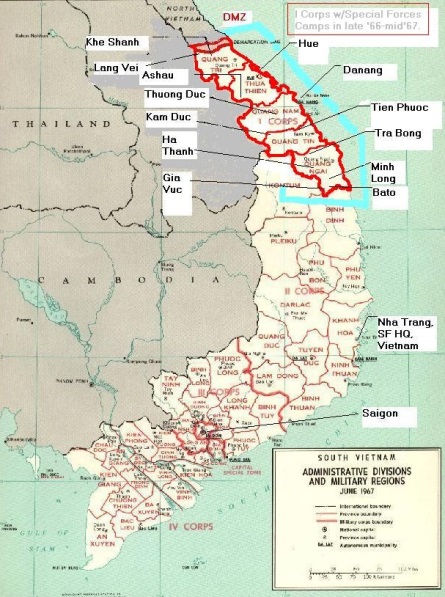 Fig 1.1 Administrative Divisions and Military Regions, South Vietnam, 1967.  Special Forces A-team camps in 1967 are shown, as well as the Danang location of C-1 and the I Corps Mike Force teams.1.2 Background--Personal ExperienceIn August 1966, I served as XO and acting CO, of A-113, Danang, from Aug 1966 through Jan 1967.  In January 1967, I rotated to A-103, Gia Vuc, as the team XO, for the period January-May 1967.  Thereafter, approximately June-August 1967, I was reassigned to the C-Team, Danang, as Engineer Officer, where I given responsibility for the design and start of construction of the new Lang Vei camp, A-101, west of Khe Sanh, along the Laotian border and DMZ.  The camp was over-run by NVA PT-76 tanks, the first such use in SVN, in February 1968, and further described in the Mike Force history below. I rotated to the U.S. in August, 1967.1.3  I Corps Mike Force ChronologyAccording to Kelly’s book, I Corps had the following Mike Force teams:  A-100 (MGF), organized Sep 66, close out date unknown (oral histories below suggest mid-1967 close-out and/or transition to other active teams)A-111 (MSF), organized Mar 67, and converted to ARVN Ranger, 1 Jan 70A-113 (MSF), organized Aug 65, close out Feb 66 (data in Kelly’s book for A-113 closeout is obviously incorrect, since he notes it closed in Feb 66, and I served in the unit until early Jan 67; Australian CPT Baudistal (KIA) served as Team CO thereafter until approximately mid-1967 and his operational KIA; Paul Longgear served in A-113 when his company reinforced Camp Lang Vei, A-101, before Christmas 1967)B-16, organized May 1968, converted to ARVN Ranger 1 Jan 70 (It’s unclear to me if there was any connection between A-111 and B-16 although the official record shows them closing at the date)(Chronology Note:  One may see that there is some missing (or confusing) information on I Corps Mike Force chronology.  First, from my personal experience, A-113 was not deactivated in Feb 66 as the official record shows. Mike Perkins describes his experiences as XO of A-113 from Jan-Jul 67.  Finally, Paul Longgear’s MF company which reinforced Lang Vei in December 1967 was from A-113!   Based on the information above, one may conclude that A-113 was an active unit at least until Feb 1968.  Oral history indicates A-100 was deactivated at some point after their second Blackjack operation in 1967.  The official record notes that A-111 was activated in Mar 67, remaining active until Jan 70.  B-16 is identified as being activated in May 68 and remaining active until Jan 70.  Thus one is left to conclude that from 1966-1970 there were at least two operational I Corps MF units during most, if not all, of the period.)In 1966 and early 1967, A-113 was a joint US-Australian team, with officers and NCOs from both countries assigned over time.  Command of A-113 was normally an Australian billet, with the executive officer normally a US assignment.  U.S and OZ NCOs comprised the rest of the team.  During my tour (Aug 66-Jan 67), no Australian commanding officer was assigned, and I functioned as the acting CO.  Barry Rust’s emails, below, identify many of the assigned Australians serving in I Corps with Mike Force teams A-113 and A-100.Mike force teams functioned and operated independently and simultaneously, during their operational time, with separate teams and operations. A-113, for example, functioned as a reaction and reinforcement unit for all the A-camps throughout I Corps, while A-100 functioned as a mobile guerilla force and conducted Operation Longstreet in October 1966 and two Blackjack operations in 1967, all focused on the Ashau Valley. A-111 also had a MGF mission focused on the Ashau.  B-16, I believe, was a reaction and reinforcement unit in 1969 and 1970.Ray Morris has provided a detailed description of the operations of the first A-100 team in 1966, and Aaron Gritzmaker has provided a detailed description of the operations of the second A-100 team in 1967. See Annex A.Also in Annex A, my A-103 team mate and later member of the first A-111 team, SGM Phil Brown, posts first-hand comments about experience with the founding of A-111 and their operations.Team B-16 is described in Kelly’s book as activated in May 1968 and deactivated in Jan 1970, turned over to ARVN Rangers.  Barry Archer has provided a detailed description of B-16 operations in 1969-1970 in Annex A.By comparison, the C-team (C-1), according to Kelly’s book, was initially formed as a TDY assignment in Sep 62, converted to PCS assignment in Nov 64, and deactivated in Nov 1970, also turned over to ARVN Rangers.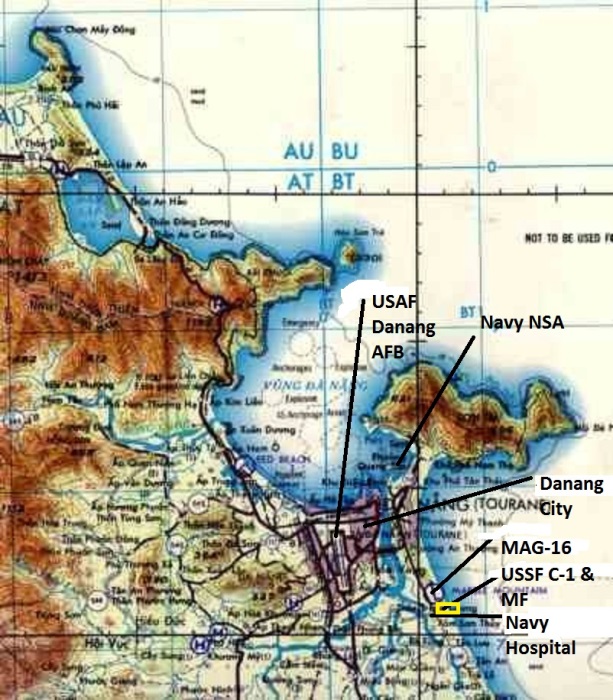 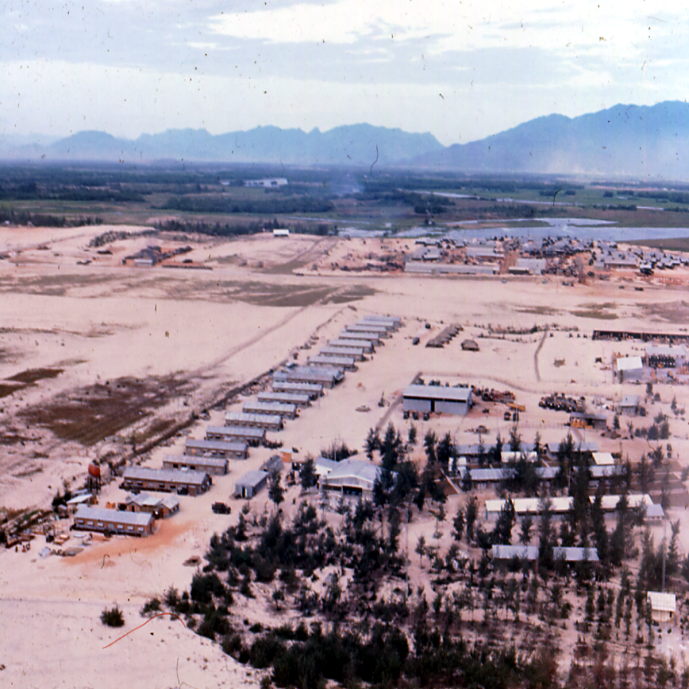 Fig 1.2 Location of C-1 & Mike Force, Danang	Fig 1.3  C-1 and MF Compounds Looking West, 19661.4 Development of the Mike ForceAccording to Stanton, the Special Forces Mike Forces began with development in the summer, 1965, as an outgrowth of Eagle Flight formed in Pleiku in Oct 64, as an A-camp reaction and reinforcement force.  Commencing in the Fall of ‘65, each Corps C Detachment was authorized a Mike Force unit.  In I Corps, Detachment A-113 was formed in Danang, the location of the C-Team headquarters, between Marble Mountain and Monkey Mountain, along the coast.  Ssosa’s email, below, confirms the timing for the formation of A-113 and the I Corps Mike Force as 1965.From personal experience, I can confirm that by mid-1966, A-113 Mike Force, operating from Danang, was involved in both combat operations in many locations throughout the I Corps area, and at the same time moving, still relocating and rebuilding its own camp from the north side of the C-Team compound in Danang, to the side south side, adjacent to the dump and open ground facing Marble Mountain.  In  August-September 1966, even though we were still in tents, A-113 was a functioning A-Team with its own camp, team and operations.  The C-team, in 1966, on adjacent land, had its own Nung Force security force, and did not depend on the Mike Force for security forces or duty at the C-Team compound.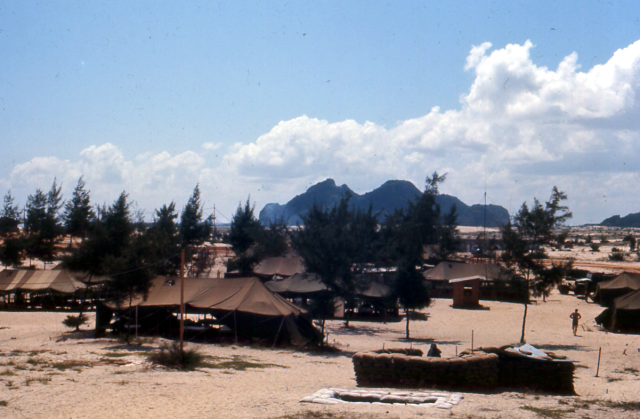 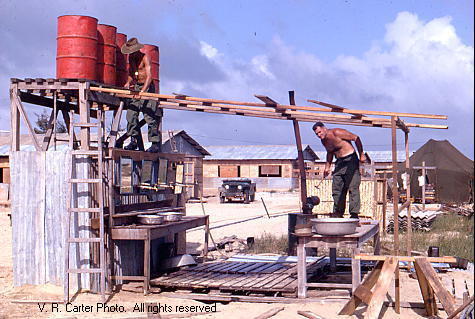 Fig 1.4  Relocation of Mike Force, Danang, 1966	Fig 1.5 Building the Permanent Mike Force Aug-Sep 1966						Camp, Oct 1966Annex A, below, summarizes the development and operations of the I Corps Mike Force teams, over time, from the point of view of those serving in the teams.1.5 Mission and EmploymentFrom “Vietnam Studies”, Col F. Kelly:Mike Force Primary Missions:IntelligenceDenial, through harassment and interdiction, of unrestricted use of various human and material resourcesRecovery of US and allied personnelNot listed specifically by Kelly, but from my personal experience in I Corps were the following additional types of missions for the I Corps Mike Forces:Mike Force units also provided reaction force resources for the Special Forces C-Team Commander in I Corps.  Mike Forces were used to reinforce A-camps under attack or under pressure of attack.  They were used to support camp strike forces in contact and to expand operations involving camp strike force combat situations.Special circumstances included Mike Forces being given bomb damage assessment missions, intelligence gathering missions in A-camp TAORs and during critical rice harvest periods, secure and hold missions.Mike Force units were organized, equipped and trained as light infantry units, to operate in remote areas where few previous operations had taken place.  Mike Force units were prepared and often deployed with little or no warning, and without any significant external logistical requirements or support.  Quickly deployed and mobile, the Mike Forces represented a fast-moving, hard-hitting force for limited periods of combat, and for special tactical situations.  Typical deployment was approximately 5-7 days, since each soldier could carry sufficient rations, ammunition and equipment for up to that period, without resupply.  Longer missions, involving aerial resupply, were also common.  From personal experience I can confirm that sustained operations of greater length were also common, typically 30 days or longer (e.g., Longstreet and Blackjack operations).  These required aerial resupply (weather permitting), and medical evacuation, which posed challenges to sustained combat missions, and even more to clandestine operations.  I Corps weather conditions and mountainous terrain made these resupply and evacuation missions much more problematic.   In I Corps, the terrain and the weather influenced and impacted everything.  Except for the thin coastal plain, I Corps was extraordinarily mountainous. The terrain features were steep, interspersed with deep ravines and valleys, often containing streams and rivers.  These could become treacherous and impassable during heavy, continuous Monsoon rains.   Later in this document, we’ll see descriptions of the effect of continuous heavy rain and mountainous terrain on I Corps Mike Force operations.The mountains were covered with a combination of triple canopy jungle, and open areas of 6’-8’ high elephant grass.  The elephant grass  was often worse than the triple-canopy jungle for infantry operations since the tall elephant grass completely obscured visibility, lines of sight and terrain features.  Being in elephant grass was like being in world of head-high weeds, often over one’s head, resulting in little sense of what was around one.  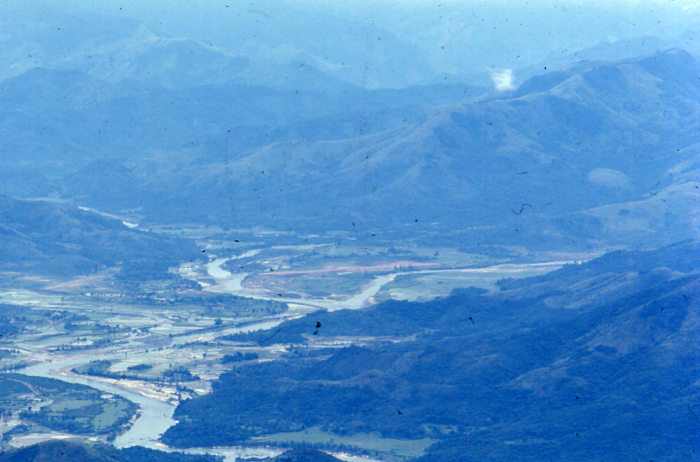 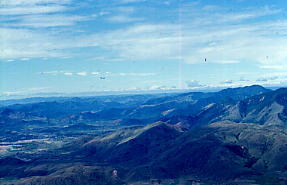 Fig 1.6 Typical I Corps Terrain, 1966			Fig 1.7 Typical I Corps Terrain, 1966  		 Enroute to Bato, A- 106					Enroute to Lang Vei, A101In I corps, there were only two seasons—frigid, cold, wet monsoon and oppressively hot and humid dry months.  I can’t describe how wet were the days and how chilling cold were the nights during the monsoon season when one was out in the field.As one example of the impact of terrain and weather on operations, during October, 1966, during the monsoon, A-100 deployed (Operation Longstreet) in a month-long deployment to the Ashau Valley.  The Montagnard company quickly ran out of rations (Montagnards typically ate a lot of their food early in an operation to keep up strength), and due to monsoon weather, could not be resupplied or have WIA/KIA evacuated for much of the operational period.  The result was many Montagnards lost strength and reportedly ate the bark from trees or anything else remotely digestible!  See email from Ray Morris, Aaron Gritzmaker, Barry Rust and others, below, for additional first hand comments about this mission.In addition to the limitations on operational by terrain and weather, Mike Forces generally lacked first-hand knowledge of the terrain in which they operated and of the enemy force structure they sought and engaged.  I can vouch for the fact that on more than one occasion, A-113 deployed from Danang with less than six-hours’ notice, with minimal enemy intelligence and without maps of the terrain of intended operations.  In these cases, however, we initially deployed to the closest A-camp, where we obtained maps and any available intelligence information prior to tactical insertion.1.6 General OrganizationThe following is also from “Vietnam Studies”:   Mike Forces consisted of two primary types of units—Mobile Guerilla Forces (MGF) and Mobile Strike Forces (MSF).  The primary difference between Mobile Guerrilla Forces and Mobile Strike Forces was of control.  The MGF were controlled by the Special Forces C-Team Commander in each of the four Corps zones.  Each Mike Force was wholly controlled and led by a USSF/Australian team, without Vietnamese LLDB personnel involvement, except at the C-Team level. This was true of A-100, A-111 and A-113.   Each Mike Force team was trained to function as an independent unit, with no reinforcement or mutual support.  (Brother, was this ever true!)The MGF was organized similar to a MSF, but with the addition of a 34-man combat reconnaissance platoon.  The MGF did not have a weapons platoon; an M-60 squad was attached to the company headquarters.  From personal experience, A-113 and A-111 often deployed in company strength with heavy weapons, including machine guns, 60mm mortars and 57mm recoilless rifles.In 1966, the Mike Forces were armed with U.S. infantry weapons typical of WWII infantry units, less M-1 rifles which were simply too big and too heavy for indigenous troops in the mountainous jungle terrain of I Corps.  Early in 1967, the Mike Forces were re-equipped with all of the infantry weapons of contemporary U.S. infantry of the time.  Light weapons were augmented with mortars, recoilless rifles, demolitions and other special weapons and equipment, depending on mission, enabling Mike Force companies to provide a substantial amount of direct and supporting fires.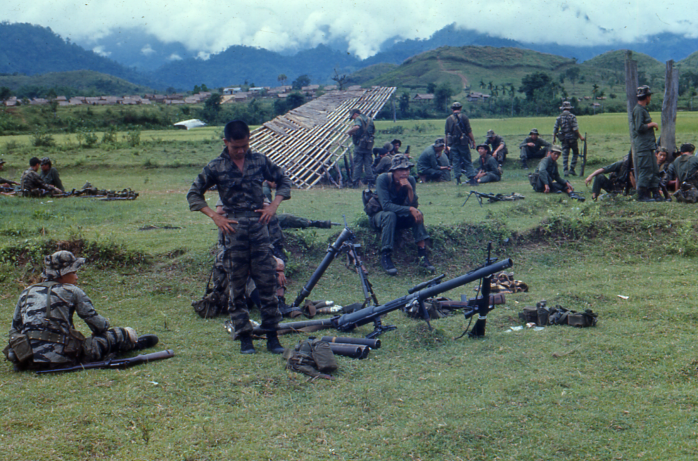 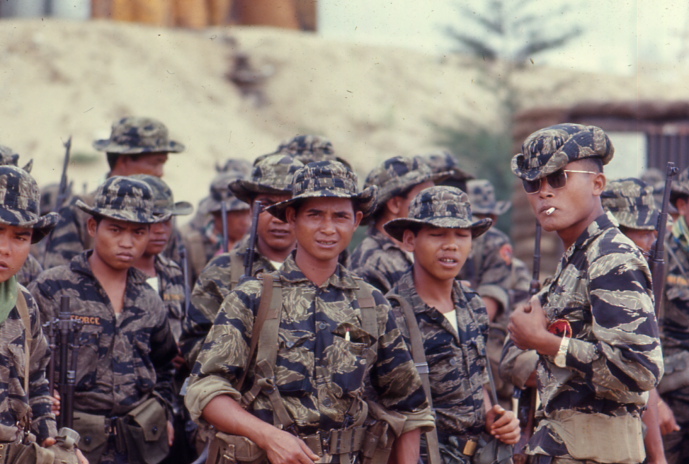 Fig 1.8 Mike Force Nung Company at Gia Vuc, 1967 Fig 1.9 Mike Force Rhade Company, Danang, 1966From personal experience, Mike Forces typically trained, deployed and operated as a company-sized force, with its reconnaissance platoon attached directly or operating independently, but generally within supporting proximity.  It was not common, in my experience, for Mike Forces to operate in smaller than company sized units, and I will describe one operation where this occurred with an effect on the operation. The one exception, that I am aware of, was for the Mike Force MGF Reconnaissance Platoon to operate independently from its company parent, upon initial insertion, albeit on the same operation, and where the main Mike Force company insertion would thereafter follow. Unlike conventional US military units, the Mike Forces and A-camp CIDG units (in my experience) were not trained for dispersed small unit, platoon-sized or smaller deployment, and such operations could be problematic. Such small unit employment tended to happen early on, when Mike Forces and U.S. units initially started to work jointly. From second hand information during my tour, I was told that when Mike Force units were operating jointly with conventional U. S. Army units, frequently the operations order prepared by the conventional unit would call for the Mike Force to use platoon sized units which were dispersed and assigned various missions in concert with similar small units from the conventional U.S. force.  While platoon-sized operations reflected the standard doctrine for many conventional U.S. forces, it did not respect the training and tactics used by the Mike Forces. Later joint conventional operations were adjusted, I believe, based on the learning from early operations, and Mike Force units tended to be employed with unit integrity, as they had been trained.The typical Special Forces deployment of Mike Forces in I Corps tended to consist of discrete, unique and individual team operations. That is, each Mike Force team was assigned its own individual missions and functioned independently of other Mike Force teams.  As already mentioned there were two categories of Mike Force teams:  1) Reaction/Reinforcement Strike Team, such as A-113, and 2) Mobile Guerilla Force, such as A-100 and presumably A-111.  I’m not sure which category was applicable to B-16.Logistical and other operational support varied with the team and their mission.  For example, A-113 had reaction/reinforcement missions and logistics were usually what was carried in one’s rucksack and/or could be picked up at the local A-camp where the team infiltrated.  Barry Rust (A-100), Phil Brown (A-111) and others, on the other hand, note that for mobile guerilla operations, the teams were supplied with special weapons (CAR-15s and M-16s for the Yards, M-60s, M-79s, silenced Stens and sniper rifles, for example) and they had specific assigned backup and joint support on call. This may have also been the case with B-16 as well.  There were also key tactical differences between Mike Force operations, and those of CCN, Delta, Sigma, Omega, and later, SOG.  Unlike the Mike Force, which typically deployed using company sized combat missions, these units deployed large numbers of small reconnaissance teams, often consisting of 4-6 USSF and indigenous team members.  Such small teams could deploy, maneuver and be extracted from remote areas in a much greater clandestine manner than company-sized Mike Force units.  Because of their small size, and the areas in which they typically operated, these units typically had designated resupply and reaction units assigned and standing by, in case of need.  My impression is that they also generally had supporting unit assets, including FAC and artillery.According to Stanton, beginning in March 1968 the Mike Forces were expanded into Special Forces Mobile Strike Force Commands, essentially battalion sized units combined into light infantry brigades.  He notes that these “elite shock battalions” (his term) were the final evolutionary phase of the Mike Forces, which had started as small mobile reaction forces, and evolved just as the war and the enemy evolved and changed, into forces capable of large, sustained operations against North Vietnamese regulars, in virtually every combat setting throughout the country. If Stanton is correct, the early unconventional and  economy of force roles of the Mike Force changed over time, as they matured into highly capable and specialized special-mission units.1.7 A-113 Organization, 1966:From personal experience, the A-113 Mike Force consisted of one Rhade Montagnard Company and one Koho Montagnard Company.  Rhade were native to Ban Me Thout and Koho to DaLat (I believe) in II Corps, respectively, where we recruited them and spirited them into I Corps.  On a subsequent effort to recruit a third Montagnard company from II Corps, our U.S. and Australians (Barry Rust talks about these efforts below) were told to leave II Corps immediately, and if they came back, they would be jailed!  The Montagnard uprising in mid-1960s (FULRO), which involved the killing of a number of Vietnamese politicians and military officers in II Corps, by the Montagnards, had been settled by 1966, but not forgotten by Vietnamese officials. In late 1966, we obtained a third company of Nungs, bringing the Mike Force strength to three full companies.  Later, in 1967 I believe, CPT Mike Perkins recruited a Hre Montagnard company and thereafter there may have been a subsequent Vietnamese company as well.  Phil Brown also describes use of Hre and Rhade Montagnards in the start-up company of A-111 in 1967.The Montagnard companies and the Nung Company co-existed in camp, but were not used in joint operations, to my knowledge.  Even the two 1966 Montagnard companies, consisting of members of different tribes—Rhade and Koho—behaved and fought uniquely. Barry Rust relates, however, that in 1967 the Rhade and Koho companies were combined. Regardless of tribal differences, the two Montagnard companies maintained good relations with one-another.  The Nung Company tended to stick together and were not particularly social with the Montagnards nor vice versa.  All of the ethnic companies, however, worked well with the American and Australian team members.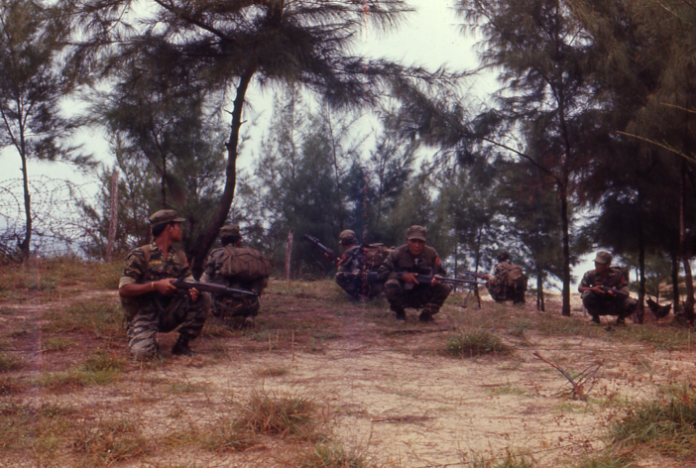 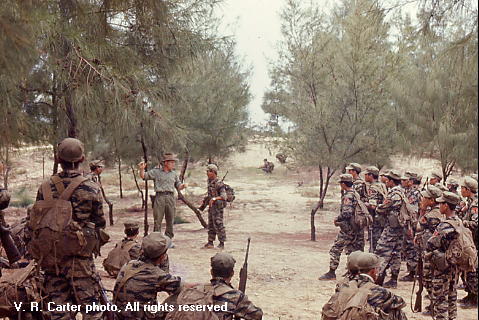 Fig 1.10 Koho Company Training Exercise, 1966.	Fig 1.11 Koho Company Tactics Training, 1966.1.8  Relationship to Conventional Military UnitsFrom ”Vietnam Studies”:  In 1966 and the first half of 1967, conventional operations in I Corps were under the operational control of the Marine Corps, III Marine Amphibious Force (III MAF) headquartered in Danang, who had the bulk of the conventional military ground forces in the Corps.  Conventional operations by the III MAF were typically concentrated near the coast, and after mid-1966, along portions of the DMZ.  The occupation of the former Special Forces camp at Khe Sanh by the Marines in 1966 was an example.  The Marines supplied Khe Sanh by air, since Marine doctrine and organization could not easily support sustained combat operations at great distances from coastal naval resupply and support.  Special Forces, through their CIDG program and A-camps, and through the Mike Forces, provided much of the intelligence, civic action and unconventional combat operations throughout the balance of the mountainous I Corps region, and in border areas adjacent to Laos.  Special Forces maintained a line of “border camps”, such as A Loui, Ashau, Lang Vei and Kham Duc, each of which eventually fell to NVA assault.  Histories of Lang Vei and Kham Duc follow, below.The continuing build-up of US Army forces in Vietnam, beginning in mid-1967 in I Corps, provided new combined force opportunities for Special Forces A-camps and the Mike Force operations in areas long held or dominated by VC and NVA forces. According to Kelly, the performance of the MSF companies was so successful in 1966-1967, that by 1968 the number of companies countrywide, more than doubled, from 19 companies throughout Vietnam to 47.   By the summer of 1968, there were 5 MSF companies in I Corps. (Note:  This gives us a clue that there were may have been at least two Mike Force A-teams in existence from 1965 until turnover in 1970.)Annex AThe following communications are from various emails received from those identified, as part of a general request for information and history about the I Corps Mike Force.  The communications have been organized chronologically, to the extent possible, from 1965 to 1970. As email correspondence has ebbed and flowed, many of the communications contain information about various periods of time for the Mike Force teams.  The communications are unedited (except for grammar or clarity) for each person, as I received their emails.A.1 MF Operations in 1965:1.1 Email from Steve SsosaI will try to give you as much history on the Mike Force as I can. I was the 1st so-called Mike Force Commander in I Corps, which was composed of the Nungs and Australians and my choice of US NCOs.  At the time I was a Captain.  Initially it was called the long range patrol force.  It was quite large--over 500 trigger personnel.  The concept of the Mike Force was the idea of the late LTC Richard Allen and the late CPT Widder who was killed while on a Recon Flight over Bato Camp in I Corps. I was chosen to lead this force in early 1965-1966. A Captain Horne from II Corps came up to I Corps to confer with the late CPT Widder about the TO&E of the force which was quite simple.  Any way he went to II Corps and they started their unit Mike Force.  They were the ones who came up with the name. Their commander was Mike Delapenia and I assume they named their force after their Colonel.  Before that there were other names that were kicked around.  Any way, if you want give a call maybe I can really fill you in. (910-425-3742) Steve1.2  Email from Thomas DykstraVirgil, I was a member, the junior combat engineer, of A-121 1st Special Forces Group. From August 1965 to February 1966 we were loaned to the 5th. Upon processing into country we were assigned to I Corp and given the I Corp Nungs which immediately become the I Corp Mike Force. As you can see from the dates I was there at the beginning. We had 9 platoons of Nungs, about 450 in all. We spent time at most of the camps. , I personally spent most of my field time at Tra Bong and A Shau (yes, there was still a camp A Shau then). What kind of information do you need to fill in the gaps? Has anyone else from my team turned up?  Thomas M. Dykstra CFPIM, Director @IFS NA, IFS North America, Inc., 1010 N. Finance Center Drive, Tucson AZ 857101.3 Email from Alex Humphrey (now deceased)Message 1: From: "Humphrey, Alexander P, VSO (VVA)" Alex.Humphrey@mail.va.govTo: "'Virgil R. Carter'" <carterv@erols.com>Subject: RE: Mike Force HistoryDate: Thu, 4 Jan 2001 10:10:35 -0500 Virgil, as you know, I was in I Corps when you were on the streets in the U.S.  In 1964, what evidently became the I Corps Mike Force was called the "Reaction Force," which probably came from its function of relieving camps under siege or worse. The MF was at Nam Dong when Capt. Dolan was awarded the MOH, and at A Shau when that camp was attacked.  Two Caribou's carried the Reaction Force down to Bato one night when we thought we were in trouble, when the ceilings were about 10 feet.  They located the camp because of the illum we were firing and suddenly appeared below the cloud cover when they were right over the airstrip.  They stayed in camp for about two weeks, and then departed.  They also went on offensive operations.  One day I was hanging out at the I Corps radio shack when they were working in the Back 40 behind Kham Duc and were being mortared.  The S3 yelled, "You mean those f*ckers have mortars?"  At that time, the force was entirely ethnic Chinese from Cho Lon area of Saigon and spent all their time in camp gambling with those little red cards with Chinese characters on them.  I remember one remarkable E-5 who was assigned to them.  He was in the 7th when the call came through, "Anyone who wants to go to Monterey to learn Chinese, fall out on the road with all your gear in five minutes."  He was at Monterey for a year and, because he was the honors graduate, stayed another year.  When he arrived in Da Nang, they figured since this guy spoke Chinese, he was a natural for the Reaction Force.  The dumb bunnies didn't realize that the Nungs spoke Cantonese, and Chinese is to Cantonese like English is to Polish (except the characters have the same meaning in both language).  But he had the last laugh.  He just picked up Cantonese on the job and within a month was so good that he could understand and speak slangy Cantonese and even tell jokes.  He wasn't there long, and, when he DEROS'd, was headed for Yale's school of Asian languages.  How are things in the City of Brotherly Love?  AlexMessage 2:Virg -That was an interesting piece, since my first day at Bato was when the first operation was winding down.  I put my duffel bags down and was handed an injection gun and told to get going vaccinating the refugees.  The Aussie warrant officer was McFadgen.  I remember him from drinking bouts in the C-team club before Preacher Hodge arrived on the scene.  Alex1.4 Email from Lloyd Little: 1st MSF--The boys in the summer of 1965 Following are extracts from letters written from 6/26/65 to 9/1/65 by Lloyd Little (SSGT). During this period, I was assigned to C-1, Danang, as a medic to Danang Mike Force, also known as 1st MSF. I believe technically it was team A-113. In general, we went on long-range search-and-destroy and combat recon patrols in I Corps. We had from 100 to 500 Chinese mercenaries (Nungs) on these patrols, which lasted from 1 to 3 weeks. We often had 8-10 USSF, 2-5 Marines, and 1-5 Australians. We generally had jet and helicopter gunship backup.Ba To area operation — June 29 to July 14, 1965This was a search and destroy/recon operation around the SF camp of Ba To, a new SF camp. (I have written "Blackjack Ops" in the margin of a letter, but I don’t know which one. Blackjack was the code name given to a series of MIKE force ops.) Going on this patrol were 290 Nungs, 11 Americans (8 SF and 3 Marines), and 5 Australians. The goal was a valley near Ba To known to be a VC battalion headquarters, a major food supply area, and a suspected R&R center. 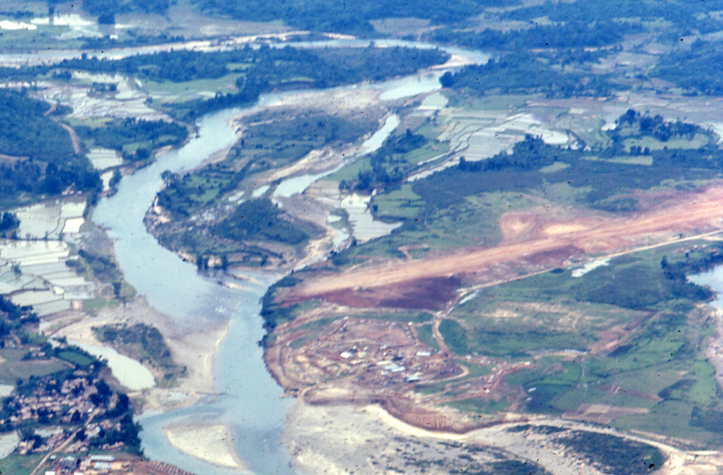 Fig A.1 Approaching “new” SF Camp Bato, A-106, 1966 (Camp at lower center, below airstrip)We left Danang before dawn in 30 choppers, a beautiful formation that curved long and up into a bleak, heavily overcast sky. Every man was armed to the teeth, expecting the worst. We were dropped off on two small bare patches on two hills overlooking the valley. Each chopper hovered about five feet off the ground, just long enough to leap out. No resistance on landing. When the choppers lifted we heard the screams of the big F104 jets that were bombing and strafing the four villages in the valley below us. Here’s the irony: Four days earlier, the Air Force dropped leaflets giving details of the coming bombing and advising civilians to leave and go to one of the two nearby SF camps — Ba To and Gia Vuc. We were about midway between the camps, roughly 6-10 miles to each. Later intelligence showed that most of the VC got the word. Most had pulled out of the valley at 7:45 a.m. And the first jets hit at 8 a.m. We began slithering and hacking our way through the elephant grass as the jets continued bombing. They must have used bombs as big as the 750 pounders for the grass and vines around us shook noticeably every time the bombs hit, which was a quarter mile away. The jets used napalm, standard TNT, and 20mm rockets. The air strikes continued without letup for 90 minutes; another one of those times when I said, there couldn’t possibly be anything left alive. We formed in two elements (I was in the security element) and headed into the valley. Leading our element was a wonderfully crazy Australian warrant officer (a Mr. Jim McFaggett–not sure of spelling). He carried a pop-open black umbrella (!), which he used to keep the sun off, point out directions of travel, and to ward off mosquitoes and bugs. He marched along, waving the umbrella over his head in tight, small circles, muttering to himself about the bloody Americans and the bloody Vietnamese. We had been told that this valley had once been the home of about 6,500 Hre Montagnards and was considered one of the richest valleys in Vietnam. We saw beautifully built and maintained rice paddies, bananas, pineapples and jackfruit (a type of grapefruit) everywhere for the picking. The hills offered lemons, limes, a type of cherry and a type of fig. The Hre are one of the large subgroups of the Montagnards with an estimated 150,000 people. Most do not have the epicanthal eye fold, and most have a straight, short nose, not the flatter nose of most Vietnamese. Most adults (especially the older) have had their front teeth either filed down or broken off, a tribal custom. A few still speak some French, and French genes are visible in some who have white skin and some who have red hair.Briefing notesThree years ago, we had been told, the VC moved into the area–typical techniques of kidnapping, threats, fear–and began using it as a safe center and for food supply. At that time a SF A-team was sent in. [I think this was an earlier Ba To team; the Army SF book cites a team inserted into the Ba To area in 1962 and a "new" Ba To camp established in March, 1965.] At any rate, the earlier SF team recruited 300 Hre and within six months, the valley was pacified. The SF team built dispensaries, several village meeting houses, latrines and two schools. Eight months after that the A-team was withdrawn, the Hre guerilla force was disbanded, and an ARVN battalion moved in. Things were so peaceful that the ARVN battalion was withdrawn and security became a hundred or so Hre PF (Popular Forces) in scattered outposts. Our briefing officer said that over the next nine months, the VC began their old tactics again, and the valley being isolated and peaceful (on paper, at least, which counts over here) received no outside help. By the end of 1964, the VC completely controlled the valley, promising the Hre that no Americans could harm them. We were told that no patrol from either of the two nearby SF camps had been able to penetrate into the valley in the last 6-9 months. Air recon showed well-fortified trenches and walls around the valley. The population of the valley was estimated at around 3,000 at the time of our operation. We found the four villages heavily fortified with fields of punji stakes and mortar pits surrounded by rock walls, machine gun bunkers and more. As we began moving through, we estimated that about 800 people had decided to ride out the attack in the villages. Mostly women, children and elderly. Few young men, of course. They would be VC by choice or force. We knew everyone had gotten the word–our leaflets still littered the ground. We found about 10 civilians killed by the bombing. That’s easier to say that babies burned by napalm or old men blown into pieces beyond recognition. About 20 civilians wounded. By 10 a.m., we had six of the big choppers on the ground in the village lifting the wounded and the feeble out. The rest we sent packing. We pointed them in the direction of Ba To with promises of food and water there. Ba To is 6-8 rocky, hard miles away, especially so when you’re carrying what’s left of a life on your back.We had a positive 6 VC killed and an estimated 30 more killed by helicopters hop-scotching around the perimeters of the valley. We found many tunnels, mostly empty. The assault element found one tunnel with perhaps six people in it. After an hour of pleading with those inside to come out, grenades were tossed in. They could have been VC; they could have been women and children. Medical complex foundA number of rice caches were found. My element found a VC hospital, a VC dispensary, and a medical supply warehouse in 9-room, sprawling partially concrete villa. I catalogued cases of medical supplies, some of the very best that Uncle Sam makes as well as some French. By the way, when we went charging into the villa, we found a young girl and an old women calmly eating lunch at a table. The young girl admitted to being a nurse. We gave them a few minutes to collect their belongings and aimed them at Ba To. I found tunnels containing mostly medical supplies. I inventoried the supplies and collected samples of different kinds for proof. Then we set fire to the entire complex. Beds, farming tools, medical supplies, food stuffs, Buddha and his altar -- all up in smoke. As it burned, I thought about the irony that Special Forces had originally helped supply this hospital, trained this nurse, and given her the knowledge and the medicine for her people. By late afternoon, all the villages were leveled. Smoke mingled with fog rolling down the mountain sides. During the day, our elements had received a few sniping snots from hills, but nothing serious. Our Nungs were now carrying plenty of live and dead poultry. Over there is a Nung gunner, lean and hard with grenades and ammo tied all over himself, and peeking over his shoulder, looking at us is a live, huge goose tied into his rucksack. In one house, one of our Nungs found a beautiful old yellow Singer foot-operated sewing machine. He was carrying the upper part and another solder was carrying the wooden base. Someone else found a dozen new sets of brightly colored underwear, one of the prize finds of the day. A few soldiers picked up Hre spears and baskets. Heading for Ba ToAs the shadows began to lengthen, we began marching toward Ba To, eventually catching up to the refugees. There were about 700 people and 30 water buffalo on the trail. Mostly women, children and elderly. One woman carried a baby who she had given birth to only three days earlier. A few asked for water; we had plenty and gave what was needed. The other SF camp reported about 600 people arrived there over the next several days. We helilifted 400 or so to the two camps. The rest of the people? Into the hills, probably to come back to the rubble later to cut up the dead buffalo and salvage what they could. Thus, in one day, we had created two new "New Life Hamlets," the current appellation for winning the hearts and the minds. It’s easy to be sarcastic. But what were the options? The Vietnamese government had not been able to go in and retake the valley by force or by psychological warfare. The Vietnamese government had had a chance when the valley was pacified but had done nothing during that time in the way of support or supplies or helping build a future for these people. These Hre will live a more secure life in the shanty rows of the refugee villages around Ba To, but they will be considerably poorer, not only having lost their homes and livestock but a future as well. Ba To now houses about 5,000 people crowded into a small flat area near the SF camp. Some travel the two to six miles every day to work what’s left of their rice fields. Most just sit and chew betel nut and stare into the distance. The A-team at Ba To was freshly there, having arrived less than four months ago. Still eating off C-ration cases, living in tents, bathing in Ba Mui Ba cans, etc. The typical problems of A-teams seem congealed here: no skilled labor, very bad relations with district chief, arguments between SF, ARVN, etc. We ambush ourselvesWe rested two days and then took off for a sweep around three of the larger mountains around Ba To. Elephant grass is a cute name for a nasty grass. It’s 8 to 14 feet tall and the blades are huge and knife sharp. The first four feet are enmeshed in stuff that creates the consistency of packed hay and just as difficult to go through. The grass seems about 20 degrees hotter than eight feet above you. No one can travel more than 10 minutes in the stuff without stopping and trying to find air somewhere. It’s suffocating. Trampled down, it’s like walking on ice.The third morning out, we ambushed ourselves. We were on a narrow saddle between two mountaintops. A trail so narrow that two feet from each side were near sheer droops of 50-100. We were almost to the top of other mountain when an automatic opened up on us. Bullets whapping by, slapping the elephant grass. I was eighth man from the front, lying down now and thinking that this was a good place to ambush us. Another round of automatic fire came by me. Much too close. I rolled over to the other side of the trail. Our boys got a machine gun going at last. We couldn’t see a damn thing. Within minutes, the firing stopped and Chinese words were shouted back and forth. No VC. It was Nungs. Our own men. We finally figured out what had happened. Our four lead men had taken a wrong turn about 600 feet back, later realized their error and turned to try and find us again. We had met at right angles near the top, and they, hearing troops, had opened fire. A close callOn the fourth day out, we entered a known VC village. Planes had been shot at from the village. Found no one and burned it to the ground. Later, we got sniping fire from a small village across a river and our Aussie leader decided to call in artillery (105s, I think) from camp. (I’m not sure which camp.) The first round hit on our side of the river, and we started backing up. The second round was shorter, and we hit the ground. The third round — they were white phosphorous — landed 50 feet in front of us. If it had been an air burst, an entire platoon would have gone up in flames. As it was, it landed in a rice paddy and went off underwater, blasting straight upward. The Aussie was calling "cease fire" on the radio even as we moved out smartly in case they had already fired the next 3 rounds. Later that day as we were about two miles from camp, we made contact again. It was in the exact same area where eight men have been killed by snipers over the past three months. We were crossing rice paddies beside a river. Small mountains close on each side on the river. I was in the lead platoon, and we were about to cross the river to sweep down that side. Suddenly, a machine gun opened up on us from the jungle of green about 150 yards up a hill across the river from us. Our Nungs were ready for this kind of shit. In less than a minute, we had four 60 mm mortars dropping shells on the hill, three of our machine guns were raking the jungle, and about 200 carbines were firing. Under all this covering fire, our platoon didn’t even hesitate but started across the river. Within a few minutes, the VC broke off (or maybe were killed). We brought a second platoon across the river and began to cut and crawl through the punji stakes and vines as we looked for them. The two other platoons remained on the other side the river to cover us. Then, the expert VC sniper struck once again. A single shot from the other side of the river. The bullet caught a Nung in the head. Dead before he hit the ground. In front of the Nung was the other SF medic and behind the Nung was one of the Australians with us. Later, I discovered that a bullet had gone through my rucksack.We eventually returned to Ba To. The C-team was strapped for Nungs, having sent a company out to an A-Team having a spot of trouble, so choppers came and picked up a company of ours to reinforce the C-team. We spent another week at Ba To, running short patrols up and around the mountains around the camp. Found little. Returned to Danang.Interlude in DanangNotes from Danang: Other 1st MFS medics and myself held sick call for our Nungs every afternoon. We also ran medic courses for the Nung medics. From Aug. 10-12, VC probed the Danang airfield. The first night, a suicide VC squad of about 10 with satchel bombs actually got onto the airfield that is about 300 yards just south of us. The 3rd Marine squadron opened fire, and unfortunately across the airfield the 10th Marine infantry returned the fire. Then Air Force security began firing at both. Two VC KIA. One plane slightly damaged by a bomb. We never heard about US casualties from friendly or enemy fire.Operation near Laos — July 27-Aug. 5This was a combat recon patrol at the Laotian border. On this mission were 100 Nungs, two Marines, four American and one Australian, who was in charge. The Aussie was the same Mr. McFaggett who commanded our element on the longer Ba To operation. Our mission was to enter an area only two miles from the Laotian border and sweep back through several valleys that no one, not even Vietnamese, had been in for about three years. Helicopters dropped us off just after dawn in a potato patch. The choppers circled clockwise and followed each other down in single file to shove 8-10 men out as the young Marines on the choppers’ machines looked a bit antsy. The ninth chopper took the only hits of the day after it had unloaded, but limped back to safety to Danang. Overhead, four 104 jets raked the area around us with 40-mm machine guns. The jets weren’t bombing because, so we had been briefed, it was too close to the Laotian border. Take your eyes off the compass for two seconds and you’re over another country. We also had armed Hueys hedge-hopping while we landed. As soon as we hit the ground, we began to get sniping fire. The jets raced in and out firing at the hill from which the snipping had come. After unloading us, the Hueys fired their machine guns practically in all directions and loosed their paired rockets at anything suspicious. Above all these aircraft were two prop-driven spotter planes, the only aircraft actually flying slow enough to really see what was going on. The spotter planes reported much considerable enemy movement out of trenches moving away from us about a half mile away. McFaggett moved us quickly off the LZ. Our first real action came two hours later when we crossing the Roc Lao River. Our lead squad crossed the river and just as they reached the other bank, they walked up on two VC. Our boys got the drop on them and bullets hit one in the chest and leg and nicked the other. The one carried the other off into the brush. Our Nungs followed blood for several hundred yards, but it was in the opposite direction, and we called them back. We recovered a 1960 Russian carbine, ammunition, and hat. I estimated at least a cup of blood on the ground. Open field ambushWe spend the night on the top of a sharp hill -- so steep that I tied one end of my hammock (created with parachute cord and my SF jungle blanket) at the ground level of one tree and the other end about six feet up a tree, in order to keep the hammock level. We were high enough that the next morning we could see clearly down into the valley. We spotted a handful of VC in the valley, too far away to shoot and moving away from us. Three hours later, we were skirting the edge of a cleared field. Evidence showed that these valleys were once heavily cultivated with corn, potatoes, grapefruit, and bananas. We also found old animal traps. But little farming in the last four years. Perhaps a fifth of the land was being used now and it was used covertly. We were making a turn around a fallow field when a submachine opened on our lead element. Although we were in elephant grass, we were visible from five or six sharp little hills around us. The tall grass around us rippled with bullets as though a breeze were cutting through it. Finally, our M-79 (grenades) man began to fire back, giving us enough cover to get organized and get those beautiful gallons of Nung bullets firing back. I grabbed the Nung who was carrying my main medical pack and ran to the front element. No casualties. We caught glimpses of VC hot-footing it off into the distance. We were similarly ambushed three more times this day--each time just as ineffectual. Using submachine guns in ambushes at a distance is not that swift. Plus, the VC clearly needed some target practice. They used cover beautifully, but seemed untrained in the specifics of guerilla warfare.Night mortar attackWe camped that night again on a high hill. And at 2 a.m., it began frighteningly clear the VC had a good idea of where we were. We heard a distant "whump, whump, whump." A mortar. I rolled out of the hammock, grabbing my carbine off my rucksack as I hit the ground. The first three rounds landed far down our hill. The next three were further up the hill. The VC steadily walked their mortar (which sounded like a 60 mm), three at a time, up the hill toward us. There was nothing you could do. I lay on my stomach and pulled my rucksack over my head. The shells walked right by, no more than 50 feet away. But with the jungle as thick as it was, we only heard the crashing explosions.The next morning was full of rain. About 10 a.m., we were in thick elephant grass about half way up a small hill. We stopped for a break. I was pouring mosquito repellent on the dozens of leeches that crawled up your boots anytime you stopped for 30 seconds. Suddenly, a grenade explosion 30 feet away. Before I could move, a submachine gun opened up on us from a hill directly across from us. The bullets were a little high, whap whapping overhead. Again, that frustration of not seeing where the shots were coming from. We fired haphazardly at dark spots and clumps and trees on the other side. The VC broke off in about 10 minutes. Our only wounded was a Nung who had caught grenade fragments in his hand. I checked and bandaged his hand; it was pretty torn up. Gave him a shot of morphine. We crossed toward the hill where the shooting had come from, and as we were about half way up it, more serious gunfire began from the hill we had just left. Our Nungs calmly set up two .30 machine guns and began raking the hill, giving us cover to reach the top of this hill. After about an hour, we had the entire company on top of the hill although we were still getting occasional fire. It became clear that VC were on 3-4 hills surrounding ours. It was also clear that the VC were lousy shots for the most part. Escape from the hillMr. McFaggett called for Hueys and by noon, a half dozen flew in like giant mosquitoes and began throwing rockets and bullets on the hills around us. We were higher than the VC, but as the Hueys proved we were also surrounded. The Hueys were taking fire from all directions. We could see, through binoculars, some hits. Over there a half dozen VC were running through the trees just after a rocket attack. A handful headed down that other hill. One Huey dropped us two parachutes of food supplies, although we really weren’t all that low yet. No need to conceal ourselves now, so our boys cooked big lunches as the Hueys flew around. One side of our hill was especially thick with jungle, so that afternoon we began hacking a tunnel through the vines. Later that day we sneaked off the mountain, having received only a few sniping rounds.The fourth day (we were about half way to the SF camp) were fairly uneventful. At one point Mr. McFaggett and the point man suddenly walked up on a VC about 15 feet away. They all stood there, stunned, for about two seconds. The VC fired twice just as both McFaggett and the point man fired. The VC was hit and flipped over the side of the trail down a ravine. We didn’t search to the bottom of the ravine. The last three days were quiet. Occasional sniping, lots of punji stakes; I treated several Nungs for punji injuries. The closer we got to the SF camp, the more evidence we found of regular North Vietnamese Army: several cases of Russian ammunition, a case of American .30 ammo, spare rifle parts, rice caches, and empty but new and clearly being used houses. We were flown out of the camp by Caribous. I don’t have a camp name in my notes, but I think the SF camp was Kham Duc, about the only SF camp that close to Laos in that area. I went on other 1st MFS missions, and they were similar to these, which I had the most notes on. I want to thank the guys that organized and are maintaining the web site. You’re doing a great job. We appreciate it. ………Loyd Little Email from Lloyd Little:Virgil, Tell the TV folks to go to the MFA Home Page, then click "Battles" and then find "Loyd Little" and click that.  I wrote fairly long accounts of a couple of MIKE actions/patrols I was on. That should give them a good background.  Thanks for helping MFA put all this together!  Loyd LittleA.2 MF Operations in 1966:2.1 Attack on Camp Ashau, A-102, March 1966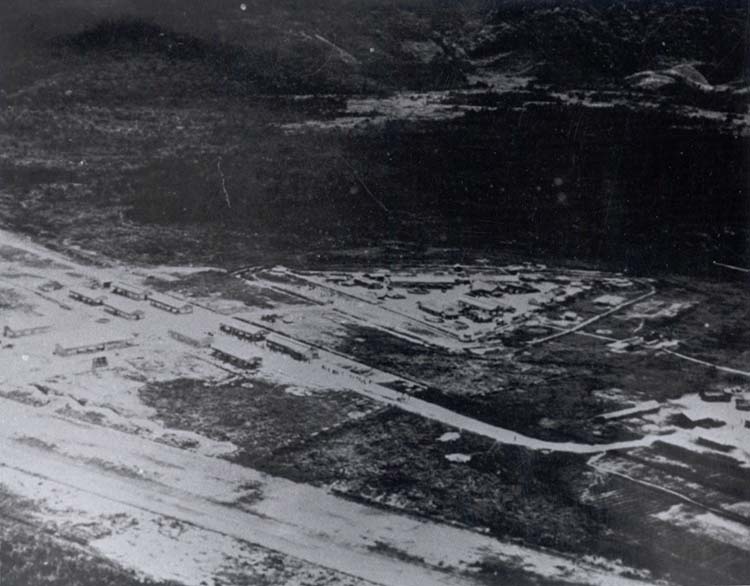 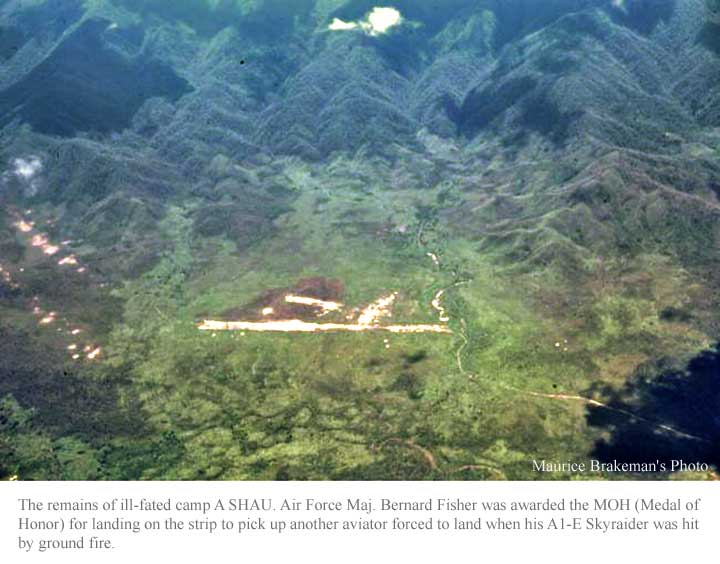 Fig A.2 Aerial View of Camp Ashau			Fig A.3  Aerial View of Airstrip & CampA triangular fort with 200-foot long walls, Camp Ashau opened in Apr 63 and was over-run by NVA in Mar 66.  The camp was important in that it was where three major NVA infiltration routes were located.  The Ashau Valley was a long-time NVA sanctuary and major infiltration route from the Ho Chi Minh Trail in Laos.  The SF camp was located in the southern portion of the valley.  An earlier camp, further north in the valley, A Luoi, B-11, had been opened in May 65 and closed in Dec 65.  The camp was reinforced on 7 Mar by a Mike Force Nung company in anticipation of the NVA attack on the camp, making a total combined strength of 17 USSF, and some 400 South Vietnamese and Montagnard CIDG and Nung Mike Force troops.  Camp commander was CPT John Blair IV and CPT Tennis Carter commanded the Mike Force Company from A-503, Nha Trang.  March weather in I Corps was rainy with clouds covering mountain tops to within approximately 200-400 feet of the ground.  The attack commenced the night of 8 Mar.  An AC-47D “Spooky” made two runs attacking the enemy at tree-top altitude due to low cloud levels, before the plane was shot down.  Extremely bad weather made reinforcement and evacuation very difficult.  At 0400 hrs. 10 Mar, the NVA launched a massive ground attack and penetrated the south-east apex of the camp, aided by the CIDG company on that wall who joined the attacking NVA.  After hand-to-hand combat for three hours, the defenders withdrew to the camp’s north wall.  Even with air support the situation deteriorated, with ammunition running low.  At 1115 hrs. 10 Mar, A-1E Skyraiders ran a strafing mission against the NVA on the south and east portions of the camp.  Major Dafford Myers’ aircraft was hard hit and he crash landed on the Ashau airstrip.  SF troops tried to rescue Myers but took heavy casualties and were unable to reach the pilot.  Major Bernard Fisher, leading another A-1E flight, lowered his gear and landed, taxing at full speed on the airstrip, looking for Myers.  Myers ran 50-yards and was pulled into the cockpit by Fisher, who turned the plane around, took off and flew at treetop level up the valley until he gained sufficient air speed to break through the cloud cover.  Fisher would subsequently be awarded the MOH for his heroic actions.   At 1700 hours camp defenders were ordered to evacuate the camp, supported by Marine H-34 helicopters, UH-1B gunships and fixed wing aircraft.   Very little ammunitions remained and defenders had no food or water for 35 hours.   The evacuation turned chaotic, as Vietnamese CIDG mobbed the helicopters, trying to climb aboard.  At least one helicopter was shot down.  It’s crew and the remaining SF troops and Nungs evaded into the jungle north of the camp.  A rescue mission on 11 Mar found the troops, and despite further chaotic actions by panic-stricken CIDG, the force was successfully evacuated.  By the end of the operation 161 of the 186 survivors were rescued, including 10 of the 12 SF troops.  I was fortunate to meet Blair, Carter and some of their teams, who were in Nha Trang for an awards ceremony, as I was in-processing Enroute to Danang and I Corps.  The action at Ashau marked the beginning of an epic war-long struggle for control of the strategic valley by U.S-led forces, including Operation Delaware in 1968, Operation Dewey Canyon in early 1969 and Operation Apache Snow, including the battle for Hill 937, a k a Hamburger Hill, in May 1969.2.2 A-100 Operation Longstreet, October 1966, from Ray Morris, Recon Platoon Leader, A-100 (1966), received 15 August 2013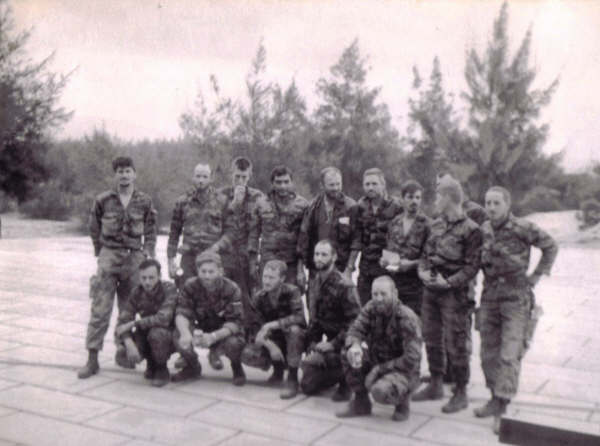 Fig A.4  A-100 Team Members, Danang, October 1966Virgil, first off I’ll caveat this by saying that the things I remember about VN are getting harder and harder to recall. My first trip over was Dec 30, 1965, and when added to a couple others - the missions I ran – obscure places – jumbled times - even the personnel with me, all seem to run together when I try to remember specific details about particular operations. For instance, Gritz related a story about a body recovery team who went back into A Shau to retrieve SGT Smith and three Rhades the MGF left buried there. I was the one who took that team in, and I’ll tell part of that story as an example to show how badly all our memories have faded. Therefore, if what I tell you is not as others remember, go with their recollection and it won’t hurt my feelings - they’ll probably be right. I’ll try to do this in my way and you can use it, paraphrase, cut and paste whatever you need, or discard as required. I may go outside the “lines” a bit, and that is just for your information so you know how I arrived someplace. With that said, I entered the Army at Fort Leonard Wood, Missouri in March 1960. My MOS was Combat Engineer, but after a winter in Missouri, I was pretty damned sure I wasn’t going to carry steel bridge parts around in freezing weather. Airborne recruiters showed up one day and I was so impressed by their jump boots and glider patches that I volunteered for the 101st Airborne Division right after Basic and AIT. It also didn’t hurt that the $55 a month jump pay doubled my take-home pay. I made corporal in a rifle squad, got promoted to SGT with a blood stripe, and ran a squad for a year. A “blood stripe” is a term used in the “old days” for when someone got busted in your unit, the C.O. could award that stripe to someone else deserving promotion, so it wasn’t lost. That way, the busted soldier’s rank could stay in the unit. Sadly, these days DOA controls promotions. They sent me to 3rd Army NCO Academy where I made honor grad, came back to the unit and got a rocker to SSG E-6. After that, I was hooked on playing soldier, so I put in for 6 months officer training school at Fort Benning. I graduated OCS in May 1964 as a distinguished graduate, sharing that honor with future SF Medal of Honor winner, Charley Q. Williams. A Special Forces recruiter showed up a day before graduation and took the top four graduates of our class for Special Forces training at Ft Bragg. Having only a vague idea of what SF was, I didn’t even bother to ask if I had a choice.  None of this of course, has a thing to do with Mike Force. Assigned to B Company 6 Special Forces Gp in May 64, other than Arabic Language School and being the XO of Gabriel Demonstration Team for visiting high-rollers on a monthly basis, all I did was train until August 1965, when I received orders for VN. We trained for deployment as complete A-teams in those days, assigned to 7th Group. That was the team Gritz mentioned in his in-put that was nearly wiped-out at Tra Bong just before he was assigned there.  KIA on that operation: Jacobson, Brown, and CPT Fewell, plus a lot of Montagnard CIDG. SFC Reifsnider was killed in that same ambush, but he wasn’t one of our original team members.  There were lots of reasons for that mess, the main one from my point of view is that after training as a team for months, MSG Herman (Team Ops SGT) and I were diverted to other teams immediately upon arriving in-country. In effect, that removed the officer with the most tactical training, and the senior NCO with the most level head.  Don’t get me wrong, Captain Fewell was a smart, likable and energetic young officer, but seriously lacking in any real tactical training with infantry units. With experience, he would’ve become a good field commander, but alas, we had a war to fight and a lot of inexperience was being recruited at the time.  As you well know, the senior NCO’s were usually the balancing factor for young commanders like Fewell, keeping them grounded until they got seasoned in combat.  As he went charging up the valley in rescue mode it was obvious that didn’t happen; no point element, flank security, or mortar fire plotted along their route. Some of the Americans didn’t even have a map.  As far as I know this was CPT Fewell’s first time under fire.  J.V. Carroll (Intell SGT) at one time had been a fine SF NCO, but he was burned out and Gritz’ assessment of him being inebriated a good deal of the time, is unfortunately correct. It had been a topic of discussion between Fewell, Herman and me even before we left Ft. Bragg, but as I said, CPT Fewell was a nice guy. I only know the Operations SGT at Tra Bong by reputation, but if I’d gone there and everything I’d heard was correct I would’ve fired him on the spot and operated without one.  I would’ve also found another Intelligence NCO and sent J.V. Carroll home.  J.V. was a good guy, but he was all used up.  A good ass-chewing session from someone who knew the ropes probably would’ve straightened out the other NCO’s and some of the Aussies, subsequently, a good team operation run – maybe some lives saved. I wasn’t there so I probably shouldn’t be making any judgments, but I am. Tactics proven to work are tactics one should always follow, especially inexperienced ones.  Cutting corners in those areas get people killed, and it seems to me corners were cut that day. One should not deviate from proven doctrine, and even a bad plan is better than no plan at all.  CPT Fewell’s only plan was get to the besieged outpost as quickly as possible.  Although Brown had a previous VN tour, the only person on that operation familiar with the terrain and with recent combat experience, was SFC Riefsnider.  Where were the experienced NCOs and Aussies?  Who could’ve stepped up and help plan it better?  Monday morning quarterbacking is easy, but it is readily apparent tactical doctrine was not part of this plan. Blame for the festering situation at Tra Bong rests squarely on the shoulders of top leaders in Da Nang, starting with the C Detachment Commander and CSM.  This is of course, just an assessment on my part.  If you want to know more of the story about what happened at Tra Bong, get H. Lee Barnes book, When We Walked above the Clouds. He was our demo man when we deployed from Bragg, a no nonsense type and as brave a combat troop as you’ll find. Some of the Aussies and younger guys at Tra Bong were very good soldiers; Norwood, Gritz and Lee Barnes were exceptional field soldiers and I’d take them anywhere, but with that said, there was dysfunction among the SF senior NCOs and Aussies – a lot of carping, disagreement, and back-stabbing - sometimes almost reaching the point of violence. That should not happen on an A-Team. What if they’d been deployed to Laos, Cambodia, or North Vietnam?  Hell, some of that went on in the C-team, too!  The CSM didn’t step in kick some ass at Tra Bong when first needed, and as a result it just kept deteriorating. The right tone has to originate with the C-team commander, but it didn’t. It continued until deployment of the MGF, and but for the grace of God, getting us wiped out in the A Shau.  Lee Barnes – BTW - is the “Homer” Barnes that Gritz wrote about in his in-put. He’s written close to a dozen books and is one of the best writers I know. Lee’s a literary professor in Las Vegas and along with the other guys mentioned here, we have remained close friends. Lee’s email address is: lee.barnes@csn.edu.  He’s a good guy and I know he will answer any questions you might need to fill out your data. Also visit his website; H. Lee Barnes. Lee is receiving an award from Vietnam Vets of America in Jacksonville, Florida on 17 August 2013. I plan to attend.  Between Lee, Norwood and Gritz, there is a wealth in information to learn, and you can take what they tell you to the bank.Getting back on course, I was sent to Ba To as the XO, where I listened to my old team’s demise at Tra Bong on the radio, volunteering daily to go up there, with no response from the C-Det.  I recall, that week being a difficult time for me.  During my assignment at Ba To, I went through all the normal stuff everybody else on A-Teams did; work, sweat, patrols, seeing some guys die - so no war stories about all that. Around mid-year 1966, the Yards shot-up the team house at Gia Vuc. You already probably know the details of that. I was sent twenty klicks down the valley to replace the old XO there. I ran some operations between Gia Vuc and my old camp, and did the same stuff as I’d done at Ba To.  When the MGF was formed I was drafted to be the Recon Platoon Leader.  I don’t have a lot to add to what you’ve already been told, but maybe I can fill in some small blanks.  As I said, my memory is one long blur concerning much of it.      As Plt Ldr, my MGF recon platoon consisted of MSG Yogi Boris, SFC Hank Luthy, E-5 Rich Norwood and about 20 Koho Montagnards. The Yards were good troops and did what we told them, but were only as good as the people who led them. Most criticism I hear are from folks who didn’t make an effort to get to know them, recognizing their limitations, learning their customs, i.e. becoming soldiers with them.  After I got him out of a Vietnamese jail in Da Nang one night for going after a bunch of Vietnamese Rangers with a machete, I truly believe my little Koho Platoon Leader would’ve died for me. That’s just a personal observation though.  The recon Platoon went into A Shau one day ahead of the main force to clear the area and secure the LZ for them.  They dropped us off right at dark and as we hustled off the LZ, MSG Boris pointed up the valley in the direction the choppers had disappeared, their rotor-blades already silent. Several miles off, the air was alight with green tracers. None of the choppers went down as far as I could ever find out.  The point is if you wanted to find Charlie, there was a hell of a lot of ‘em in the A Shau.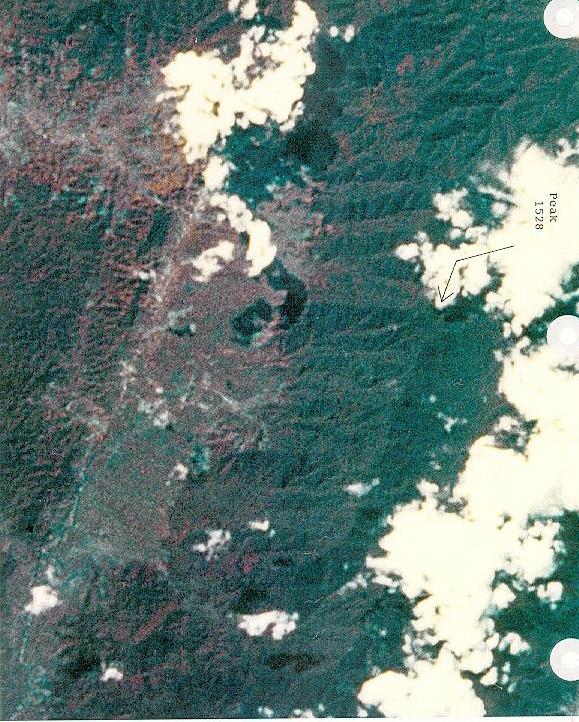 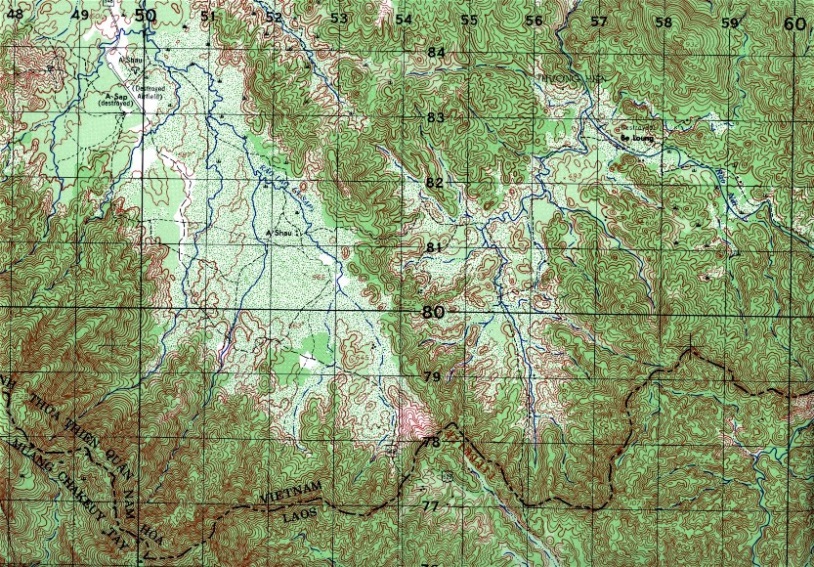 Fig A.5 Aerial Photo of Ashau Valley Area	Fig A.6  Topographical Map of Ashau ValleyThe one area of criticism I feel is most justified about the MGF Montagnard, was their lack of endurance. During the “starvation” period in the A Shau, they simply folded. Even my tough little Koho Plt Ldr told me toward the last, “Chung Wi, we stay here. When VC  come, we fight them here until we die.” Americans are meat and potato men who require lots of protein and starches – fuel for our bulky bodies. The Yards ate a few dried fish and a little rice. They simply had no staying power. It’s not that they gave up. They simply could not go on. The Aussies were great troops, pulling their weight as one would expect. One of them was WO Barry Rust, an excellent soldier. He’d found a turtle somewhere along the way and as soldiers sometimes do to relieve stress, adopted it as a pet. Barry poked a hole in the back of his rucksack and if walking behind him on the trail, you could see the little turtle’s head sticking out as Barry trudged the rugged mountains lining the A Shau Valley. He even attached a string to one of its legs and pegged it to the ground beside him when he slept.  One might say he bonded with his small friend. I’d forgotten all about that until Norwood asked him about it during one of our reunions a couple years ago. Barry looked surprised, then simply said, “I ate ‘em.”  The law of survival wins every time. Whoever thought a force as large as ours could be resupplied during the rainy season in the Central Highlands, hadn’t read the same Area Assessment I studied about that place. Small streams turned into swollen angry rivers, making each crossing as dangerous as the enemy. Mountain slopes on each side of the trail became slick with slime, and any flat area became a muddy quagmire as troops passed over it. Every place we went, we left a clear trail for the enemy to follow. It was easier to conceal my much smaller recon force, but impossible for the main element. That’s exactly what the VC were doing the day we lost SGT Smith and the three Rhade tribesmen – following the main force. They shot the Yards, and when SGT Smith courageously went out to give them medical aid, he was also killed. Despite all that, we endured the suffering and sharing together, Americans, Aussies, and Yards. None of us quit, but in the end I’d say we were no longer an able fighting force. Hunger and weakness had taken too great of a toll, sapped our energy. Hank Luthy suffered a back injury when he was hit by a resupply container.  As the weather finally cleared a little the day before we were extracted, a CH-47 came in below the clouds at tree top level, and due to the triple layered canopy, couldn’t see us. They dropped the containers right on top of us.  No one was healthy by that time, not even the round-eyes.  The last day, when we were finally extracted, I was the last man on the ground. As the final helicopter was being boarded, I had a bad feeling in my stomach - not associated with starvation.  Worriedly looking back down the trail I couldn’t see any movement, but one thing I knew for certain, we were not going to leave someone behind. My ass was puckered so tight you couldn’t drive a ten-penny nail up there with a sledge hammer, but I reluctantly walked back down that muddy trail again - and guess what? Here came one more little Yard, weakened from hunger, struggling to stay on his feet under the weight of his rucksack and weapon. As I took his rucksack, he actually grinned up at me, giving me a thumbs-up. That was not the face of someone who had quit. It was the face of someone who simply could not go any farther but was willing to confront whatever came at him. When we got back to the LZ, all the choppers had already lifted off.  Buck Morris knew my son had been born right after I left for Vietnam and that I’d never seen him. Buck told me before I inserted with the recon platoon that he’d personally ensure I got back to the States and see my boy. I did not always agree with Captain Alvin (Buck) Morris, C.O., MGF A-100, and thought he made some mistakes out there, but on that day he was in lock-step, because he told his chopper pilot to do one last pass over the LZ to ensure he’d gotten everyone out. That was when they saw the little Yard and I, still standing there. Dropping back down to pick us up, we flew out of that muddy hell-hole. I didn’t know it at the time, but A Shau would be in my life again someday.   As I said above, and Gritz mentioned in his message, we buried SGT Smith and the three Yards on a ridge overlooking the A Shau. I was due to rotate in Dec, but when a team was being formed to go back to the valley and recover our bodies, I asked LTC Facey if I could lead it. I’ll tell what happened on that mission and you can cut and paste, rewrite, or discard as seen fit. The original body recovery team consisted of SFC Hank Luthy, SGT Rich Norwood, SSG Cam Gamble, and SSG Joe Adami.  The operation was rife with difficulty from the start. The weather was still as crappy in the A Shau as it’d been when the MGF was deployed, so parachuting in was not in the cards.  We already knew there were no LZ’s anywhere near the location we’d buried the bodies, so that option was also out. Rappelling seemed the only choice, but a triple-layer canopy under 160 foot trees, meant standard 120 foot Army ropes were not nearly long enough - especially since the first 10-15 feet were used for tie-offs. Longer climbing ropes were finally located at a civilian mountain camp somewhere in the world, flown directly to us.  They were probably the most expensive ropes in the world at that point.  Practicing rappelling on our last day of pre-mission training, Luthy lost his hand-hold and fell the final fifteen feet to the ground, shattering his lower leg. He was quickly replaced by MSG Loft (spelling? I think this is right) who was at Lang Vei when it was overrun just a few weeks earlier. An interesting side story here is that on the first night the recon platoon was in the A Shau waiting for the main element to arrive, we were eating LRRPs one night after dark, exhausted and just listening to the night sounds as we prepared to doze off.  I recall that suddenly we were all just looking at each other as a new sound drifted our way.  During training at OCS and in the 101st Airborne I had worked closely with APCs and tanks. I knew exactly what the sound was. I told Luthy, “I hear tanks.” He instantly agreed.  It was clear that the NVA were running tanks up the valley from us only a mile or so away.  That was 1966, before anyone even knew the NVA had tanks in South Vietnam. Upon returning to Da Nang for debriefing, I reported what we’d heard, but no one believed it. The C-team S-2 called in some I Corps army Intelligence types to listen to our story. They had us repeat it numerous times, and acted as if they thought we were lying. A few weeks after the MGF was extracted, and just before the body-recovery team was inserted, NVA tanks overran the Special Forces camp at Lang Vei.  No one knew it at the time, but that would be the start of the battle for Khe Sanh, where the NVA also used tanks.  Luthy’s replacement, MSG Loft, hadn’t trained with the recovery team, but he was old SF and a damned good troop, so triple-canopy rappelling didn’t faze him. After surviving the siege at Lang Vei, I don’t think anything fazed him.  All I could think about on the flight out was, why did I volunteer for this?  That, and the fact that I’d probably never get to see my son. The clouds were pretty low the day we lowered the ropes. The chopper pilots told us to hurry. You already know how I feel about hurrying in a tactical situation, and the prop-wash was too loud to explain that it gets people killed, so we just went down the rope. Gamble was the last guy out and he got tangled, hanging up-side down, sixty-feet in the air. It took thirty minutes to get him safely out of those trees – not a good idea since every NVA in the valley had undoubtedly seen the Slick circling around that was used to transport the bodies to Da Nang. Not to mention that noisy hovering Huey inserting us.  I always wondered why we didn’t have some gunships along, but that was the leadership’s department and I’ve already stated how I feel about that. Once on the ground we needed to check for booby-traps around the graves, a time-consuming task at best. Then we proceeded to very carefully uncover the bodies, tie a rope to them and pull them out of the holes. It was unknown if the VC had placed grenades under them.  Each body was placed inside a body bag and sent out on a jungle penetrator, one at a time.  You know how long that took--a lifetime! Once the bodies were finally aboard the recovery chopper and on their way back to Da Nang - but before we even got our first live soul out - the chopper pilot started complaining that the weather was getting too bad to continue, and they’d some received sniper rounds.  The penetrator finally arrived, and live bodies started going out the same way the dead ones had - one at a time – that slow journey of the penetrator downward, then a hurried hook-up - painfully watching it disappear back up through the triple-layer canopy - another lifetime waiting for its return.As the penetrator left for the third time with a team member, our extraction pilot suddenly pulled away. I thought they’d left us, but he quickly called Adami, who was on the radio and the only other person still on the ground with me. The pilot relayed he’d made his last pass, that the clouds had gotten so low that visibility was almost zero. He simply couldn’t risk another pass. He said he’d received more sporadic ground fire and any hits at that altitude would certainly bring his ship and those already aboard down. He promised he would personally come back for us as soon as the weather cleared. With all the NVA in the area and the amount of air activity over us for over an hour, I knew we wouldn’t be there even if someone did come back.  Because we’d come in carrying everything from body-bags to entrenching tools and drag-ropes, neither of us had rations, enough water, or ammo to survive for that long anyhow. Our most precious commodity at that moment was the radio.  If the chopper left us on the ground, we would either end up dead or POWs. Like most of the guys I served with, I decided I’d rather be dead than a POW.  I took the hand-mic from Adami trying to think of something I could say.  I discovered I knew this particular pilot, requesting he make just “one last pass.”  Please try to take one more guy out. He finally said, “I’ll try.”After a couple minutes, the rotor blades were overhead again, that slow maddening canopy penetrator inching its way downward. When it arrived, Adami said, “I’ll stay, sir. I have the radio.” I didn’t hesitate, hooking both of us in. “Call ‘em and tell them to get this sonofabitch out of here.” The Jungle Canopy Penetrator is designed with a single passenger in mind. The cable is thin and the sudden weight underneath a helicopter is hazardous to gaining altitude in Vietnam’s notorious valley downdrafts.  Anxious to get out of Dodge and expecting only the weight of a single person, the pilot took off but couldn’t gain altitude fast enough due to the added weight of an additional passenger.  As a result, we were drug through the tree limbs for quite some distance before popping above them. Then it took a very long time to wench us up, so we remained dangling beneath the chopper at several thousand feet for a long time, as the pilot headed out of the valley at nearly full throttle. That was the wildest ride of my life – but better than being left out there. When we were finally safely aboard, MSG Loft pointed toward the penetrator’s cable. It wasn’t designed for two men, weapons, a basic load of ammo, and a PRC-10 (PRC-25?) radio. The cable was cut halfway through at several points. As soon as we touched down in Da Nang, our pilot, a major, came running back with his hair on fire and started royally chewing my ass. He finally ran out of steam, screaming, “You could’ve both been killed pulling a stupid stunt like that!” After what we’d just been through I felt calmer than I’d been since leaving that morning, so I didn’t even bother to respond.  I simply gazed at him until he finally realized how stupid that had sounded. To his credit though, after a moment he grinned as though embarrassed.  We walked around the chopper as he pointed to a few holes he said hadn’t been there earlier. We even had a drink in the club later. Nice guy. I saw my son for the first time in January 1967. He was almost a year old.  I said earlier, that memory plays tricks on us as time goes by. This is what I meant. As I related the incident above, I said the man left on the ground with me was Adami. When I saw Rich Norwood at the convention a few years ago, we discussed the body recovery mission. Make sure you get some input from him, because he remembers a lot of stuff I’d forgotten, like Thanksgiving Day in the A Shau (another story).  Rich swears he was the one left on the ground with me, that day. Sometimes, I can see Adami’s face as clear as day as I hooked him into that canopy penetrator, but Rich knows it was he, and not Adami.  Who remembers correctly? I wouldn’t bet money either way.  Only time knows for certain, but to tell the truth, either one of those guys can cover my six any day. As I warned at the first, Virgil not much substance here, but maybe a few blanks filled-in, or a lead provided for more research. If I can answer any questions, clarify, etc., let me know. Good luck on this endeavor. It’s way overdue. The only thing I might add is we were promised Marine support we never got, and right at the last when we were nearing starvation, they dropped B-52 strikes around our position so we wouldn't be over-run before they could extract us.  BTW: it's great that you are making this effort. Long over due. 
Ray             2.2  A-100 Operation Longstreet, October 1966, from email from  Aaron Gritzmaker, A-100, A-104  & A-107:Introduction:I was a very bored sophomore at the University of New Mexico at the beginning of 1964. I quit going to class three days into the spring semester. I knew I would get drafted when the draft board in Roswell, New Mexico got my grades at the end of the semester. I started looking into joining the Army and becoming a helicopter pilot. I passed all the tests for the aviation program except I had three cavities in my teeth and the Army would not accept me until they were repaired. I was broke at the time and also I would not ask my parents for help. So, I decided to enlist as a regular infantry and then get into the aviation program once I was in the Army. I took my oath on 31 Jul 64. I was put on a train two days later and sent to Fort Polk La. for basic training.The only one thing of interest to happen during basic: A Sgt/1st class came to speak to my company, his name was Jimmy Easter and he wore a GREEN BERET. He was a recruiter for Special Forces. I had read about Special Forces in Reader's Digest, in particular about Captain Roger Donlan. He won the Medal of Honor at a camp in Vietnam. The camp name was Nam Dong little did I know I would fight in the area of Nam Dong in less than two years. I had been very impressed with the GREEN BERETS but did not think I had a chance of joining them as a basic recruit. Sgt Easter told us if we were qualified we could take the tests to start Special Forces training. Twenty five of us took the test, 5 of us passed, being one of 5 I was very pleased. I finished basic and went to a one month NCO school, then 8 weeks of advanced infantry training. In AIT we got to shoot all different kinds of weapons and work on a lot of field problems. It was fairly easy but interesting none the less. This ended my stay a Fort Polk.  It was now Dec and I got a leave home for Christmas with orders to report to jump school at Fort Benning Ga. 1 Jan 65.1965/jump school/Fort Bragg and beyond:I reported to Jump School as ordered. It was very interesting both physically and mentally. No one in their right mind jumps out of airplanes, But at the end of three weeks the Army has you ready and you cannot wait to jump.  I had a grand time and finished my five jumps with no problem. I was to make twenty five to thirty jumps in the Army without ever having a problem.I was now ready to start My Special Forces training. There were about 40 or 50 of us loaded on to a bus to go to Fort Bragg. The majority went to the 82nd Airborne but a few of us went to the Special Forces Training Group.  Our first class in Special Forces was M.O.I.(methods of instruction) It was exactly what the name implies. It lasted approximately a month. We learned how to give classes the Army way. We also were taught to give instructions thru an interpreter to indigenous troops. While this was going on I was told I had qualified for Special Forces Medic Training. I had really wanted to become an engineer but only the best were asked to go to Medic training so my ego got the better of me. It was the longest and most difficult school in Special Forces. I was sent to Fort Sam Houston Texas for Medic Training.  There were about 50 to 60 of us at the beginning. We went thru the basic medic course, it lasted eight weeks. Next we started the Special Forces Medic Training, it lasted about 24 weeks. It was all class room training about how to deal with disease, wounds, hygiene,etc. I graduated from this in late Aug of 65.  By this time we had already lost a number of people. Next, we were divided up among the Army hospitals in the South. My group of 5 to 8 guys went to Fort Rucker Ala. We worked thru out the Hospital. We rotated every week. We worked in surgery, ER, lab, wards, dental, etc. This lasted eight weeks. Next we returned to Ft Bragg for the dreaded Advanced Special Forces Medic Training better known as DOG LAB. This was a combination class room and practical course. (I am enclosing one of the handouts from this course.) It was very difficult. All the instructors were Medical Doctors. It was nothing to stay up all night studying for a test (and to think I quit College for this). We were all given a dog as our patient I had to give him a complete physical. The doctors made the rounds every day with questions about our patients. If you missed something you lost points. The dog was then shot through the thigh. You and your surgical team then did a radical debridement on the dog. The students performed all the tasks, anesthetist, primary surgeon, backups, scrub techs, etc. We were expected to keep the dog alive for one month. We were not allowed to use antibiotics. I think we all cheated and got antibiotics thru different sources for our dogs. I had a nurse from Womack Army Hospital who bootlegged penicillin and streptomycin to me.  When the month was up we then amputated one of the fore legs and then euthanized the dog. I completed this school in late Nov 66. I then went on 30 day leave with orders to report back 2 Jan 66 for my FTX training. This school was field craft, agent drop techniques, etc. It was very easy and a lot of fun. I finished this in late Feb 66. I was now a 3 qualified Special Forces Medic. The 3 was added on to our MOS (Military Occupation Specialty) when we completed Special Forces training. I was a GREEN BERET! I was transferred to the 7th Special Forces Group at Fort Bragg. I was there about 4 to 6 weeks.  I volunteered for Vietnam as soon as I got there.  While I was in the 7th I worked in the dispensary and did post op physicals (mainly Gemini Space missions). In late Mar I got orders for Vietnam.Vietnam May 1966:I departed Travis Air force base in early May 1966 on Continental Airlines. It was a Boeing 707 packed to the gills. We had stopover for fuel at Honolulu, the Philippines and finally Than Son Nhut in Vietnam. I was only a Spec 4 at the time and was just sent to the replacement depot. I was afraid I would just get sent to any unit that had a need for a medic. I was just standing around when I saw a Special Forces Sgt/Major. I spoke with him and told him my concerns.He told me not to worry and went to see someone, because within 5 mins he had me in a jeep headed for a Special Forces compound in downtown Saigon. They gave me a room for the night. I went into the mess hall and was told I had to pay for my meal. I was absolutely broke and told them so. They decided they would feed me. Special Forces were on separate rations in Vietnam, which meant we furnished our own food and received extra money for it. The next day I was sent to Special Forces Hdq. in Nha Trang. I spent about 6 weeks in Nha Trang. I worked in the dispensary. I was sent to a camp just south of Nha Trang for about two weeks when the medics were both out for some reason. It was there while on patrol that I was involved in my first action. We killed a VC with an old French rifle. (I do not actually remember the name of this camp but after looking at a map in Shelby Stanton's book I believe it was Dong Ba Thin). I was transferred to I Corp in late Jun 66. I went to the C-team in Da Nang and briefed by an intelligence sgt about the A-team I was going to. It was A-107 TRA BONG in Quang Ngai province. Tra Bong had been a very hot camp off and on for several years. An Australian had won the Victoria Cross there (Posthumous). In Jan 66 another new team had taken over. They ran a patrol east of the camp and were ambushed 4 or 5 Americans were killed. I think it was the biggest losses for a camp in one day.  I arrived on an Air America chopper and was dropped off across from the district hdq in downtown Tra Bong.   There was no one to meet me and I had no idea where the camp was, after about 30 mins a guy comes driving by and stops. Who are you he asks, in an Australian accent. I had not been told about the Aussie at Tra Bong, so I told him I was looking for the American camp. He introduced himself as Windy Winbank; he was the civic action officer at Tra Bong. He was with the Australian Army Training Team Vietnam (AATTV). There were two Aussie at Tra Bong. The other ones name was Ralph but I don't remember his last name. My senior medic was Rich Norwood.The team Members:Capt Richard Gregory TEAM LEADER, LT.  ? Jochims XO, E-8 J.V. Carroll TEAM SGT, ???? COMMO 1, ???? COMMO 2, SFC Willie Hunter WEAPONS, Spec.5 Homer Barnes DEMO/ENGINEER, Warrant Officer Ralph ?? AATTV INTELL, Warrant Officer K.O. Winbank AATTV?Civic action, Sgt Rich Norwood Senior Medic, Spec. 4 Aaron Gritzmaker JR. MedicCapt. Gregory left about two weeks after I arrived. He was replaced by Capt. Earl Horan (rumored to be last in his class at West Point). Captain Horan's father died about two weeks after he arrived. He left for emergency leave home. He was replaced temporarily by Capt. William R. Beeson but he was sent to Ha Thanh before Horan got back. When Capt. Horan got back the team had fallen into disarray due to J.V. Carroll's drinking and his disagreements with Ralph (AATTV) on various operations. I was not involved in any of these because I was a very junior member of the team but I did know they were going on. While all this was going on we still ran patrols and worked on the camp. I went on one 10 man recon with Homer Barnes that lasted about 5 days. I was new and took entirely too much stuff with me. I had a very difficult time keeping up, but Barnes took time to coach me along.I also remember one operation east of camp where the big ambush took place, but we only made light contact.   Tra Bong is one of the most beautiful places I have ever been. The camp was right beside the Tra Bong River with a large mountain just on the other side. It really is a beautiful valley. The French had planted large cinnamon groves west of the camp. They were flourishing but no one was doing anything with them, at that time Ceylon was the only exporter of cinnamon in the world. The mission of the camp was to stop infiltration in the mountains. It was a beautiful but very rugged mountainous area. The mountains were all covered with triple canopy jungle.One of the worst things that happened while I was at Tra Bong was the Marines hit us and the town with about ten rounds of 105 howitzer fire. A number of our troops were very badly hurt along with several people in town.  Rich and I worked very hard all night long to keep them alive.        Homer Barnes rotated home in Sep 66. I took over camp construction by default. We had also received a new Team Sgt. who turned out to be a first class dimwit and asskisser.  I was running a crew of Vietnamese working on the camp. The monsoon had started and the trenches were all caving in. My crew was putting in bamboo revetments to stop the cave ins. One morning Capt. Horan was complaining about his bunker leaking. The Team Sgt. had me pull my crew off the trenches to fix Horan's bunker. I did not agree with this and told them so but did as I was ordered. After work that day the team sgt and I had a very heated argument about the situation. He threated to kick my ass, I had a shotgun with me at the time. I stuck the shotgun in his gut and told him to try it. No one spoke to me the rest of the night. The next morning a chopper came in to pick me up with orders to report to HDQ in Danang. I was in very serious trouble. I fully expected to get busted and sent to the 173rd or worse. I must say that I made many rookie mistakes at Tra Bong but Norwood, Barnes and others kept me out of harm’s way.Ha Thanh, The Marines, Redemption:  On the way back to the Da Nang we stopped at the B-team in Quang Ngai. Capt. William R. Beeson was there from his camp at Ha Thanh A-104. He and I had always gotten along. I told him what had happened since I had seen him. Captain Beeson told me both his medics had rotated home and he ordered me to go with him. I was saved for a while. The team at A-104:  Captain William Beeson Team leader, Lt Chas. Heakulani XO, ????  Team Sgt, John Early  Demo/Engineer, ??? Gurthie Sr weapons, ????? Commo 1 and 2, Aaron Gritzmaker medicI entered Ha Thanh under a cloud due to my inauspicious departure from Tra Bong. The powers at the C-team were after me the whole time I was at Ha Thanh, but Captain Beeson protected me from them. I ran numerous operations while at Ha Thanh both combat and recon. Shortly after Thanksgiving I was sent TDY to Marine Force Recon at Chu Li. Special Forces and Marine Force Recon had traded personnel for some time. I spent a month with them. Sgt 1st class Harvey Brande from Special Forces was also there and I met him for the first time.  We ran numerous recon patrols. They were an excellent group and very good at their mission. On the 29 Dec 66 I returned to Ha Thanh. Two days later the 31 Dec 66, I took an ambush patrol out. We left Ha Thanh at about 0400 it was very dark. I remember slipping on several rice paddy dikes that day. We proceeded about 3 miles north of the camp and set up an ambush. The junior advisor with me that day was a new guy by the name of White. Shortly after sunrise 4 NVA walked into our kill zone and we got them all. This group turned out to be the point group for a company of NVA. We became involved in a fire fight with them. I had about 30 guys with me, so we were out gunned. We began a retreat back down the valley. I began calling in 4.2 mortar fire from camp and a FAC (Forward Air Controller) showed up. He started calling in several flights of bombers. We made it back to camp with no causalities. The FAC told us by radio that we had trapped and killed the whole company.  This was confirmed by another patrol three days later, after the New Year’s truce. I received a BLACKJACK message for this operation. Col. Francis Kelley was the Special Forces Group commander at this time and his code name was Blackjack.  Whenever someone did a good job they got a message from him and they were called BLACKJACKMessages:   I think he was a little theatrical.  Within a week I received orders to report to A-100 MGF (Mobile Guerrilla Force). All my past transgressions had been forgiven; I was going to an elite unit within an elite unit.Mike Force Team A-100: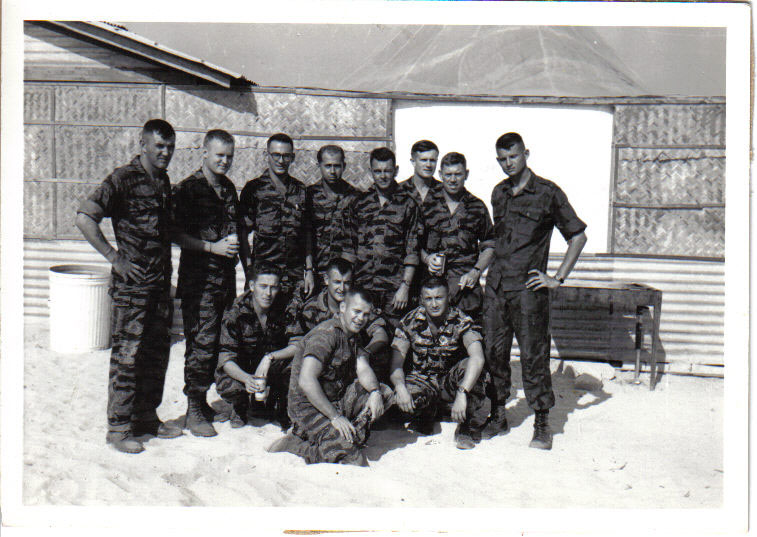 Fig A.7  Team A-100, Danang, February 1967  The mission of the MGF was long range reconnaissance with a large enough unit to exploit what they found. These operations were also called BLACKJACK. Rhade and Koho Montagnard from the Ban Me Thout region had been recruited as our troops. We were actually in command of these troops not advisors. They turned out to be very good light infantry. The team was made up of Australians and Americans.The MGF were also supposed to be backed up by a battalion of Marines but in reality we could never get them.There had already been one A-100 MGF operation (Longstreet) into the Ashau valley. A medic (Don Smith) had been killed. The operation had not gone well. The resupply end up being very poor due to the weather, they almost starved to death before they got out. They left Don Smith's body in cache because between their condition, the terrain, and the weather. The Americans had to go back and recover the body. Longstreet took place in Nov and Dec of 1966. The team I came into was all new except for one of the Aussie, Barry Rust. The team was composed as follows:  Captain J.J. Bonavolonta,Team Leader; Lt. Morris, XO and recon platoon leader; Lt. Jim Lewis, (Took Morris's place) in approx. Feb 67; Sgt E-8 Bob Price, Team Sgt; Warrant Officer Barry Rust (AATTV), platoon leader; Warrant Officer Bruce Prosper (AATTV), platoon leader; Warrant Officer Tony Siggers(AATTV), platoon leader(KIA JUN67); Warrant Officer John Stone(AATTV), platoon leader (KIA Apr 67); Sgt 1st class Jerry Knight, weapons(WIA MAY 67); Sgt Dick Best, Commo (Med evaced); Sgt Bill Mcelwee, Commo (broken leg on Oconee); Sgt Keith Parker, Commo; Staff Sgt Thomas Neidlan, Senior Medic  (rotated out in Feb67); Sgt 1st class Harvey Brande, Senior medic (took Neidlan place), taken POW at Long Vei; Sgt Aaron Gritzmaker, junior medic (WIA May 67).This team was together from Jan 67 till late Apr 67.  They were the finest men I have ever known!The team began operations by teaching our Yards how to parachute. The MOI school came in handy. It was the beginning of a profound respect I was to have for our Koho and Rhade troopers. In late Jan 67 our recon platoon was sent back into Ashau to develop targets for the rest of the MGF. They were trapped and surrounded within 2 to 3 hours. They were completely pinned down. The rest of us took off from Marble Mountain Air Base in Marine CH-46's. If the Marines were unable to land and get our guys out the rest of us would land some distance away and fight our way to the rescue. We circled overhead for quite some time before the Marines were able to land and get our guys out. It was one of the scariest nights I spent in Vietnam because all we could do was sit on choppers and wait. We landed at Hue/Phu Bi that night. The CH-46 that picked our guys up was heavily damaged. The Marines pilots deserved medals for going into one of the hottest LZ's I ever saw. We lost several of our yards on this operation but no Americans.Our next op was a training mission at Thoung Duc. We climbed a very tall mountain that day and set up our bivouac. Barry Rust took his platoon out for a short recon, Keith Parker went with them. On their return to of bivouac there was some confusion and Bruce Prosper's Koho open fire on Barry's Rhades. (They did not speak the same language) Several of the Rhades were badly wounded. I worked on them on the mountain and tried to stabilize them. We then took them back down the mountain in the middle of the night. It was very steep and everyone took some very hard falls, but no one broke anything. We med-evaced the boys the next day and we returned to Da Nang.I believe our next op was to Minh Long. A patrol had been ambushed.  One American had been killed and another had been taken prisoner.  I believe his name was Burt Small. He is still listed as MIA. (Someone has done a nice web site in his honor) We searched the area for several days but did not find anything.The next op was another shakedown. I think it was out of Bato, but I am not sure. It lasted about a week. We had several sightings of NVA and VC but we remained undetected. In late Mar or early Apr 67 operation Oconee, also known as Blackjack 12 was begun. (I don't know why it had dual names) It was an extended operation in to the Nam Dong area. The primary mission was to confirm Intel about rockets. The big ones had not been used in Vietnam yet. (We never found any).  Oconee was an arduous walk. I think we covered over 50 miles in 20 days. We were in mountains that were very steep and jungle covered. The MGF had a FAC assigned to it. It would fly in our general area and scout the area all around us. Early in the operation our FAC crashed into a mountain and was killed. Our C-team liaison was also on board, he also died. We recovered their bodies and had a chopper pick them up. This should have compromised the operation but it did not. Another FAC was assigned to us. Major Chang took over as our liaison. He was Asian-American just to keep the record straight. Also about half way into the operation Bill McEllwee fell and broke his leg; again we called in a med-evac. This should have compromised us as to location, but it did not. The NVA and VC were not as infallible as everybody thought. Here were 150 infiltrates in their back yard and they didn't know it. We had one small contact which we handily disposed of with our silenced Stens. We were resupplied every 7 to 10 days. This was done by A-1E’s (SPADS). Our resupply was in napalm containers and dropped to us. This was done at a very low level to simulate a napalm strike. While this was going on there would be a real napalm strike nearby to cover the resupply so we could remain undetected. Early on 19 Apr 67 we made heavy contact with the NVA. John Stone was killed almost immediately. We were on top of a mountain at the time. We began a firefight that lasted off and on the rest of the day. The mountain we were on had triple canopy jungle. We fought our way down the mountain that day. Airstrikes were going on all around almost constantly to cover us. We were told later that we set a record for the most airstrikes call in on one operation. All kinds of ordinance were dropped all around us that day, High Explosive, Napalm, and Cluster Bomb Units. It was a very noisy day. We finally got to a LZ late in the day. The Marines picked us up. The chopper I was on was taking a lot of fire. One of the gunners shot all his M-60 ammo, and then he grabbed one of my guys M-16. While he was using it, it was shot out of his hands. We returned to Da Nang and stood down for 30 days. The boys got a furlough home to Ban Me Thuot. I was due to leave Vietnam in early May 67, but I was not ready to go.. I extended for another 6 months.In late May 67 we got ready for Blackjack 13, I don't know if it had another name. The personnel had again changed.  Team members were:  J.J. Bonavolonta..team leader, Jim Lewis..XO. Bob Price, team Sgt, Jerry Knight, weapons and platoon leader, Ben Long, Sr. medic, Aaron Gritzmaker, Jr medic and platoon Sgt, Keith Parker, commo, plus a new commo guy, and a new Aussie.Our new mission was to infiltrate into the Ashau valley again. We were transported by air to Hue/Phu Bai and taken by truck as far out as permitted. We spent the afternoon in bivouac. When night fell we began our infiltration. A little after 0100 someone tripped a booby-trap. Jerry Knight and several of the boys were wounded. The boys were in bad shape but Jerry could still walk. One of the boys died that night. The next morning it was decided to take the dead and wounded back to the truck drop off. My platoon was picked to this job. We knew there was a good chance of an ambush but I had confidence me and my guys could break it. About a mile out from the main group we got hit with a lot of small arm and machine gun fire. I believed we were almost clear of the ambush. I was suddenly hit with shrapnel, as were several of my Rhades. I was losing a lot of blood so we retreated back to the main group. Keith Parker was able to snag a chopper on the radio to pick the wounded up. I believe he probably saved my life. I was med-evaced to Phu Bai to a surgical unit. I had been hit in the left leg and buttock. The buttock wound had gone into my intestinal cavity.They operated on me there. I was given a colostomy and my leg was debrided. I spent one night at Phu Bai, one night at Da Nang, about a week in Japan before I got to William Beaumont Army Hospital in El Paso TX. I recovered from my wounds and was discharged from the army on the 20 Oct 67.From Aaron Gritzmaker, PO Box 260, Maypearl, Texas 76064-0260, 972-435-2731, gritz@hpnc.com2.3 A-113 Operations, 1966 from Virgil Carter:It has been a long time since serving with A-113 in 1966, and my memory has lost a lot of details, but here are comments and photos of several A-113 operations.  Despite the passage of time, there’s a lot that could be said about A-113 operations, experiences and team mates from this time.  I think the other commentary in this document is more compelling, and nothing I could describe about my A-113 experience compares to the narratives elsewhere in this document.  Thus, I will simply let my brief description and photos tell their own story, representing all those who served on A-113 over time.Moving and rebuilding the A-113 camp on the south side of the C-Team compound, adjacent to Monkey Mountain:In August 1966, when I arrived at A-113, the team was emplaced in tents and temporary facilities on the north side of the C-Team compound, between the C-Team and the Marine’s helicopter unit, MAG-16 to the immediate north.  The helicopters seemed to attract a lot of rocket attacks from NVA/VC who moved up the river from Marble Mountain at night to launch their rockets and disappear south.  We had metal Conex containers for shelters from these attacks.  Ironically, the Mike Force two-holer latrine set exposed on the highest point of ground in our compound.  More than once at night I hoped that I could finish my business without being hit by a 122mm rocket and splattered in pieces over the compound!In September-October 1966 the decision was made to move the Mike Force to the south side of the C-team compound, erect trenches and fighting positions and to erect “permanent” barracks and facilities.  The move took perhaps six months to fully complete, and was on-going when I left in January 1967 for Gia Vuc.A-113 company operation to Tra Bong to search for and rescue two A-107 team members abandoned by camp CIDG during operations there:In September-October, a company of A-113 (Rhade Company I think) was lifted from MAG-16 to Camp Tra Bong, A-107, as a reaction/rescue force for two A-107 team members who had been abandoned by their CIDG force when they came in contact with an enemy force east of the camp.  This was not long after the deadly ambush at Tra Bong of CPT Fewell’s team also east of the camp, described by both Ray Morris and Aaron Gritzmaker, herein.  The memory of that event was still strong in the minds of many Special Forces personnel serving throughout I Corps.  The story that I heard was that the VC/NVA ambushed CPT Fewell’s rescue force from Tra Bong by jumping out of the bush with machetes, beheading all who were within reach and scattering the rest of the force.  I don’t know if that’s what really happened, but it was the story we took with us when A-113 deployed to Tra Bong in search of the two missing Special Forces team members.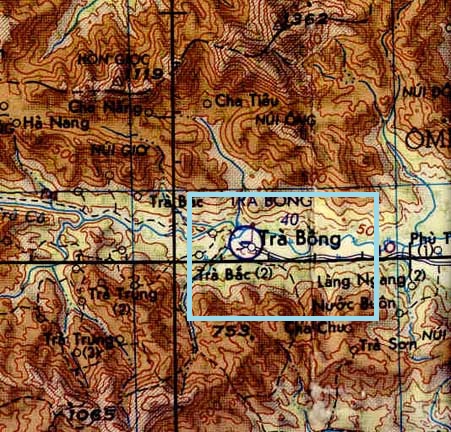 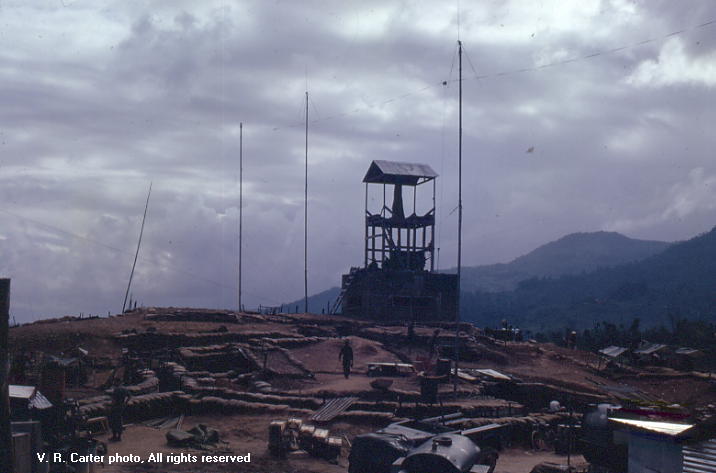 Fig A.8 Aerial Map of Camp Tra Bong, A-107 		Fig A.9 View of TOC, Camp Tra Bong, 1966                       and Environs, showing river valley with steep terrain                                                                                      north and south of riverAs a quick map inspection will reveal, east of Tra Bong is a broad river valley consisting of alternate areas of triple-canopy jungle (which covered the valley and the mountains) and open areas of head-high elephant grass.  Visibility in the valley is nil.  In parallel with the open area is major high ground from which critical fields of fire are possible.  The large, flowing river makes crossing to the north side of the valley difficult to impossible.To make a long story short, we deployed our company, less one platoon, moving eastward from the camp through the valley terrain in search of signs of the two SF members.  We placed one platoon on the high ground overlooking the valley to parallel our march and provide flank security.  We moved a full day traveling east, finding several fortified Montagnard villages, with below-ground bunkers underneath and outside of their raised houses and village areas.  It seemed every village was fortified.  The Rhades cleaned out all of the villagers, searched them and their houses/bunkers.  We found various military gear, which we burned or blasted with C-4.  We found no signs of the missing SF members, nor did we make any contact with VC/NVA units.At one point on the first day we came under rifle and machine gun fire from the high ground to our south, our right flank.  Returning fire, we got on the radio to our flanking platoon who told us they were under fire and returning same.  Yep, you guessed it—we attacked our own self!  Fortunately, the fire exchange was brief and no one was hit!  Good things the radios worked.We spend another 2-3 days moving south into the mountains, then turning west, still in the mountains, to reverse our earlier eastern travel in the valley.  Returning to camp after 3-4 days, we had found no trace of the missing SF.  We remained at Tra Bong for another day or two before being exfiltrated back to Danang.  We were told that the two missing SF came in on their own the day we left for Danang!  The old saying is true:  all’s well that ends well!  All I can say is that I had zero confidence in the Tra Bong CIDG and I would not have wanted to be on the team there.A-113 company operation to Bato to search for and locate a suspected NVA Regimental HQ:In November-December 1966 (I think), A-113 deployed a company to Camp Bato, A-105, with the mission of conducting operations in the mountains to the south east of the camp where a reported NVA regimental headquarters was located.  The I Corps monsoon season had set in, and both Ray Morris and Aaron Gritzmaker have ably described how the unceasing rain turns the I Corps mountains into virtually impassably steep, wet slopes with dangerous white-water rivers and gorges, many of which truly become impassable.  The C-Team apparently never stepped out beyond their compound during the monsoon, much less attempted military operations in the mountains during the period!  Anyway, they said go, and we went!We loaded a MF company on two Marine Ch-46 helicopters at MAG-16 and set off.  I loaded with the team command element and a platoon-plus of Montagnards on the last chopper.  When we arrived at Bato, we learned that the first chopper, carrying half our company, had aborted due to bad weather and zero visibility, and returned to Danang.  So we were left to carry out the operation of finding a regimental headquarters in the monsoon, with half a company, 3 Australians, 2 USSF, 2 interpreters and an American reporter who had showed up at the last minute at MAG-16 and asked if he could go with us!We infiltrated to the AO early the next morning at zero-dark-thirty, crossing the river in boats, moving through Bato Village and southeast into the mountains.  Our bad kharma seemed to be increasing for as we moved through the dark village the church bell began to ring.  I counted the rings and they totaled exactly the number of troops in our platoon-plus unit!  That could hardly be coincidence since it was about 0200 hours—not the normal time for church services!  My thought was to go back to the village and hang the person doing the ringing!  Instead, we moved as rapidly through the village as possible, transiting the open valley area before reaching the mountainous area of our operation.The weather was good on the first day, with no rain and reasonable visibility.  We encamped for the night, deep in the mountains, after encountering a number of invisible trail watchers, who would fire a single shot from a distance, and thereafter disappear.  It was clear to us that the enemy knew where we were and how we were moving.The first night the monsoon rains returned.  It was if the heavens decided to dump every ounce of water it could on us and the terrain around us.  When that happens in I Corps, the nights become frigid with dropped temperature and unrelenting rainfall.  The rain continued, unbroken, for the next 3-4 days making our travel difficult and reducing visibility often to zero.  Each day, we moved from first light until about 4 PM or so, when darkness took place under the triple-canopy jungle.  The mountain terrain was soaked and inclines became treacherous, with rocks resulting in frequent falls, sprained limbs and bloody arms and legs.  More than once we would have to change direction and attempt to maneuver around impassable gorges filled with plunging water.  Daily travel was limited to what the terrain would give us!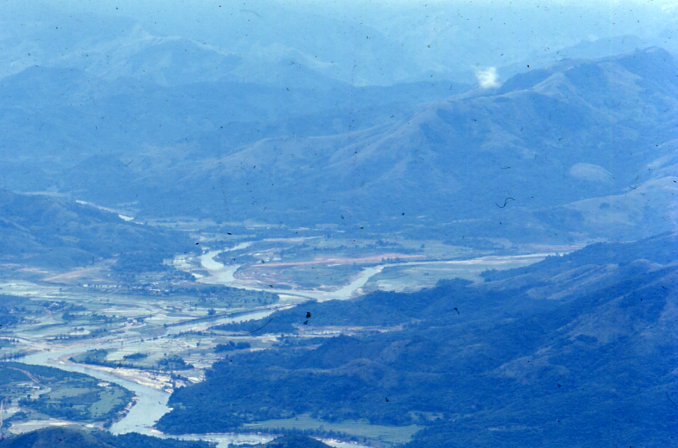 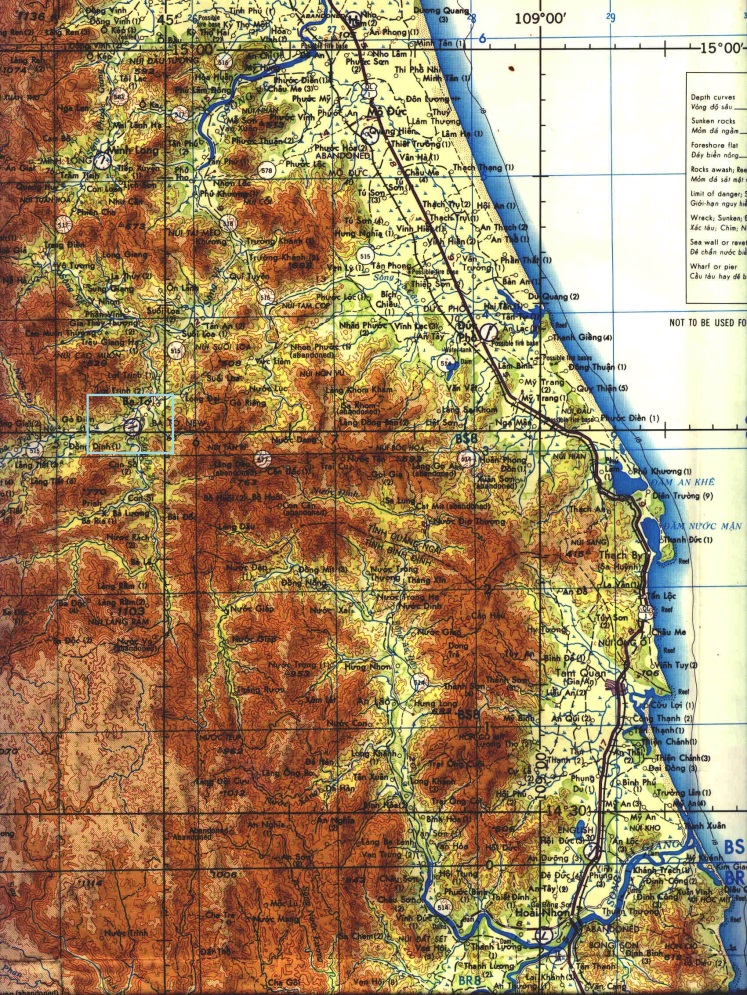 Fig A.10 Mike Force Enroute to “new” Camp Bato, A-105,       Fig A.11 Topo of Camp Bato, A-105, TAOR,                              Looking southwest					       showing terrain south and east of campThe Montagnards do not maintain good food discipline, and tend to eat a lot of their food early in an operation, to keep up their strength and energy.  I’ve been told that this was due to the fact that their diet does not build long-term body strength and endurance.  In other words, the Montagnards need to eat a lot (and often) to keep up their daily strength.  Arduous activities, such as combat operations in mountainous terrain, combined with periods of bad weather, make the situation worse for the Montagnards. As a result, after about 3-4 days of heavy rain and difficult travel, often doubling back in the face of an unfordable rain-filled gorge, the Montagnards had lost much of their energy, morale and combat effectiveness.   After 3-4 days of unceasing rain, and with no signs of any enemy activity, we decided it was time to return to Bato.  As soon as we cleared the mountains and returned to level ground in the Bato Valley, the Montagnards began one of the fastest walks I have encountered in a combat operation.  It was clear they wanted to return to Bato--the rain and the mountains had sapped their energy and spirit. All they wanted was food and dry clothes. Ironically, it didn’t rain on us for the day it took to return to Bato!We moved so fast that the column became extended and fragmented, with the strongest in front and the weakest lagging to the rear.  I called for the Montagnards to move to a small hill, rest and reconsolidate.  We were there no more than 10 minutes when one of the interpreters came to me saying, “The Montagnards don’t like it here, they want to move!”  So off we went, at a fast walk, not stopping until we reached Bato Camp a few hours later!At Bato, I talked with the Montagnards, through the interpreter, who said, “We no go back—too far, too wet, too steep, too tired—we no go back!”  I reported the situation, by SSB radio to the C-Team Commander, LTC Stein, who responded, in predictable fashion, by acting like a Lieutenant Colonel talking to a First Lieutenant--screaming oaths and demanding I get the Montagnards back to the mountains.  So back I went to the Montagnards, to no avail.  As anyone who has worked with the Montagnards knows, when the Montagnards make up their minds, that’s exactly what they will do, whether it’s stand and fight or move rapidly to the nearest A-camp!  The Montagnards had simply had enough and no amount of “demanding” by any of our team members could convince them to go back to the rainy mountains.  Several days later we exfiltrated to Danang.As I write this summary in the dry, comfortable environment of my home office some 47 years later, it seems such a simple thing for us to dry off, eat a meal, and go back into the mountains for another week.  All I can say is that if one hasn’t spent 5-6 monsoon days with Montagnards in a steep mountainous combat zone, then one probably can’t understand what happened that week.  I was frustrated that the Montagnards would not go out on another mission, but I never lost my respect for them, nor my willingness to go anywhere any time with them.  That’s just the way it worked!I later learned the area in which we were operating was supposedly so wild and wooly that one of the previous Vietnamese premiers had built a hunting palace somewhere in the area to hunt tiger and other mountain game.  We never saw the palace, but I can confirm the area was wild and wooly.In retrospect, it now seems to me that fragmenting the Montagnard company and operating with only a platoon plus must have contributed to the Montagnard’s concern about the operation.   As previously described, unlike conventional U.S. combat units, Mike Force units trained and operated as company-sized units.  Except for the MGF recon platoons, the Montagnards, indeed all the ethnic Mike Force units, were used to training and operating as companies.  Fragmenting the company, even though it could not have been helped, could not have been a positive event.Additionally, the adverse weather and terrain conditions clearly contributed to the loss of fighting morale and energy for the Montagnards, who, under other circumstances, had performed well with no questions about their fighting will and ability.  Ironically, this operation encountered some of the same draining adverse weather and terrain conditions that the early A-100 team encountered during their monsoon operation in the Ashau, albeit in a much shorter time duration of a week rather than a month.  In hindsight, it seems clear that it was very challenging for the Mike Force units to conduct extended offensive operations in the mountains of I Corps during heavy monsoon periods—a fact perhaps not well understood (or considered important) by the C Team when it came time to plan operations which required extended offensive operations in difficult terrain.A.3 MF Operations in 1967:3.1  Email from Mike Perkins:  Was XO of I Corps Mike Force, Jan -July '67.  Was promised command by LTC Stein,  but within 2 weeks he was relieved and an Aussie CPT, Baudistel, arrived and I became XO. Except for 2 US Sgt's and me, the team (A113) was entirely Aussie.  They were good soldiers and the 2 that remain alive are my good friends to this day.  This year,  the US & Australian govts. finally accepted the 3 award recommendations for Silver Star, I originally submitted in '67.  Fred Callander got the Silver Star; Clarrie Upton the Bronze Star (downgrade) and Bronze Star for Max Hanley (KIA—19 Feb '67).I loved & admired my Aussies and we had dozens of engagements with NVA/VC as we reinforced Ha Thanh, Khe Sanh, Con Thien, Gia Vuc and several other camps.  Our Hre & Chinese companies did well.  The Vietnamese company was not reliable.I left in July '67 to go to the 101st--where I eventually went on to organize the 1st LRP Company (E/50). I had 2 more tours in RVN (9th Div and ARVN Rangers).Have a number of stories about Mike Force--if anyone is interested.  I loved the Aussies but had little regard for most of the staff and commander of Company C.3.2  Email from Barry RustMessage 1:  Mike Perkins came back to me with some details about the establishment of HRE Company at Da Nang in 1967.  I asked him to send you some details but if he hasn't.  The info he gave me was the he recruited the HRE's from Gia Vuc and Ba To in '67Message 2:I have read your paper with great interest and have looked at to see if you what these little extra bits into it.  1. In the E mail from Mike Perkins about his service at Da Nang included a little note about the established of company of HRE Yards in 1967.  I remember being there at that time before I left for Tam Ky for my sin bringing back extra Rhade people to Da Nang after I took the other members to Ban Me Thuot on R & R.  I have asked Mike to send you notes about the establishment of the HRE Company for your time capsule.  2. In the note about the first A-100 op to A Shau,  the diet of the Yards was mostly rice so after we couldn't get a resupply and they thought they would die. They felt they could not go on (did not have the physical strength).  They were trying to eat vines, cores of Banana trees and small tortoises. The group was too big to find food on the ground.  3.  It was that op that we left three bodies after burying them (1 Sgt Smith USSF and 2 Yards) as we couldn't carry them around. Everyone was too weak—some could not carry their own rucksacks. A small group was sent in later to recover the bodies.  They had to repel through the tops of the large trees (see Ray Morris’ description above).  4. The MGF company comprised 4 platoons and a recon pl.  A-100 was armed with new weapons in early October 1966.  A-100 was armed with M-16, LAW, 3 M60 GPMG per pl, 2 M79 per squad, Several Sten guns with the HQ and Recon Pl.  Each rifle pl carried one sniper rifle at pl HQ.  A-100 was heavily armed with stacks of person and gas grenades.  The MGF carried gas masks on that op.  5. On some occasions the MGF platoons did long patrols on their own.  In those occasions the pl was commanded by a OZ and a USSF medic.  6.  In the two major MGF ops (Longstreet and Blackjack 1) that I did we had support from a regular FAC,  information from a Hercules that flew around giving info its name was "Hillsboro" (I think) it was then able to tell us what the ground was like as most of the maps around A-Shau were covered with cloud.  You couldn't correctly use the ground as the grid lines were only approximate.  To my mind we got some B-52 strikes behind us plus some B-57 strikes at night around us.  The B-57 aircraft were Australian from Nha Trang.  In both A-100 ops I did we were supposed to get support from a Marine Bn if we got in trouble on both ops but nothing arrived on either op.  7.   What was the composition of the 1 Corps Mike Force?  I can't remember how many companies we had?  Was the HRE Company in A-111?Message 3:I have more names of OZ members at 1 Corps Mike Force:  WO2 Clarrie Upton, Mar 67-11 Sep 67, WO2  Maxi Hanley (KIA), Dec 66-20 Feb 67, WO2 Peter Cowan, 23 Mar 67-29 Mar 68, WO2   W. (WALLY F  Davies, 11 Jun 65-May 66, WO2  V.L. Harris 16 Mar 65-6 Sep 66, WO2 M.J.M  James, Mar-Mar 68, WO2 D.H. Lord 26 Apr 67-30 Apr 68, Capt. P. Ray 28 Jul 67-Jul 68, WO2 D.G. Cameron 20 Oct 65-8 Oct 66, WO2 Mick Youl Dec 66-Dec 67, WO2 B.M. Featherstone 22 Sep 66-Sep 67, WO2 C.D. Dermody Sep 66-31 Aug 67.Keep up the good workMessage 4:I will try and get the names ASAP.   From my recollections I have the following names who served in the Mike Force; Capt.  F. Fazekas (Deceased) Sep 1965-30 Mar 66, W02 J.H. McFadzean Apr 1965-Mar 66, W02 W.A. (snowy) Blanck  KIA Apr 1966-20 Sep 66, W02  W.J. Bryson  Sep 66-Sep 67, W02 K.A. Bulow  (deceased) Apr 66-Apr 67, W02  F.A.G. Callander Sep 66-Jun 67, W02  B.D.  Clark Sep 66-Sep 67, W02  W.J. Hill Apr 66-Apr 67, W02  D.G. Holmes  (deceased) Apr  66-Apr 67, W02  J. Irving   (deceased) Sep 66-Sep 67 (member A-100 & A-113, Capt. W.A.  La Galle Aug 66-Aug 67 (timing not right), W02  A.H. Morris Apr 66-Apr 67, Capt. V.N. Murphy Jan 66-Oct 66, W02  E.A Nicholas Sep 66-Sep 67  (A-100 & A-113), W02  B.M. Prosper Sep 66-Sep 67  (A-100 & A-113), W02  B.J. Rust  Sep 66-Sep 67  (A-100 & A-113), was the longest member of A-100 during my term in Vn), W02  M.F. Sharples    Jan 66-Dec 66, W02 A.P. Siggers (KIA) Sep 66-Aug 67  (A-100 & A-113), W02  J.M. Stone (KIA) Sep 66-Apr 67  (A-100 & A-113), W02 K.O. Windbank  (Deceased) Apr 66-Apr 67, Capt.  K.W. Baudistel, (KIA) Jan 67-Aug 67, Lt R.P.J. Stevenson (deceased) Apr 67-Dec 67.The latter (Stevenson) had been a W01 while at MF.  He had been bought in to kept WO1 Bill Bryson and MSG Bob Price in line.  They could not work together. (There was an instance where the two got into a strong argument, someone pulled a small pistor from their pocket, but dropped it on the team house floor causing it to fire a round through the roof.  No one hit!) I am about to look at your capsule.  I have print it out so I can look it and in detail.  On one matter I belief that the Koho Yards were native to Da Lat and the Rhade yards are native to Ban Me Thuot.  The details are great.  Is Merle having a Party for the new President inauguration?This morning while walking the dogs in the park, there were a lot of Parrots, Galahs (Cockatoos), Magpies and Kookaburra.  The colors were lovely.Regards, Barry RustMessage 5:From: brustSubject: LetterI have enjoyed the letter the from Lloyd Little about the Mike Force in 1965.  I know the eccentric OZ soldier he mentions in the letter.  The OZ soldier is named WO2 Jim H McFadzean.   He had served during the latter part of WW2. He had served for a long time in SAS.  He was one of my mentors.  Let LLoyd the correct name of the OZ guy.  It is very hot today at (43 degree C) 106 degree F with some parts of the state saying that the temperature will get to 46 degree.Regards Barry RustMessage 6:Mike Force Teams and Personnel 1966-1967As to A-100 Team my understanding is it started in early October 1966 and remained as a single unity until June 1967.  I left the team at the end of May 1967.  I missed the op that Gritz got WIA as I was on R&R.   I remained a member until May 1967. Of the ex A-113 Oz members that became members of A-100 team are myself, Jock Irvine and Eddie Nicholas.   Ray Morris has a photo of the team and in the last year we worked out the names and faces etc. (Capt. Morris name missing). Unfortunately, I can't remember the correct ranks of the SF members.  Hank Luthy will know their names etc. The SF members of first A-100 are CO Capt. Alvin Morris, XO Capt. James Jochims, Capt.  Barry Zindel (Doctor), Team Sgt Grenville Casey, Lt Ray Morris, Arden French, Hank Luthy, Joe Adami, Rich Norwood, Jim Moody, Cam Gamble, Jack Yogi Boers, Sherman Klaus and Don Smith KIA. Second group of A-100 team (OZ members from A-113) are John Stone, Bruce Prosper, Tony Siggers and myself (Rust).   USSF members are (other than all correct ranks) CO Capt. Bonavolonta, XO and CRP Pl Cmdr Lt Jim Lewis, Team Sgt MSG Bob Price, and NCOs Bill Mcelwee, Dick Best, Jerry Knight, Keith Parker, Harvey Brande, Aaron Gritzmaker. Gritz has a team photo so he could put the faces to names for you. To my understanding OZ Capt. Winston La Galle never became a member of A-100 team.    He stayed for not long at Da Nang with A-113.  I don't remember the dates he arrived to MF after he had to be moved to Da Nang after some problems with a VN Province Chief he was advised somewhere up in I Corps.  He moved from Da Nang to Nha Trang in B-50 Omega (with WO Eddie Nicholas).   Capt. Karl Baudistel was only member of A-113 Team.  He arrived 2 Jan 1967. To my understanding you was the CO A-100 team until Jules arrived in January.   The op we did at Ba To was with you as CO.  A-100 team amalgamated two yard companies (Rhade and Koho) and it stayed the same until 1967. As to the third group of A-100 team (Gritz would know all the names) but the single OZ member was Dave Dermody. I would have been with the team for Operation Blackjack, but I was on R&R and down to Tam Ky and then Quang Ngai with ARVN in Jun/Aug. A-113 team was always Nungs, but I believe later on (1967?) a VN Company was formed.    In 1967, A-111 or 112 Team was Hre yards with Capt. Perkins as CO.  Capt. Chas Heakulani came from Ha Thanh to MF in 1967 but I can't remember his role and time at MF but it was during my time before going to Tam Ky. I have a number of OZ names that served at Da Nang during our time but I don't know which teams or companies of MF they served and whether with La Galle and Baudistel, but both were not liked by the OZ members.  I will go through some of the details on the history.  As to Gritz's time at Tra Bong the other OZ member was Ralph Witten.  One of the SF members at Ha Thanh during his time the commo guy was Mike Natale.   Also the other guy with the camera at Ha Thanh photo could be Joe Adami as he is a commo too. Slowly getting on to the history for you.  Hope that we are rambling around too much. Barry.Message 7 (Sep 2013):I don't know who was the person that thought about the A-100 team patch.  I think that he thought that using the Ape was a strong animal for the team.  The Yards canned it straight away.Barry.PS.   Gritz on your history for the I Corps.   The name of the OZ at Tra Bong was Ralph Witten.  Possibly some of the names at Ha Thanh at your time was Mike Natale Commo and Joe Adami Commo.  The name of the only OZ on your last Blackjack Operation was WO Dave Dermody.3.3  Email from Charlie CoulterFrom: Chuck CoulterSent: Monday, January 15, 2001 1:17 PMTo: HYPERLINK "mailto:' carterv@erols.con'" 'carterv@erols.con'Subject: Gia Vuc - Quang Ngai ProvinceCharlie "PJ" Coulter sends>  Virgil, has a story been written about Gia Vuc?  I do not have a website to pull up the link.  I remember when it > was turned over to the VNSF at the beginning of 1969.  I was in Da Nang at that time, running from Marble Mtn. to Monkey Mtn., and living at Camp Horn for about 6 months, before staying with gang at Camp Faulkner.  The CCN area was cooking.  I was an old MI Type and had 2 agents that were joined at the hip.  Two good guys that could get me the Intel I needed.  The camps at C-1 and B-16 were my hangout as well.  The group moved out of there, and I stayed 'til 1972, and got the hell out of Dodge, as the Viet Cong, and their Government was waiting for up to leave.  We thought they'd be there in 1974, but 1975 was ok with them.Please let me know if there's a story.  "De Oppressor Liber!"Charlie "PJ" Coulter - Chapter XXXVIII SFAThe Da Nang Connection - Coming to you from the old Annex '10 area, and heading over to the NCO Club for the Thursday morning early breakfast.  Oh, what memories.3.4  Email from Gary Bowers:Virgil...Thanks for copy of sitrep.  I read it with great curiosity.  It mentioned a couple fellows who were close friends, such as Bill McElwee.  A couple tidbits that perhaps tie in.Aaron mentioned A104...  I believe one of the commo guys there was Al Heber, an ex-Jarhead.  Al was eventually sent to A110 at Con Thien... towards the end of my tour, A110 was taking an enormous amount of in-coming per day --600 to 800??  I think Keith Parker was at A109 with me for a while... probably around mid-67.Stein was CO at Da Nang when Burt Small was lost on Minh Long patrol.  Stein was CO who signed/ended EVERY message with "Find the enemy.  Kill. Kill!"  He was relieved and rumor had it that he became CO at Co E (SOG) ???Aaron spoke of Co C liaison being killed along with their FAC.  I think this was Capt. John Minutola, KIA 6 Apr 67  (See my web site HYPERLINK "http://home.sprintmail.com/~blueis" http://home.sprintmail.com/~blueis  'Sacrifice' page).  Does anyone have an email/snail mail address for Bill McElwee???  Ben Long was medic at A103 when I was there...  fall 66.  See my web site.Thanks for the info copy.Gary B3.5 Email from Barry Rust re Carl BaudistelI have got an e mail from Virgil Carter about the details about Carl Baudistel, (AATTV KIA 1967 while serving with I Corps Mike Force).  I if you send a e mail to former Capt. Perkins ex USSF, he was with Carl when he was KIA, he might be giving you more details.   Capt. Perkins address is: williamp@boxelder.k12.ut.us I also believe that his daughter is looking for details about her dad.  Her address:  Vanessa Baudistel HYPERLINK "mailto:marvan@ripnet.com.au" marvan@ripnet.com.au3.6 Letter from WO Bruce Prosper, re Mike Force operations, 1966-1967, received 2012 (Note:  following comments transcribed by Carter from handwritten letter from Prosper; not all material was legible, some phasing was unreadable and many names may be improperly spelled due to the difficult transcription ability)Dear Virgil:  Hope this letter finds you in good health and winter is not severe.  There seems to be a lot of confusion about SF units based in Danang during Sep 1966-Sep 1967.  I was the only Aussie to do his full tour at Danang, so I have outlined for you what I can remember.  I hope it helps.  Here goes:A-113 was the Nung MF, the only unit in the field fit for duty.  WO Kevin Gaboiel (?) was OC, along with WO Bruce Prosper, Tony Siggers, and John Stone.  We spent a lot of time at Thuong Duc, Ha Thanh.  CPT Winston LaGalle was OC at the time.There was talk of raising a battalion reaction force, but never happened.  Had it been raised could have deployed companies.  I suggest this could have been where A-111, A-112 may have cropped up, but nothing.There was only one A-100 (Montagnard).  This was formed in Jan 1967, to become the second MF strike company.  Between Jan-Feb 1967, A-100 was deployed to Thuong Duc, Tra bong, Ha Thanh (Vuc Lim Valley), Minh Long.  All the present:  Jules, Jim, Bill Woods, WO Prosper, Stone, Rust, Sigger, Harvey Brandy, Jerry Knight, Bill McElwee, Keith Parker.At this time A-113 was commanded by WO Fred Callender, with Buck Rogers, Jax Senileus, Buck McFadden, Peter Cowan, Clarrie Upton, Max Hawley, and CPT Karl Baudistel.  All were at battle of Con Tien.A-100 at the end of Feb 67 was re-designated MGF-768, retrained for guerilla warfare.  We had about 5 weeks to prepare, if that.A-100 h is Ashau Valley.  I think about 29/30 men 67 (time in field was 21 days).  First 5 days quite except for two couriers killed, FAC crashes, secured site.  Recovered bodies, carried them for 2-3 days till copter pickup.  We started to strike trail watchers regularly, seeing (?) strength NVA units, rood roads, spider holes, Ack-Ack sites, vegie gardens and even (?) commo units.  The last day (?)…dug in NVA unit (Coy).  Had wounded sent back to medics, we advanced into NVA position, John Stone KIA.  I commanded my platoon and his unit until support arrived.  I started to get NVA on both sides of me, so we called in FAC (Lobo) and during the battle 47 air strikes were put in  (info from FAC pilot, who was awarded Silver Star).  After 8.5 hours had LZ blasted and by TAC air, (?) come in one Chinook at a time, took us out, back to MAG 16. Took dead to Navy hospital (John), wounded to C Team.I witnessed a bout between Bill Wood and Bill Bryson, a shot was fired, very stupid by Wood.  Myself and others (Sigger, Stone) tried to calm both down.  All went quite.I have included a list of names I remember, my help engaging the old memory.  Any more details just ask.  Our computer server is playing up.  Take care of yourself and Merle.Best regards, Bruce (call sign Champion)List of personnelAussies:  CPT Winston LaGalle, CPT, Karl Baudistel, LT Stevenson, WO Bill Bryson, Bruce Prosper, Barry Rust, Tony Sigger (KIA), John Stone (KIA), Kevin Gaberil, Fred Callands, Buck Rogers, Max Henely (KIA), Tex Sanders, Peter Couean, Clarrie Upton, Alec Morris, Alan Bulow, Gerry Golmes (WIA), Blue McFadden, Chris McEvoy, Kevin Windbank, Mack YuleUS:  CPT Perkins, CPT Carter, CPT Bonavolonta, LT Jim ?, Sergeants’ Bill Woods, Harvey Brande, Jerry Knight, Aaron Gritzmaker, Bill McElwee, Keith Parker 3.7  Follow-up email from Barry Rust, Sep 2013:3.8 Emails from my former A-103 team mate and later A-111 team member, SGM Phil Brown:Email 1:  More great photos, cobwebs starting to clear a little,  I went out on two operations with Charlie Linderwald (KIA at Lang Vei while serving with MF company there).  The first operation was Charlie's first after arriving back in country it was hard on him as the alcohol came out cold turkey.  We had the little gimpy interpreter Dinh Nghia. I did have some photos--I'm still looking.  A lot of my film was destroyed up at Kha Sanh FOB-3.  I had bought an Ocelot off the Yards I caught mistreating it.  What I found out later was the Yards broke their front legs so they couldn't run from them.  Fom a kitten he grew fairly fast,  He disappeared while I was on operation.  I was told Ron Knight shot him--held it against him for years.Billy Greenwood went from A-103 to get A-111 up and operational in Apri 1967.  I went to A-111 in May. I can remember being amazed at the new equipment,  Car-15's for round- eyes, new M-16's for the Yards, new radios, silenced Sten guns, all new tiger suits.  Training got pretty intensive.  These where all Cho Hoi's--three platoons, primarily Hre. The first shake down operation was out of Kham Duc, actually Noc di Voc,in Lao's.  I was sent down to Ban Me Thout to pick up 44 Rhade Yards,  We arrived at Kahm Duc about noon with no provisions for chow,  The A Team wouldn't spare any so I went back to the SOG team at the back of the camp..They provided two cases of indig rations. By the time I got back to airfield most of my 44 Yards where up in the village.  About that time the lead elements of A-111 started arriving and all looked good.We finely got all my Yard's rounded up and settled in at the training camp across the airstrip from the A-Camp. At about 10:00 or 11:00 all hell broke loose.  MG's, small arms,of every description,and even a couple 60morter splashes,  Apparently the Yards in the village had created some jealous animosity which flared into a shooting match. The AF had a C-123 on the strip waiting for a new tire. The next morning it looked like Swiss cheese.  I believe it was still sitting there when the camp was overrun.  We had two Australians with us who came up with a unique solution, which was for the A-Team to come up with their best man and for the MGF to come up with our best. The A-team came up with a 6'2 Chinese nung and the yards came up with a young red headed Rhade who proceeded to whip the larger Nung into a draw.  The red headed yard we called Blue of course..Some of the original A-111 team members were MSG Billy Greenwood,Tm Sgt; Bill Cranford, Wpn/Intel; Von Klist, Wpns (KIA UKN); John Early, Jr  Wpn; Buck Buccanon, Sr Medic; Moreland, Jr Medic ( KIA Lang Vei}; My Self (Phil Brown)  RTO; and two Aussies, Blue and Arthur “Robbie” Robbinson..Email 2:  Clearing cobwebs: A-111 was created to deploy in the Ashau Valley--that's why all Chu Hois were utilized.  The 44 Rhade troopers where meant to be an internal police force for the Australians and Americans. The next step in training was parachute or jump qualification.  We utilized the area next to Marble Mountain as our DZ. It would later become FOB 4. Because many of the Rhade were so light, some drifted into the adjancent POW compound on the rice fields below Marble Mountain.The Yards had a lot of fun calling the gate guards at China beach “LEG's”! Our first major operation was  “Hood River", launched out of Chu Lia into the Ha Thanh area.  We were utilized as the Recon Co for the 101st Airborne.  They kept changing our assigned battalion, bu we worked with the 502nd for about 10 days, then the 327th for 10 more days, then another.  At the end we had 42 days field time!  At the end of six months operations we had only 16 of the original 44 Rhade troops.  We lost most to malaria, being in a different area of Vietnam had something to do with it in "my theory".  We also had an SSG Atkinson on the team.  He was wounded and medevaced out.  I ran across him later as a Col in charge of the SERE course after Col Rowe left.  Best, Phil  PS:  Let me know if you would like more cob webs cleared.Email 3:    Clearing cob webs: I'm going to relate a story that gets a little graphic at times, but it’s the way it comes back. A-111 was working with the 101st (Hood River). It seemed the sky was black with Hugheys.  We were inserted east of Tra Bong. Shortly after insertion we made contact and Bill Cranford called for a fire mission, which resulted in the C7A being shot down.  We continued in pursuit of the squad sized element. Not knowing all hell was breaking lose back at Tra Bong.  In the pursuit we captured a couple people hiding in hay stacks.  Then SSG Atkinson called me over to provide security while he checked something suspicious. I watched him low crawl thru a dry rice paddy to a berm at which point he chucked a grenade over the berm at the same time the people on the other side sent a grenade back,  It landed between Atkinson’s legs.  Fortunately it only partially exploded, sending one of the serrated chunks of metal up between his legs punching a new hole between his gonads and his other orifice. I ran over to give aid,  I started to pull bodies out of the hole behind the berm.  The first was a male and the nest was a female which the Rhade got all excited about, saying they recognized her as a dancer from Ban Me Tuot!  I didn't recognize the body as a female since half her head was missing. I turned to pull the third man out but I found he was too heavy, with a weapon in one hand,  I turned to give my CAR to the Yard behind me and I saw the Yard’s eyes go big with fear.  They pushed me aside and started firing full auto into the chest of this big guy.  He had a grenade in his hands but didn't have the strength to pull it. As it turned out he had his leg blown off below the left knee.  He was a big man--over 6 ft tall--he also had a wallet and some type of award, and a satchel with documents, About this time a 101st chopper swooped in blowing ponchos, papers, and dust everywhere,  The chopper carried the S-2, not a medivac for Atkinson. That created a problem that’s another story,  Atkinson was medevaced and later got commissioned, then captured and was with Col Rowe.  Rowe picked him to take over the SERE course at Camp McKoll, when he went to the Phillipines,  I met him again in 1981.  We had dinner and I learned his name had changed to " Pappy" something or other.  Col Cox or Morris might know him.  We didn't have much time as I had a SCUBA team from Berlin.  He gave me his Green Beret Parachute Club hat, He had found out that big man we killed was a Col in the Chinese Army.  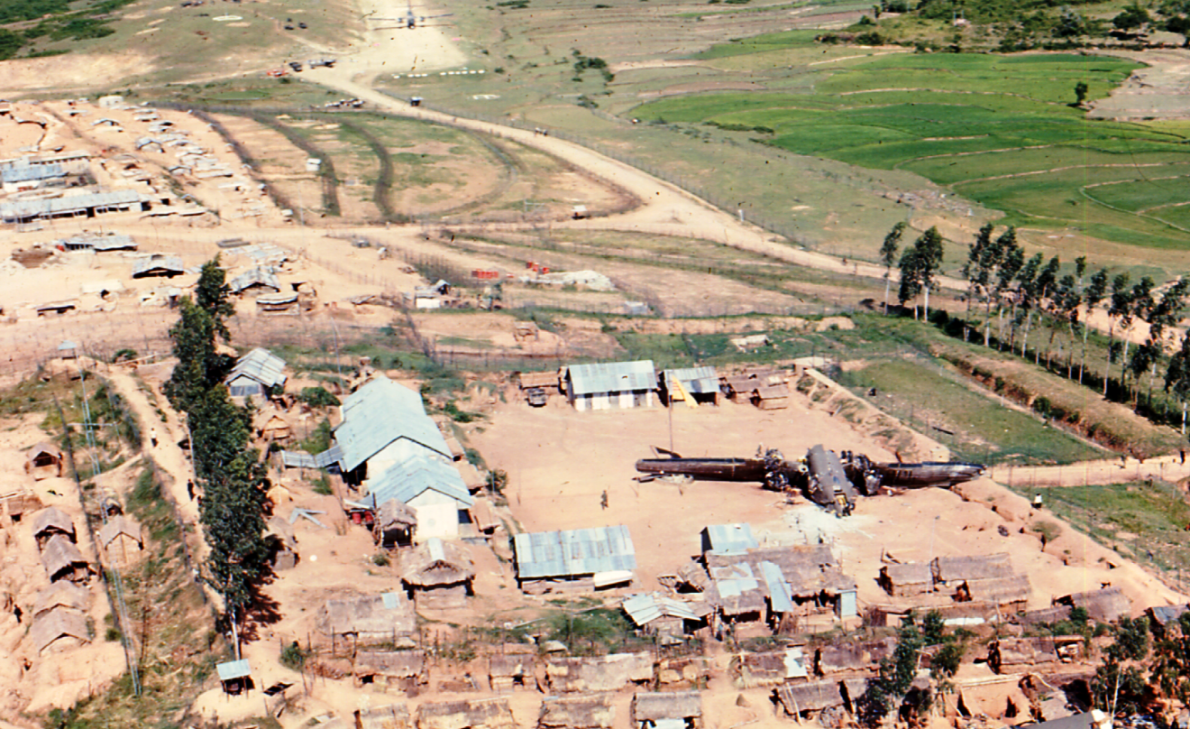 Fig A.12  Air Force C-7 Caribou Shot Down by 101st Abn  Artillery, Ha Thanh, 1967.  101st Abn 105mm artillery battery, located off the end of the runway, shot the tail off the Caribou as it made its final approach for landing.  Apparently, as the Caribou approached the runway, the artillery batter went into a fire mission (see Brown’s comments above).  The destroyed Caribou crashed into the District Chief’s compound, which was adjacent to the SF Camp compound.  All aboard the Caribou were killed.  Runway is visible at top center, with a second Caribou just landed.(NOTE:  Phil’s description above locates the operation and crash as Tra Bong, and I’ve asked if it really was Ha Thanh as shown above.  See Phil’s response below).Email 4:  Virgil, you’re right, of course.  The camp was Ha Thanh, which had a much flatter terrain, and more farming than Tra Bong, which had steep hills and ridges. The other story I was thinking of was at Tra Bong, we had just arrived in Tra Bong after running operations in the area, and were up in the team room enjoying a cold beer. Suddenly someone runs in the door shouting, “We have an emergency down at the air strip!”  When we all arrived at the air strip grass area there was pandemonium!  One of the Hre soldiers (a Chu Hos) from the local area had handed his wife a live grenade and held one himself.  The wife had a baby in her arms and a couple of toddlers around her.  All were killed outright--you can imagine the physical damage done.  We had six others killed outright, and I believe 11 with various shrapnel wounds.  It placed one hell of a burden on the A-Team medics.  The Tra Bong Team Sgt was not a happy camper. I believe his name was MSG Wheaton, Harvey Brandy was Team Medic,(later captured at Lang Vai).  I see you have a Robby Robinson on your contact list   I met him at the convention in Las Vegas, Not the same Australian I worked with on A-111, who was Aurther Robbinson (died probably middle of Dec 67).  I was on a 30 day leave with Harvey Brande and when we got back to Viet Nam Harvey went to Lang Vai, I believe with the Mike Force Co.  I was sent to FOB-3 Khe Sanh with SOG-CCN. (A note: I visited SFC Von Klist at the  China Beach Hospital and he died later that night.)  The Jr Medic on A-111 was SGT Moreland, who was wounded out of Tra Bong in late Sept or early Oct,  He was killed at Lang Vei. Somewhere around Aug or Sept, A-111 was converted to a Mike Force Co.  They no longer required CW operaters and I was sent to Minh Long, A-108 in Oct. /// philA.4  MF Operations in 1968:4.1 Lang Vei: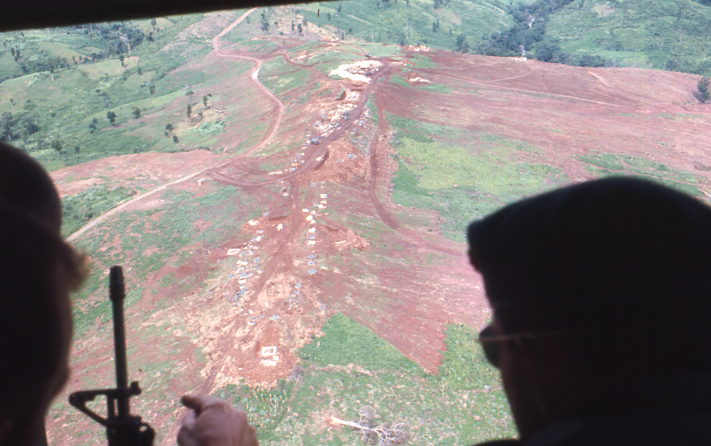 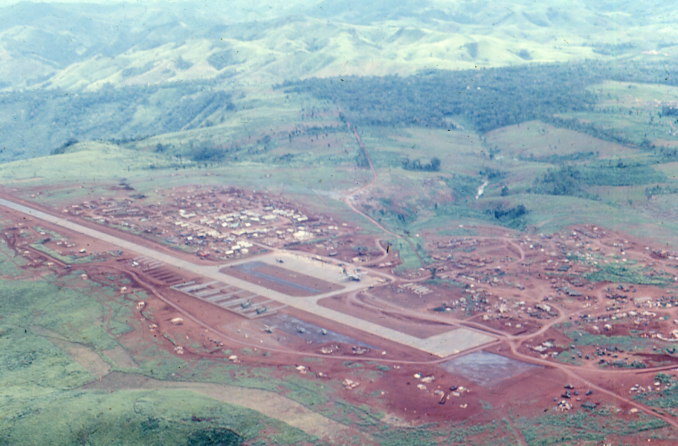 Fig A.13 Aerial View of Lang Vei Construction, 1966   Fig A.14 Aerial View of Khe Sanh Combat Base, 1966Introduction:  From Wikipedia:  The epic (my term) battle of Lang Vei began on the evening of February 6 and concluded during the early hours of 7 February 1968, in Quang Trị Province, South Vietnam.  It marked the first use of tanks by the NVA in South Vietnam.The Lang Vei Special Forces Camp was placed under the control of the United States Army's Detachment A-101, Company C, 5th Special Forces Group, to train and equip locally-recruited Vietnamese through the Civilian Irregular Defense Group (CIDG) program. Detachment A-101 had originally been established in July 1962 at Khe Sanh. In 1966, Detachment A-101 moved to its first site at an area near the village of Lang Vei, when the United States Marines took control of Khe Sanh as part of an American military build-up in South Vietnam’s northern provinces. However, the first camp at Lang Vei proved to be only temporary, when the North Vietnamese army attacked the camp on May 4, 1967. Even though the North Vietnamese attack had been repelled, damage to the camp was extensive. Since the original camp site had lacked good observation and fields of fire beyond the barbed-wire perimeter, the 5th Special Forces Group commander decided to move the camp to a more suitable area, about 1,000 meters to the west. The new camp, situation on Highway 9 and located about 7 kilometers (4.3 mi) to the west of Khe Sanh, was completed in 1967.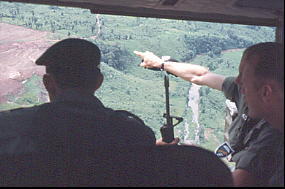 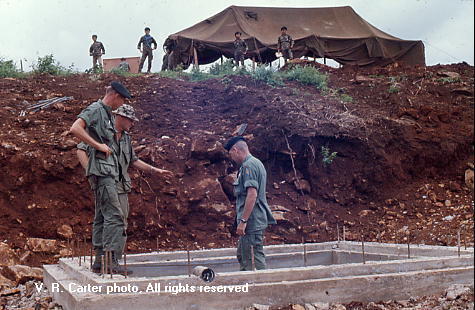 Fig A.15 Aerial Recon Lang Vei, 1967		Fig A.16 Construction of TOC, Lang Vei 1967From Combat After Action Report, 5th SFG(A)--General Narrative of Events24 January - 5 February 1968On 24 January 1968, the 33d Royal Laotian Battalion was overrun in Laos by NVA forces utilizing tanks. The Laotians, 520 soldiers and 220 dependents, withdrew across the border to Lang Vei. The dependents were moved into Lang Vei village and the Laotian Battalion was located on the site of the old Camp Lang Vei until arrangements could be completed for their air evacuation back to Laos. Apparently the Laotians had no real knowledge as to the identity of the enemy force which attacked them, for both the 304th NVA Division and the 325th NVA Division were reported by the Laotians as the unit which attacked them. The Laotian soldiers and dependents were furnished rice, powdered milk, and PIR's to supplement the rice. All 2700 of them were inoculated against cholera by USASF advisory personnel. Ammunition, barrier materials, and tools were furnished the Laotian battalion in order that they could refortify the defenses of the old camp. 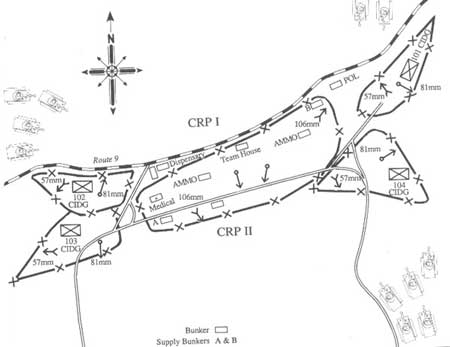 Fig A.17  Diagram of Lang Vei, A-101 Camp, February 1968One hundred additional M-72 LAW's and additional 106mm RR ammunition were delivered to Camp Lang Vei to strengthen the camp's defenses against an attack by armored vehicles. In spite of the fact that he knew that the enemy had an armor capability, Captain Willoughby stated that the camp did not expect an attack in which tanks would physically penetrate the camp defenses. He believed that any attack on the Special Forces camp would consist of ground forces attempting to penetrate the camp defenses with fire support being furnished by the tanks from outside the perimeter wire. Willoughby suspected that the tanks were intended for an attack against the Khe Sanh combat base.Instruction on the M-72 LAW was presented to the Camp Strike Force and Mobile Strike Force personnel and limited familiarization firing was conducted. Captain Willoughby estimated that 75 - 85 LAW's were on hand after the training program and familiarization firing was completed. Because the Laotian Battalion Commander, a Colonel, desired someone of more equal rank at Lang Vei, LTC Schungel adopted the policy of keeping one field grade officer on site. 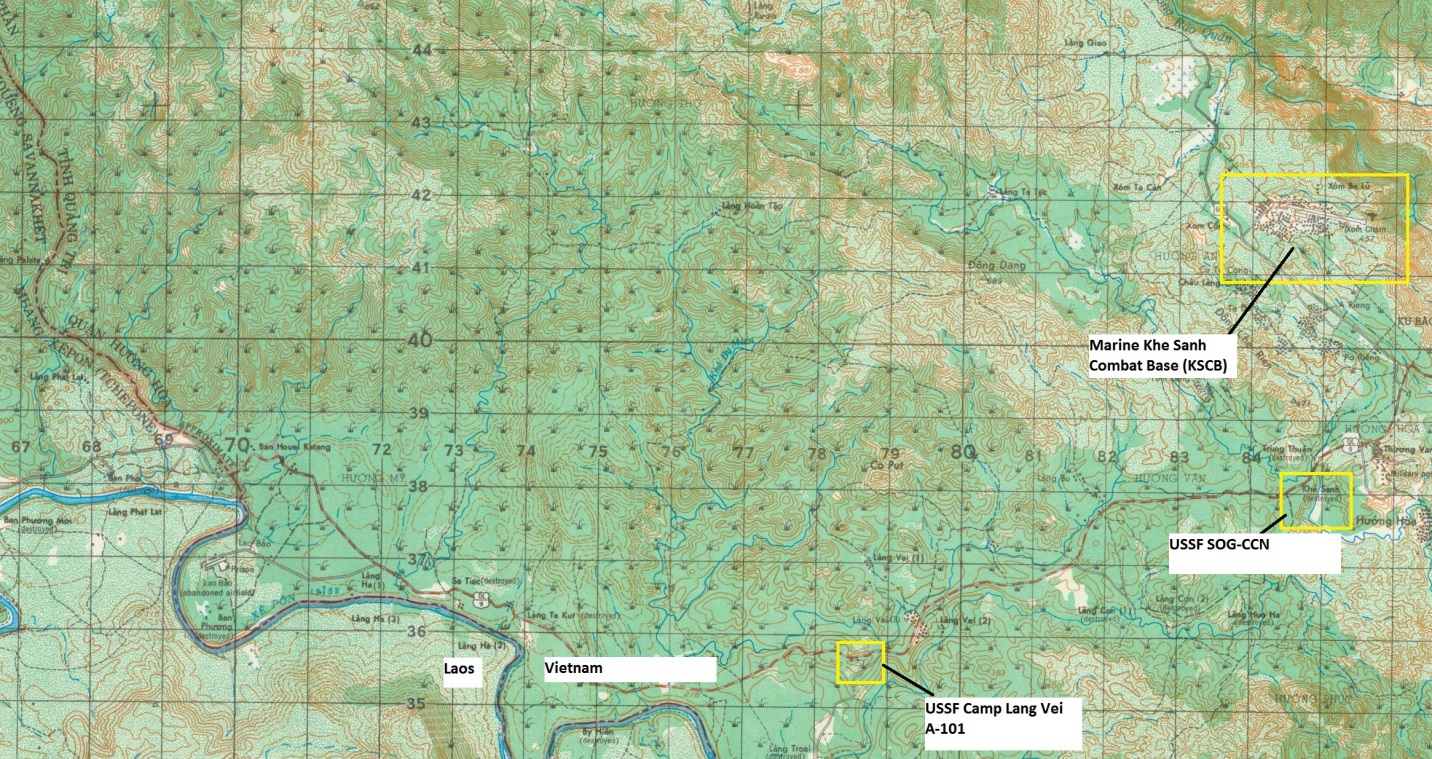 Fig. A.18 Topographical Map of Lang Vei-Khe Sanh Area6 -7 February 1968On 6 February at approximately 1030 hours, camp Lang Vei came under mortar attack. Three rounds landed within the perimeter and wounded eight Camp Strike Force personnel. LTC Schungel arrived at Lang Vei that afternoon and replaced LTC Headley (XO, Co C) as the field grade officer on site. At approximately 1800 hours the camp again came under attack; 40 - 55 rounds of estimated 152mm artillery were received in the southern perimeter wire generally in the 104 company area. Two soldiers were wounded and two bunkers were damaged.During both the morning and the evening attacks, the camp placed counterfire on the suspected enemy gun locations utilizing the two 4.2" mortars and the two 106 mm Recoilless Rifles. All firing ceased at approximately 1900 hours. At approximately 1930 hours, troops within the 104 Company area reported hearing noises, similar to engines running, coming from the vicinity of Lang Troai (XD780344) south of the camp. The Mobile Strike Force OP to the west (SC778531) reported hearing noises. At approximately 2100 hours, three trip flares were triggered in the MSF OP area. The MSF soldiers manning the OP commenced firing and soon the CIDG in the base camp were firing also. Order was restored and the firing ceased. At approximately 2240 hours, a trip flare went off in the outer perimeter wire south of 104 Company on the road leading to Lang Troas. Again, most of the camp opened fire; however, within a few minutes the firing ceased. At 2249 hours SSG Brooks, from the supply bunker located on the south side, reported movement on the road. Two 81Mm mortar illumination rounds were fired and two tanks were observed in the wire. About one platoon of enemy troops was also seen in the 104 Company area outer wire. 104 Company immediately opened fire. At approximately the same time, to OP to the west came under attack by 60mm and 82mm mortar fire which was followed by a ground attack consisting of tanks and possibly as much as one company of infantry. Requests for FAC and air support were immediately made to both the Marines at Khe Sanh and Company C in Danang. Cpt Willoughby requested the Marines to fire preplanned Special Forces concentrations near the tanks and around the OP. The first mission was received after about 17 -20 minutes and was completely off the preplanned target area. CPT Willoughby did not know that the Khe Sanh combat base was receiving artillery fire at the same time camp Lang Vei was being attacked. The tanks had turned their lights on and were sweeping the area; however, small arms fire from the camp extinguished the lights. The tanks fired both their main armament and machine guns at the bunkers. By this time the 106mm RR on the south side was manned by SFC Holt who was later assisted by SFC Craig and SGT Tiroch. Holt knocked out both of the tanks that were in the southern perimeter wire.At least three other tanks appeared on the road from Lang Troai and drove around the two disabled tanks toward 104 Company. The troops in 104 Company area were still engaged in fire with the enemy forces in their wire as the tanks rolled closer and penetrated the 104 Company defenses. Tank killer teams (LTC Schungel, LT Wilkins, LT Longgrear, LT Quy, SFC Brande, SGT Fragos, SGT Early, and SP5 McMurray) were fighting the tanks with M-72 LAW's. One of the tanks was immobilized and the three crewmen that crawled out were killed with grenades and small arms fire. The 57mm RR manned by an indigenous crew also fired at the tanks. USASF and indigenous personnel were observed climbing on tanks and attempting to throw grenades into the buttoned up tank moving west on highway 9 adjacent to the team hours [sic]. Armed with M72 Law's LT Wilkins engaged a tank which was moving west on highway 9. He scored one direct hit on the front end of the tank. Another LAW misfired. The tank moved west on the road closer to the dispensary. Wilkins fired a third LAW and hit the tank in the left tread with no noticeable effect.The MSF OP had reported to the TOC that they were surrounded by NVA troops and were still under attack. Possibly four tanks followed by two platoons of ground troops were moving west on highway 9 toward the camp. 102 and 103 Company areas were assaulted by the NVA ground forces, who then withdrew. The infantry forces were predominantly armed with AK-47 assault rifles. Tanks then apparently penetrated the two company areas followed by the infantry.Within approximately 45 minutes after 104 Company area was penetrated, the enemy tanks had driven the survivors out into CRP 1 and CRP 3 areas. The enemy troops that were following the tanks assumed firing positions in 104 Company area. Fighting was still raging in 101, 102, and 103 Company areas. The inner perimeter was receiving small arms fire but had not yet been penetrated by tanks.USASF personnel at Old Camp Lang Vei were firing 81 HE and illumination in support. As of yet, they had not received any mortar or small arms fire. Specialist Johnson spotted two tanks on the supply drop zone which was located between old camp Lang Vei and the camp under attack (vicinity XD791358).When Company C made their initial request to III MAF COC for air support, they were informed that "Spooky", FAC, and TAC AIR were already on station over the Khe Sanh combat base. Personnel at Camp Lang Vei were unable to establish radio contact with them. At 0055 hours a FAC finally established radio contact with Camp Lang Vei. He informed CPT Willoughby that fighter aircraft were on the way. "Spooky" was on station by 0101 hours. CPT Willoughby had monitored a conversation between the FAC and "Spooky". Initially "Spooky" was so high and far away from the camp (probably over Khe Sanh combat base) that the FAC could not locate him. "Spooky" was concerned about the effect of tank fire on his aircraft and said something to the effect that he could not do anything to the tanks, but they could sure work on him. CPT Willoughby requested fire on the south edge of the perimeter. "Spooky" never delivered the fire.Fighter aircraft were orbiting on station shortly after 0100 hours. At 0136 hours a bomb was accidentally dropped on the old camp site where SFC Ashley, SGT Allen, and SP4 Johnson were located with the Laotian battalion. There were no casualties. Airstrikes were delivered along the ravine on the north side of camp Lang Vei, on the road to Lang Troai south of the camp and to the west of the MSF OP. By this time (0200 hours), both of the 106mm RR had been knocked out by the enemy tanks - but not before SFC Holt managed to knock out his third enemy tank, one that had penetrated 104 Company area. When he fired the last 106mm HEAT round located at his position, SFC Holt left the 106mm RR. Almost immediately afterwards, a blast from an enemy tank destroyed the recoilless rifle and the beehive rounds collocated with the weapon. It is believed that Holt had previously fired two or three beehive rounds at the enemy ground forces.Marine artillery fire was directed on 104 Company area and adjusted on target by "walking" it in from the south. 105mm illumination support was also received from the Marines until "Spooky" and a flareship assumed this role.A large concentration of enemy (approximately one company) attempted to penetrate the northern wire opposite e101 Company area. A request for preplanned fires into the area was made to the Marines. The mission initially landed on top of the camp, but was adjusted on target. The artillery and effective small arms fire from 101 Company stopped the assault. However, enemy sappers and tanks had penetrated 101 Company area from 104 Company area and forced 101 Company to pull back into CRP2 and CRP 3 areas. The entire eastern end of the "dogbone" shaped camp was lost. Shortly afterwards, the tanks and NVA forces in 102 and 103 Company areas took the western end of the "dogbone". Communications were lost with both companies. Apparently the CIDG were not able to withdraw into the inner perimeter. Survivors stated that they moved out of the camp north of 102 Company area and then east - some to the old camp site and some to Khe Sanh. Artillery was then called in on both ends of the camp. Both the eastern and western ends of the camp had now been overrun, and tanks were approaching the inner perimeter from both directions. At approximately 0230 hours, communications with the MSF OP were lost. SFC Lindwald had been seriously wounded by automatic weapons fire in the chest or abdomen. Survivors from the OP escaped to the south and last saw SFC Hanna, who was also wounded, administering first aid to Lindwald on top of the OP as it was about to be overrun. SFC Craig, SFC Burke, SSG Thompson, SSG Tiroch and SP5 Phillips were occupying a position on the western side of the team house. It was approximately 0245 hours when a tan [illegible]olled from 103 Company area past supply bunker #1 and appeared to be headed toward the 4.2" mortar pit. Along with approximately 40 - 50 CIDG personnel, this group attempted to escape and evade through the northern perimeter wire. Machine gun fire from the eastern end of the camp prevented Craig and Tiroch from getting through the wire. Eventually the two Americans succeeded in getting through the wire. They moved approximately 100 meters north of the wire into a clump of bamboo. After being wounded by CBU fragments, the two moved another 100 - 200 meters into a dry creekbed and remained there the rest of the night. A tank from 104 Company area penetrated the inner perimeter wire near the 81mm mortar pit #2 (about 30 meters from the tactical operations center bunker, TOC). The tank destroyed the mortar position with its main armament. LTC Schungel, LT Wilkins, LT Quy, (VNSF S3, Det C-1), Lt Longgrear. SSG Brooks, SGT Fragos, and SP4 McMurray (Tank killer teams) had moved back to the TOC in search of more LAW's and were behind the double row of 55 gallon drums that stood in front of the TOC east entrance. Enemy ground forces (sappers and infantry) were also approaching the TOC from the direction of 104 Company area; however effective small arms fire from LT Quy, LT Longgrear and SP5 McMurray had stopped them. Brooks, Fragos, and Longgrear went downstairs into the TOC for more LAW's. The tank, which was buttoned up, rolled past the 81MM mortar position that it had just destroyed and stopped approximately 15 meters from the TOC entrance. A LAW was fired at the tank but it had no effect. It fired its main armament straight at the TOC entrance. SP4 Mc Murray was blinded and had both hands mangled by the blast. LT Wilkins was crushed by the heavy barrels which were filled with large rocks and dirt. LTC Schungel was knocked flat and temporarily dazed but suffered only minor cuts and a fragmentation wound in the hip. LT Longgrear knew that LTC Schunget had been standing directly in front of the tanks direction of fire and reported to CPT Willoughby that he had been killed by the blast. The tank remained at the east end of the TOC for approximately 15 minutes. LTC Schungel had by then regained his senses and coordination. He then pulled McMurray behind the protection offered by the sandbags at the TOC entrance. Wilkins was conscious by this time and could walk, although not very well. LT Quy was unhurt and suggested that they find a place in which to hide. LTC Schungel agreed. LT Quy left the TOC, but another tank approaching the western end of the TOC prevented Schungel and Wilkins from following. The tank fired its main gun at the observation tower. The blast slightly wounded SP4 Moreland who was climbing the ladder to the tower exit. SGT Early, who was already in the tower, suffered shrapnel wounds on the head and shoulders. Trapped in the TOC with both exits caved in were the following USASF personnel: CPT Willoughby, LT Longgrear, SSG Brooks, SSG Phillips, SGT Early, SGT Fragos, SP4 Moreland and SP4 Dooms. The VNSF camp commander, the VNSF SGM, the 104 Company Commander, one interpreter and one CIDG commo man were also in the TOC according to Willoughby. The time was approximately 0300 hours. LTC Schungel threw two grenades under the tank which had just collapsed the tower. Almost simultaneously a weapon (probably a LAW) struck the tank in the rear. The hatch was opened but nothing came out except flames. LTC Schungel and LT Wilkins then sought refuge in the team house. Shortly after they left the TOC, personnel inside the TOC heard McMurray talking outside of the TOC. At approximately 0330 hours a party of five NVA armed with AK-47 assault rifles and satchel charges approached the northern door of the team house. LTC Schungel killed all five with his M16 rifle. A satchel charge, or some type of explosive, hit the team house wounding LTC Schungel in the right leg. The two Americans left the team house and cautiously made their way undetected to the dispensary about 0400 - 0430 hours. They hid themselves under the northern end of the building behind a wall of sandbags. Two tanks approached just south of the dispensary and the dispensary was occupied by approximately one platoon of NVA soldiers during the night. LTC Schungel and LT Wilkins quietly remained under the dispensary the rest of the night. After LT Longgrear reported to CPT Willoughby that LTC Schungel had been killed, Willoughby believed that the personnel in the TOC were the only US personnel still alive in the camp. At approximately 0320 hours the TOC lost all communication with the outside. The radios were still in good condition; however, the primary and secondary antennae had all been cut by tanks or enemy explosives. Prior to this, communications had been outstanding. After the enemy attempted to swing in satchel charges from each end of the TOC, the personnel inside remained clear of the entrances. Fragmentation grenades, incendiary grenades, and CN or CS gas grenades were thrown into the TOC by the NVA. Breathing was extremely difficult. Some utilized gas masks. Others used a hankerchief or first aid packet or mearly kept their head close to the clearer air near the floor. The VNSF camp commander and all the other Vietnamese personnel in the TOC then climbed over the rubble and outside the TOC in response to a voice from the outside which said in Vietnamese, "We are going to blow up the bunker, so give up." About fifteen minutes later, automatic weapons fire was heard outside of the TOC. The employment of satchel charges in the bunker air vents and tossing of grenades continued. At approximately 0600 hours, a satchel charge blew in a large portion of the north wall and seriously wounded SP4 Moreland in the head. About 0700 hours, CPT Willoughby was wounded by a grenade that exploded approximately one and a half feet away. The flack jacket he held in front of his upper body stopped most of the fragments and perhaps saved his life. CPT Willoughby lost consciousness at approximately 0830 hours. Unknown to the personnel in the TOC, efforts were being made by SFC Ashley, SGT Allen, and SP4 Johnson (Old Camp Lang Vei) to relieve the trapped Americans. After much persuasion, approximately 60 Laotians were mustered to participate in a relief operation. The three Americans led the Laotians west on highway 9 toward Camp Lang Vei. The party encountered a group of approximately 20 -40 CIDG survivors near the road and the Americans persuaded them to assist in the operation. The initial assault led by the Americans, was conducted up the length of 101 Company area. When they reached the end of 101 Company area, they began to receive machine gun or automatic small arms fire after which the indigenous troops broke and ran back toward highway 9. The Americans were therefore forced to withdraw. By this time, SFC Craig and SSG Tiroch had left their hiding place in the creekbed and had stumbled upon the Laotian troops and the three Americans near the gate on highway 9. SFC Ashley directed airstrikes on the camp and then the five Americans let a second assault which met similar results. A third assault was attempted but failed. Airstrikes were directed on target by SFC Ashley between each assault. Meanwhile, LTC Schungel and LT Wilkins hobbled out from under the vacated dispensary at approximately 0930 hours. Two burned out tanks were located just west of the dispensary. They had apparently been hit by aircraft and were reduced to rubble. The two wounded men went to the northern side of highway 9 where LTC Schungel was again wounded, this time by shrapnel in the thigh. With the assistance of a CIDG soldier, he and LT Wilkins arrived at the east gate entrance to the camp where they were taken to the Laotian camp.At approximately 1000 hours the TOC regained communications with SFC Ashley. When CPT Willoughby regained consciousness, it was approximately 1100 hours and the American led Laotian - CIDG group was on their fourth assault. The approach this time was between 101 and 104 Company areas, but the same opposition and same results were met. Between each assault the Americans had to pull back and rally the indigenous troops. In come cases the indigenous troops ran all the way back to old Camp Lang Vei. On the fifth and last assault witch carried to within 30 meters of the TOC, SFC Ashley was hit in the right chest by small arms fire. The assault faltered and the indigenous troops again withdrew in spite of American efforts to get them to hold their positions. SGT Allen and SP4 Johnson pulled Ashley out of the line of enemy fire toward the road where Ashley was put in a ¼ ton truck and carried back to the old camp. First Allen and then Johnson continuously administered mouth to mouth resuscitation to SFC Ashley. Back at the old camp, which was now receiving enemy artillery rounds, SP4 Johnson continued this critical work. An artillery round struck within 15 meters of their location. SP4 Johnson was knocked unconscious and shrapnel mortally wounded SFC Ashley.All five attempts to relieve the trapped Americans had failed and the Marines at the Khe Sanh combat base had elected not to reinforce the camp according to the existing contingency plan. Requests for assistance from the Marines had been made on two separate occasions by CPT Willoughby. At 0540 hours CPT Edwards (S3, Co C) requested COL Smith (G3 Opns Officer, III MAF) to implement the contingency plan. A conference call among COL Smith, General Cushman (CG, III MAF), General Tompkins (CG, 3d Marine Div), General Westmoreland (COMUSMACV), and LTC Hoadley (XO, Co C) was then conducted. Because it was believed that the attack might be coordinated major attack against both the Special Forces camp and the Khe Sanh combat base, Lang Vei was not reinforced. Shortly after noon on 7 February, COL Ladd (CO, 5th SFGA) accompanied by LTC Hassinger (DCO, Special Opns(, briefed General Westmoreland on the situation at Lang Vei and the requirement to evacuate the survivors of the attack. Also in attendance at this meeting were General Chaisson (Chief COC MACV), General Cushman, General Tompkins, in whose area of responsibility Lang Vei lay [sic], General Anderson (CG, 1st Marine Airwing), and several other officers. LTC Hassinger then briefed the group on a plan to helilift ten Americans and 40 CIDG from FOB #3 into old Lang Vei. There was considerable argument against implementing the plan because of the possibility of losing more men as well as the helicopters. General Westmoreland finally directed that the aircraft be made available to support the movement of the reaction force from FOB #3 into Lang Vei and extract the survivors. COL Ladd coordinated with General Anderson on the aircraft support requirements. After his arrival at the old camp site, LTC Schungel established communications with MAJ Quamo at FOB #3 and coordinated with him on the plan to bring in a fifty man reaction force to evacuate the USASF and more seriously wounded indigenous personnel. Via PRC 25 radio, LTC Schungel and CPT Willoughby devised and coordinated a plan for the escape of the Americans from the TOC. CPT Willoughby carefully oriented the FAC as to the location of the TOC and directed airstrikes by AIE Skyraiders in on top of the camp. After the last bombs were dropped and the last strafing runs were conducted, the seven man group climbed out of the TOC entrance in single file led by LT Longgrear. CPT Willoughby and SSG Phillips carried SGT Early at the rear of the file. SP4 Moreland was still frantic and uncontrollable and had to be left in the TOC. The group received continued ineffective fire and continued northeast past supply bunker [illegible] to highway 9. Lt Quy (who had been captured by the NVA, escaped, and evaded to old Lang Vei) met them at the east gate with the ¼ ton truck and drove them back to the old camp site. At approximately 1715 hours MAJ Quamo and the reaction force from FOB #3 arrived on site. Supporting the exfiltration were two FAC's, six AIE aircraft, four jet fighters, five or six Army and Marine helicopter gunships and four Marine CH-46 helicopters. A UH-1D (slick) landed first on the old Lang Vei airstrip (vicinity XD796364). MAJ Quamo directed the entire operation. LTC Schungel, Craig, Johnson, and Wilkins were evacuated on this first helicopter. Four Marine Ch-46 helicopters then landed the reaction force to secure the landing zone during extraction of the remaining Americans and wounded indigenous troops. As the big ships landed, they were mobbed by the frantic Vietnamese and Laotian troops who had to be physically thrown off the choppers. The more seriously wounded indigenous troops were taken by the last helicopter. The evacuation of all US survivors was completed with one exception. LT Todd had spent most of the attack by himself in the emergency medical bunder [sic]. At Approximately 1700 hours, he left the emergency medical bunker and proceeded to the TOC in hopes that he would find some Americans there. He saw only Moreland, who appeared to be dead. He immediately left the TOC and spotted a helicopter leaving the airstrip near the old camp site. He proceeded to the airstrip and was evacuated by helicopter along with four Americans from FOB ##. CIDG survivors who escaped and evaded to the Khe Sanh combat base were initially relieved of their weapons by the Marines and turned away at the gate. As soon as it was discovered that this was happening, LTC Hoadley coordinated with the Marines and arrangements were made to receive and process the survivors as them appeared. Approximately 160 survivors made their way to the Khe Sanh combat base between the evening of 7 February and 1600 hours on 8 February and were transported to C Company in Danang. From Combat After Action Report, 5th SFG(A)--Facts and Conclusions Section:a. The enemy attacked and over ran Camp Lang Vei with a force consisting of 12 tanks some of which were identified as (PT-76 Soviet Amphibious Type) and approximately 400 infantry troops of which one company is believed to have been sappers.b. The enemy attack was supported by an estimated four 152mm artillery pieces and four 82MM mortars.c. Enemy losses are estimated to have been seven tanks (confirmed) and two tanks (probable) and 250 infantry troops KIA.d. Regular NVA units in mass have superior fire power to main force VC units and are therefore better suited to attacking fortified positions.e. Despite Camp Lang Vei's inadequate anti-tank defenses and lack of psychological conditioning for an armored attack, the CSF put up a spirited defense and did not break and run. Well over one half of the CSF died defending their positions, actually trying to fight tanks with MGs, carbines and rifles.f. Camp Lang Vei's anti-tank weapons consisted of two 106RR and 100 LAWs.j. The camp defenses at Camp Lang Vei stopped the attack. It could not move beyond the camp toward Khe Sanh. The position could have been restored by one Mobile Strike Force company at the time of evacuation. It could have been restored earlier by the Laotian Battalion had they been only slightly aggressive. The restoration would have been of doubtful value due to the utter destruction of the camp.Mike Force Operations at Lang Vei:  Mike Force team A-113 sent 12th Company into the Lang Vei camp, prior to Christmas 1967, to reinforce the camp.  Mobile Strike Force (MIKE FORCE) Company 12 had an average of 160 Yards and typically six US Special Forces. These included a First Lieutenant, four Non Commissioned Officers (sergeants) either E-6 (staff sergeant) or E-7 (Sergeant First Class) or E-8 (Master Sergeant) and a medic.Because of his concern for problems with Mike Force Montagnards being from a different tribe than the CIDG Montagnards, Camp CO Frank Willoughby ordered the Mike Force to occupy an OP outside of and to the west of the Lang Vei camp.  U.S. MF personnel rotated between the OP and the Lang Vei camp.A second Mike Force company was moved from Danang to Quang Tri to reinforce the camp during the attack, but could not be displaced further due to lack of helicopters.

From comments by 1LT Paul Longgear, 12th Company, A-113 Mike Force, “For the battle at LV we had MSG Harvey Brande from the state of Washington, SFC Charlie Lindewald from Indiana, SFC Earl Burke from North Carolina, And SSG John Early who had grown up as a military dependent. We actually had a last minute add on: SSG Dennis Thompson from Oregon was a replacement for MSG Brande but Brande was not able to get out of LV to become the MIKE FORCE (MF) Battalion CSM (Command Sergeant Major), so both of them were present and assigned to 12 Co for the battle of LV. Our team medic was SP4 (Specialist 4th Class) James Moreland from California. I was the CO, 1LT Paul Longgear from Arkansas.”“Looking back, it didn't really matter where we set up base camp, we were never there. During the two months leading up to the big battle, none of us were ever in the base camp more than two days at a time and I rarely saw any of my NCOs. We were running staggered LRPs of five days out and two days in. What made it even worse was the enemy obviously had orders to not engage us. They were building up for the big attack on 6 February. If we encountered them, they ran or avoided us at all costs.”

“Around the first of February, I received a direct order from LTC Schungel (I-Corps SF commander) to move my company inside the A-team perimeter. The attack was imminent and the spooks had the poop that it was to occur anytime. When we executed that order, we reduced our patrolling considerably. Only daytime or short distance patrols were authorized because everyone was to be inside the wire to defend the camp.”“Looking back, it didn't really matter where we set up base camp, we were never there. During the two months leading up to the big battle, none of us were ever in the base camp more than two days at a time and I rarely saw any of my NCOs. We were running staggered LRPs of five days out and two days in. What made it even worse was the enemy obviously had orders to not engage us. They were building up for the big attack on 6 February. If we encountered them, they ran or avoided us at all costs.”

“Around the first of February, I received a direct order from LTC Schungel (I-Corps SF commander) to move my company inside the A-team perimeter. The attack was imminent and the spooks had the poop that it was to occur anytime. When we executed that order, we reduced our patrolling considerably. Only daytime or short distance patrols were authorized because everyone was to be inside the wire to defend the camp.”

“When we moved in, the A-team consisted of 10 NCOs and three officers. (In VN there had been an alteration to the standard 12 man A-team makeup. The addition was a LT who was the Psychological Operations/Civil Affairs (Psyops) Officer. His main job was to win the hearts and minds of the locals and keep the morale of the A-team up. The Psyops )fficer at LV did not participate in the battle of LV because he had flown into Danang city to buy groceries and do what ever else they did when they were in the rear.”

“At about the same time we moved inside the perimeter, a clandestine Laotian Battalion also moved to the camp from a CIA base in Laos. These CIA mercenaries were preceded by about 2200 members of their families; women and babies. You would have thought someone crapped on the CGs desk. THE SHIT HIT THE FAN!” 

“Now, not only was DOD interested in the outcome of the battle, but the CIA and US State Department took charge. Because I had disarmed the "Valiant and Loyal" Lao commander and his troops, LTC Schungel or his XO had to be present at all times. Everyone figured I was going to be relieved but hey, I was just a ‘crap for brains' LT.”

“My boss, Major Adam Husar, the MF Bn CO, told me to disarm them. My attitude was, if you are oriental and carrying an AK47, lay your weapon on the ground. Not only did a field grade officer have to be present "at all times" but SF also had to send a team of full time aides for the, CIA/State Department sponsored, Laotian LTC. This four man SF team was led by SFC Eugene Ashley from NC. He had under him a Sgt E-5 Rich Allen from California, SP4 Joel Johnson from Florida and SP4 Young.”

“Overnight, LV became a boondoggle. There was the 13 man A-team and their 196 Bru strikers or Civilian Indigenous Defense Group (CIDG) that worked for them and were local recruits. Their families lived in the nearby village also named Lang Vei. Of course the previously mentioned seven SF with the 160 man MF. The Yards being from two different tribes, somewhat complicated things. My Hre had a different language and customs from the local Bru.”

“Then you throw in the 2200 Laotian civilians and the 400 to 500 soldiers that brought them there. That doesn't include the field grade officer and four man "aide" team required to be there to baby sit them. By the way, the field grades offered nothing in the way of support or assistance. In fact LTC Shingle's (AKA Crossbow) presence created a negative effect on unity of command. Capt Willoughby was forced to constantly second guess himself. (Unity of command is one of the primary principles of war.) In his book, Team Sergeant, SFC Bill (Pappy) Craig noted that LCT Schungel violated command protocol by relieving one of the A-team members over the objections of both Willoughby and himself Pappy was an experienced operator but he had so many people pulling on him that there were times it seemed that he was drawn into the confusion.”“Moving the Lao to our location was a great strategic move on Gen Giap's part. This act was the only time I had any respect for the North Vietnamese Army. In combat, they didn't impress me for diddly squat. Sure, they kicked our butt and over ran the camp but there was never a thought that we could defeat a regiment with tanks, sappers, flame throwers and artillery.” 

“That's why there was a contingency plan for the Marines at Khe Sahn Combat Base to be a reaction force for us. Of course when they wouldn't even leave their perimeter to assist their own at Khe Sahn village a week before, we figured we were burnt toast. Our only hope was a MF rescue. The MF had been formed years ago for the purpose of denying the loss of anymore SF camps. Major Husar got the MF battalion chuted up and standing on the tarmac but no one would give him any birds. The attack actually started around 18:00 hours on 6 February 1968. I believe that the enemy used their 45 minute artillery barrage, at that time, to move support troops in position to assist their attack elements. It appears that their intent was to have their tanks create an environment of shock and awe hoping the Yards would run. Of course the turds were so screwed up that they actually did a poor job with the ground attack. We had plenty of warning we just didn't have the fire support we needed to prevent their success. The Yards stood and fought, they did not run.”

“Around 20:00 hours on the evening of 6 Feb 1968, SFCs Lindewald and Hannah went out of the perimeter to man the listening post. We did this every evening so as to be an early warning system for the camp. Just as they were getting into position, their Yards started firing and screaming and running toward the camp. When they re-entered the camp, I investigated and was told by the Yards, it was Lindewald's platoon, that there were many NVA in our old position. The two Americans had seen nothing and the NVA maintained fire discipline. I had been patrolling with these men for months and I trusted them. The Yard platoon leader assured me that there were "many enemy". 

“LTC Schungel asked me what happened and I explained it to him. He wanted to know if the two Americans had seen any enemy. And I said "no but that was not unusual. Most of the time the Yards are aware of an enemy presence before any Americans are. That's why they walk point, tail gunner and pull security." I knew the MF Yards, if they said there were many NVA, there were many NVA. He asked if the NVA fired and I said "no and they were probably on radio silence also". He didn't like my attitude and threatened to relieve me if the platoon didn't go back out.”

“I told them I would take the LP if they didn't want to go back out. Lindewald and Hanna were professional soldiers who always did their job. A couple of hours later, they were killed at the beginning of the battle. If we had had them in the perimeter to help us defend the camp, we would have had a better chance of winning and they would have had a fighting chance of surviving. As it was, they were sitting in the middle of a deadly ambush.”References:  Material on the attack may be found at the following sources:AAR: Lang Vei, 5th Special Forces Group (Airborne):  http://www.thespecialforce.com/articles/documents/lang_vei_caa/aa_lang_vei.htmChapter 6:  Battle of Lang Vei, U.S. Army Center of Military History, http://www.history.army.mil/books/Vietnam/7-ff/Ch6.htmNight of the Silver Stars:  The Battle of Lang Vei, William R. Phillips, Author, published by Naval Institute PressTanks in the Wire:  The first Use of Enemy Armor in Vietnam, David B. Stockwell, AuthorSummary, Tanks in the Wire (Archive):    http://www.militaryphotos.net/forums/archive/index.php/t-8594.htmlTeam Sergeant:  A Special Forces NCO at Lang Vei and Beyond, William T. Craig, Authorhttp://en.wikipedia.org/wiki/Battle_of_Lang_VeiWeb site of those who served at Lang Vei:  http://www.langvei.com/Personal Comment on Camp History, Design and Construction By Virgil Carter:  Khe Sanh had originally been a Special Forces camp established in July 1962, but was turned over to the Marines in December 1966, as they expanded their area of operations in I Corps.  Khe Sanh City, located between KSCB and the Lang Vei camp, was used for deployment of SOG CCN operations.  A-101 relocated from Khe Sanh to a point near the village of Lang Vei.  A ground force of NVA, aided by a well-organized group that infiltrated the CIDG within the camp itself, penetrated the camp on 4 May 1967, killing the team CO and XO.  Although the enemy failed to seize the post, the damage was extensive.  It was decided by the C Team commander to relocate the camp to a more defensible location about 1,000 meters further west, which provided better area visibility and fields of fire as compared with the old camp site.  The new camp on Highway 9, near Lang Vei village, was completed in late September 1967.I (CPT Virgil Carter) was reassigned from A-103 to the C-Team as Engineering Officer, and charged with the design and commencement of construction of the new camp.  The camp was not designed for enemy armored attack and, to my knowledge, no one at the time (May-Aug 1967) had any idea of the potential for use of enemy armor in SVN.  Rather, the camp design and construction drew upon past SF camp attacks and experience.  Thus, it was designed for:Exterior enemy infantry attack supported by crew-served weapons, mortars, rockets and artillery;Interior attack by NVA/VC infiltrators in the camp’s CIDG forceBoth types of attacks had taken place in attacks overrunning A Loui (’65), A Shau (’66) and original Lang Vei (’67).  Thus, the camp had extensive external defensive obstacles and barriers, interlocking perimeter defensive positions and weapons to defend against exterior attack by infantry assaults.  A well-defined, defended interior perimeter was included, with underground concrete TOC and other positions, making it possible to defend against internal attack from any turn-coat CIDG companies located on the camp’s perimeter.  The prototype for the camp defensive design was the medieval European fortresses with extensive ramparts and interlocking firing positions.  Due to the Lang Vei terrain features, however, the more massed symmetrical camp design was necessarily modified to more of an elongated and narrowed “dog-bone” configuration.Ironically, at some point after initial camp design and onset of construction, two 106mm recoilless rifles and reportedly 100 72mm LAWs were emplaced in the camp.  Clearly, someone at some point, had information about potential enemy armor!  The reference sources, above, describe the camp’s training with these weapons and the problems of unreliability and ineffectiveness of the LAWs.4.2  Kham Duc:Introduction:  The battle of Kham Duc was actually a series of many battles, over an extended time period, involving not only the members and CIDG of A-team A-105, but also the I Corps Mike Force, Marine, Army and Air Force units.  The battle was so lengthy and involved as to be impossible to describe fully in a summary paper such as this.  The following information will give a sense of the actions that took place pertaining to the Mike Force units, but interested readers will want to search through the references, below, for greater information about the full battle and role of all units involved.  It was not a battle where our best results occurred (some call it the major disaster of the war—the opposite of the siege of Khe Shan), but it was certainly a battle where great bravery and sacrifice was shown by some individuals and units, particularly air force personnel, including one pilot awarded the Medal of Honor for heroism during the battle.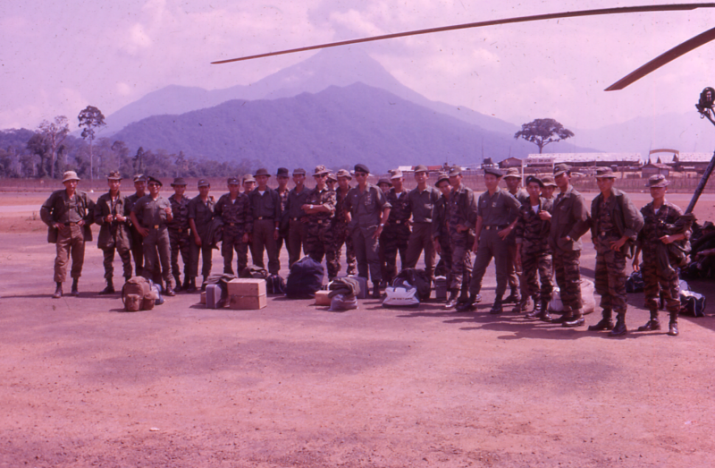 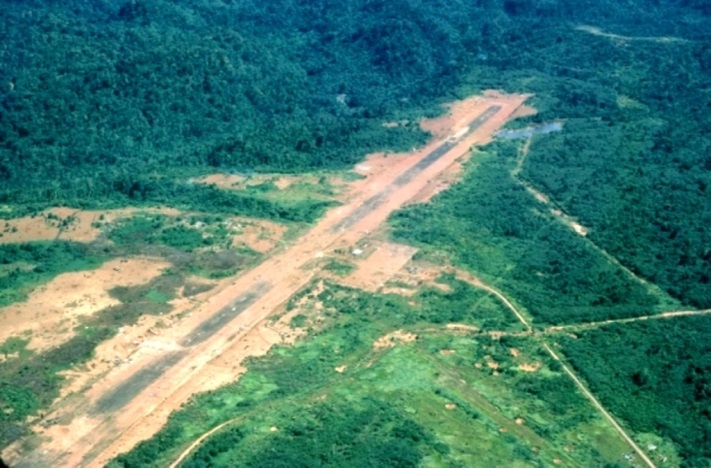 Fig A.19  Vietnamese LLDB and Strike Force, 1966.  Fig A.20 Aerial View of Kham Duc. 1967                       Showing dominating terrain surrounding the campExtracts from Wikipedia:  Kham Duc was situated in the northern section of Quang Tin Province, South Vietnam, in I Corps Tactical Zone. It sat beside National Highway 14, which paralleled the international border with Laos, and it was surrounded by high mountains on all sides.[14] The Special Forces Camp was named after the main village which was located about 800 meters (2,600 ft.) to the northeast, and was constructed about mid-way along a 6,000 foot asphalt runway. Before his assassination, President Ngô Đình Diệm had used Khâm Duc as a hunting lodge, so an airfield was constructed there for Diệm's use. The Khâm Duc Special Forces Camp was under the responsibility of Detachment A-105, United States Army 5th Special Forces Group; the camp functioned as a training center for CIDG personnel, reconnaissance of enemy movements, and combat operations.[14][15] The village had 272 inhabitants, most of whom were dependents of the South Vietnamese and Montagnard CIDG soldiers. Ngok Tavak, located about 7 kilometers (4.3 mi) southwest of Khâm Duc, was an observation outpost for Detachment A-105.  (Note:  Kham Duc was also the site for SOG-CCN operations, beginning in 1965)The Battle of Kham Duc was a major battle of the Vietnam War (also known, in Vietnam, as the "American War"). The event occurred in Khâm Duc, now district capital of Phuoc Son District, then in Quang Tin Province (now part of Quang Nam Province, South Vietnam), between 10-12 May 1968. During the Tet Offensive of 1968, the Vietnam People's Army (PAVN) 2nd Division tried to capture Danang but their attacks were quickly blunted by elements of the U.S. 1st Marine Division, the Americal Division, and the Korean Brigade that were guarding the city. North Vietnamese General Chu Huy Mân decided to disengage from the fight in the outskirts of the city, and pull the 2nd Division into the mountains where they could rest, rebuild, and prepare for the next major operation. Khâm Duc, a small district in the north of Quang Tin, was chosen as the next target for the PAVN 2nd Division. Following the defeat of the North Vietnamese in Đà Nẵng, U.S. military intelligence agencies in I Corps Tactical Zone were confused by the movements of the North Vietnamese 2nd Division, because they could not track down the mysterious enemy unit.During March and April, U.S. military intelligence began to detect elements of the PAVN 2nd Division moving towards Khâm Duc, but their opponent's true intentions were largely unknown. In response to what could be a major attack, General William Westmoreland decided to build-up the defenses of the Khâm Duc Special Forces, by sending in U.S. Army engineers to upgrade the local airstrip for sustained use by large transport aircraft, as well as airlifting weapons and ammunition for the U.S.-led Detachment A-105. Australian-led 11th Mobile Strike Force (MSF) Company was ordered to take up positions in Ngok Tavak (Ngok Ta Vak), an outpost serving Khâm Duc, to boost allied intelligence-gathering capabilities in the area. However, unbeknownst to the United States and other allied forces, the Viet Cong (VC) 1st Regiment had been watching the build-up around Khâm Duc for some time, and were preparing to initiate the assault by taking out Ngok Tavak.In the early hours of 10 May, elements of the VC 1st Regiment attacked Ngok Tavak, and they successfully overran much of the outpost. By dawn, the 11th MSF Company was devastated, but they later received reinforcements which came in the form of the 12th Mobile Strike Force Company. Despite having received assurances that further reinforcements would arrive to relieve the outpost, the commander of the 11th MSF Company decided to evacuate his troops and move towards Khâm Duc. By that time, however, the VC 1st Regiment had already turned their attention to the main target at Khâm Duc, and they only left behind some local force units to destroy allied reinforcements. Meanwhile, elements of the Americal Division had been airlifted into Khâm Duc as part of Operation Golden Valley, to bolster the strength of the Special Forces Camp there. On the morning of 11 May, the North Vietnamese 2nd Division surrounded Khâm Duc, and they gradually forced United States-led forces into their bases after several outposts were overrun. Westmoreland then ordered Khâm Duc to be evacuated, so the 834th Air Division was told to make an all-out effort to extract all the people in Khâm Duc, both military and civilian. By the time the evacuation was completed, nine U.S. military aircraft had been shot down, including two C-130s. On 12 May, the North Vietnamese were in complete control of Khâm Duc. 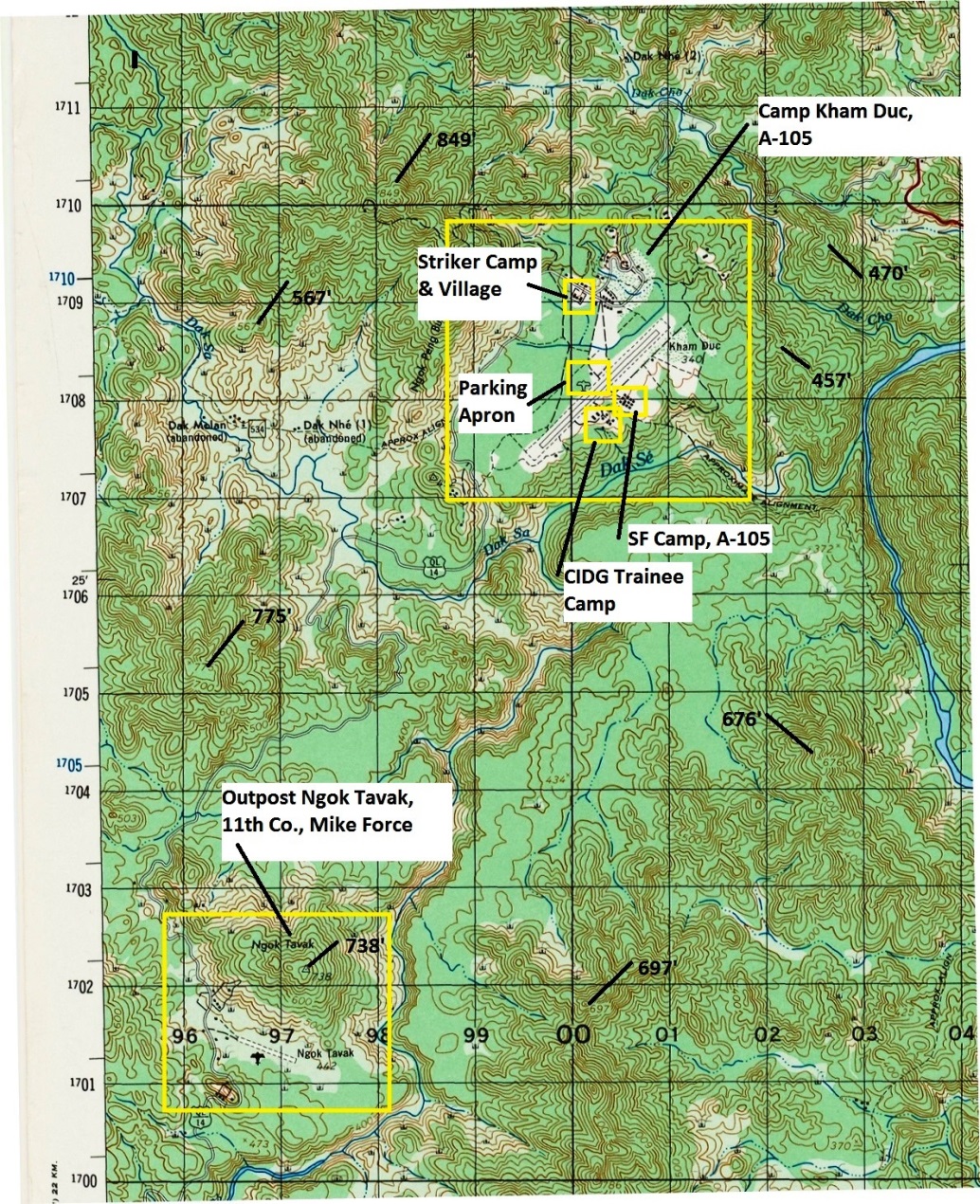 Fig A.21  Topographical Map of Camp Kam Duc, A-105, 1968.  Showing location of camp, airfield and Mike Force Outpost Ngok Tavak, together with key terrain elevations overlooking camp and airfield.Mike Force Units:The outpost of Ngok Tavak was manned by the 11th Mobile Strike Force Company since March 1968. Earlier in the year, Company C, 5th Special Forces Group in Đà Nẵng came up with a plan to supplement the intelligence agencies in the Khâm Duc area, by deploying a Mike Force Company to operate south of the Special Forces Camp; subsequently, the 11th MSF Company was selected for the task.[26] The unit was led by three members of the Australian Army Training Team Vietnam (AATTV): Australian Captain John White and Warrant Officers Frank Lucas and Don Cameron. The Australian-led unit included eight U.S. Special Forces and 173 South Vietnamese and Nung CIDG soldiers, and they were joined by 33 U.S. Marines on 4 May. Since their arrival, White and his men had set up camp on top of the hill feature in Ngok Tavak. They also made improvements to the camp's defensive perimeter, which included an old minefield left by the French. Despite their preparations, in the days leading up to the battle, the unit was plagued by a number of problems with their defense.[27]In an effort to bolster the strength of White's 11th MSF Company, SF C-Team CO LTC Shungel sent a mortar platoon of about 35 Montagnard CIDG out from Khâm Duc to reinforce the small garrison at Ngok Tavak during the last days of April.[29] It was intended that the Montagnards would provide local security for the garrison, when the 11th MSF Company was out on patrol. Mistrust developed between White's men and the Montagnard soldiers, because the latter was known to contain VC infiltrators.[30] On 28 April, elements of the PAVN 2nd Division received a message which stated that ‘scouts’ were ready to cause confusion and disruption in the allies' defensive plan around Khâm Duc.[25] The Montagnards were placed outside the camp’s perimeter, where they roamed freely inside the Marines' area during the days before and after the arrival of the howitzers. On 9 May, the Montagnards decided to return to Khâm Duc, but shortly afterwards they turned back to Ngok Tavak, claiming they had been ambushed by an unknown enemy unit. White and his Nung soldiers were skeptical about the claim, as they believed the story about an ambush was a lie and that no real fighting had occurred. As a result, White insisted that the Montagnards stay outside his perimeter.As events in Ngok Tavak unfolded, White sent urgent messages to Company C, 5th Special Forces Headquarters in Đà Nẵng, as well as to the Americal Division, to request support. In response, the 5th Special Forces Headquarters ordered Captain Eugene Makowski to fly to Khâm Duc, where he would assume command of the 12th Mobile Strike Force Company, to reinforce White's beleaguered soldiers at Ngok Tavak. Excerpts from A Chronological Study of the Evacuation of Kham Duc (focusing on the actions of the Mike Force units): Friday, 10 May, 1968
The defenders at Ngok Tavek consisted of three groups, the first was the Mike Force with 122 Nungs, the three Australians, five U.S. Special Forces, three South Vietnamese Special Forces and three interpreters, the second group was the 41 Marines, and the third group, the five man CIDG mortar crews and the 30 CIDG from Kham Duc.

0200 10 May NVA Major Mai’s 40th Battalion and supporting engineers, now assisted by a local VC unit were in position He now had about 350 men for the assault. They were waiting for the moon to set at 03000315 10 May Assault squads with satchel charges would lead the attack followed by flame throwers who would destroy the guns. CIDG troops approached the fort shouting “friendly, friendly, don’t shoot!” They were let into the fort. A second group a few minutes later roused suspicions but it was too late. A satchel charge killed two Nungs manning a machine gun, and a few seconds later, Marine Private First Class Paul Czerwonka manning a .50 caliber was killed. Lance Corporal Joseph Cook, Czerwonka’s loader, stood up and was shot. Mortars began falling around the guns and the command post wounding Lieutenant Bob Adams and Staff Sergeant Schriver of the Marines. Lance Corporal Raymond Heyne was killed at the front berm. Special Forces Sergeant Glenn Miller was shot in the head. When the CIDG mortar crew abandoned the 4.2 mortar, Captain Silva rushed forward to man the weapon but was seriously wounded. Private First Class Thomas Blackmon, already wounded, was shot in the head as another Marine was trying to help him. Private First Class Robert Lopez was shot dead at the berm. Private First Class Barry Hempel was killed by a mortar. By this time the ammunition and the ¾ ton truck were on fire, but it benefited the defenders exposing the attacking NVA.

NVA attacks around the other sides of the perimeter had been met with minefields, barbed wire and the other two Nung platoons, so these attacks collapsed in favor of the eastern approach through the gate. The second Nung platoon had retreated to the LZ when their platoon leader, Sergeant First Class Willie Swicegood had been wounded. The Marine defenders now found themselves broken into separate disconnected fighting positions, the NVA were being shot at from front, sides and behind as they bypassed the Marines. Unable to push past the defenders, now pressed into the northeast corner around the CP and east side of the fort or the Marines in their scattered fighting positions, the NVA inside the fort were in the middle of a crossfire melee. By 0328 the attack had ground to a halt and the NVA began pulling back their dead.

Lance Corporal David Fuentes, of Mexican descent and of small stature, had gone to sleep with his shirt and boots off, wearing only a cut-off pair of utility pants. He found himself totally ignored by NVA soldiers, who mistook him for one of them. As they rushed past him to get to the guns, he felt like he was in a turkey shoot, just shooting enemy anywhere he could.

0330 10 May NVA Major Mai, whose CP was now only about 20 meters from the perimeter, ordered in his 3rd company, but they too were unable to dislodge the defenders. Three times the NVA threw tear gas, but it drifted back over their own positions.0400 10 May USSF Captain Eugene Makowski was roused out with instructions to fly to Kham Duc and assume command of the 12th Mike Force Company that was training there, then take them to the relief of Ngok Tavak.

0420 10 May In response to Captain White’s call shortly after the attack started, an AC-47 “Spooky” arrived on station. White and his small CP group were unaware that the NVA attack had stalled and was calling for “Spooky” to fire into the fort. White knew there were friendly wounded around the guns, but felt the tactical situation justified it. The request was never forwarded to the aircraft, consequently, “Spooky’s” fire was concentrated outside the perimeter, right where it needed to be as it turned out. The NVA were confused when they began receiving machine gun fire from a different direction, they assumed it was from helicopters. “Spooky” remained overhead dropping flares and providing a communications link until relieved at daylight by an Air Force forward air controller (FAC). While Ngok Tavek remained occupied, the FAC would call in 30 tactical air strikes to keep the NVA at a distance.0530 10 May As daylight approached, 40th Battalion began a slow withdrawal to support the attack on Kham Duc leaving the local VC unit supported by mortars and recoilless rifles to contain the defenders at Ngok Tavek.

A small group of Marines who had been isolated throughout the night decided that, as the sun rose, they were just going to charge out of their position and go down fighting, taking as many of the enemy as they could with them. Some of them decided to take time to have a last cigarette, which probably saved their lives.

Lucas and Cameron decided to retake the rest of the fort, but could only muster the Marines who were at the CP and a small number of Nungs to go with them. Still, they moved out of the CP firing at anything that looked NVA. As they cleared the berm, they came face to face with the group of Marines who had, by now, finished their last cigarettes and were attacking. Together, they cleared the last enemy from the fort and retook the gun positions. There were 31 NVA bodies in the fighting positions, 50 NVA weapons were recovered. The bodies of Marines Lance Corporal Thomas Fritsch, Corporal Gerald King, Private First Class William McGonigle, Lance Corporal Donald Mitchell and Lance Corporal James Sargent were found where they fell.

0600 10 May A breakdown of trust occurred between the Marines, Nungs and the remaining CIDG. The Marines were not about to be betrayed again. The Nungs killed the CIDG that could be identified as traitors. Surprising behavior for troops who had been conspicuous by their cowardice only hours before.

A UH-1H, call sign “Dustoff 55”, piloted by Major Pat Brady CO of the 54th Medical Detachment began taking out the wounded. Brady’s commanding officer would probably not have let Brady fly if he knew that soon Brady would receive the Medal of Honor for using up three helicopters to rescue 51 men (that was according to the citation, the real number was 64) under fire and in zero visibility during TET. That episode notwithstanding, 2cnd NVA Division policy was not to shoot at medevacs, although, as those of us who flew in I Corps well know, it was not always observed. Through the course of the morning, Brady would haul 70 wounded back to Kham Duc. There, an aid station had been set up on the landing apron for easy access to the helicopters. The engineer and Special Forces medics patched people up and prepared to send them out. A Chinook and a C7A Caribou evacuated the Ngok Tavek wounded out of Kham Duc.0630 10 May A UH-1 departed Da Nang for Kham Duc. On board were Captain Makowski, commo Sergeant Jack Deleshaw, and medics Specialist 4 Tom Perry and Sergeant Jack Matheney, all from Company C, 5th SF Group.

0730 10 May Captain Makowski arrived at Kham Duc, picked up a radio and proceeded to Ngok Tavek to assess the situation. Captain Silva and some other badly wounded were loaded aboard the Huey to be taken to Da Nang. Makowski returned to Kham Duc to load up the 12th Mike Force Company.

A flight of four CH-46’s, from Marine helicopter squadron HMM-265 under the command of Major John McCabe arrived and began loading the Mike force troops for the trip to Ngok Tavek.0830 10 May Operational plan Golden Valley, the reinforcement of Kham Duc was initiated. The plan called for the 1st Battalion, 46th Infantry to reinforce Kham Duc. The first company was to be on location in one hour, the rest of the battalion and supporting artillery to arrive within six hours.

0845 10 May Americal requested a change in the plan, to use the 2nd Battalion 1st Infantry instead of the 1/46th because 2/1st was then uncommitted although with the 101st Airborne in the north of I Corps. III MAF agreed and a command group and Company A, 1/46th, located close to Chu Lai would take up position at Kham Duc until 2/1st could arrive.

0930 10 May Major McCabe’s CH-46’s waited for Dustoff 55 to get clear before they prepared their final approach, one aircraft at a time landing at the Ngok Tavek LZ. The first aircraft landed and unloaded with no problems. The second aircraft took fire but was not hit and safely unloaded its troops. The third aircraft, CH-46A 152505, landed, and while unloading received serious hits in the aft pylon cutting a major fuel line. The crew radioed an emergency call and exited the aircraft. The second aircraft, CH-46A 151907, was the nearest, so they circled back to the LZ and took a direct hit just before touchdown, the aircraft catching fire. The crew got out with one man suffering serious leg wounds. With two wrecked aircraft blocking the LZ, the fourth aircraft returned to Kham Duc without unloading troops. Forty five members of the 12th Mike Force Company had made it to Ngok Tavek. An NVA 57 mm recoilless rifle section commander from GK 32 Recoilless Rifle Battalion was credited with shooting down two helicopters.

0950 10 May Major Brady, Dustoff 55, had completed evacuating the wounded out of Ngok Tavek but responded to the distress call and returned, but with the LZ blocked by the downed CH-46’s, he hovered up to the berm of the fort and set the front of the skids on a downed tree. The plan was that he would take the wounded crewmember, two more wounded Nungs and three CH-46 crewmembers out on what was to be his last trip. Inexplicably, as the Huey lifted off, two of the Nungs and one of the remaining Marine aviators, Lieutenant Horace Fleming grabbed the skids. Major Brady, now committed to a take off, flew northeast then circled east and landed at the end of the runway, staying at treetop level and keeping his airspeed low. One of the Nungs and Lieutenant Fleming had fallen off, the remaining Nung was brought inside. Brady retraced his route hoping to spot them but was unsuccessful. A Marine inside the aircraft had tried to hold on to Fleming’s hand, but when Fleming slipped loose, he said he shut his eyes, unable to watch him fall. Later, Brady said he could not understand why the two could not hold on for such a short time.1030 10 May Lieutenant Colonel William F. Smith, Deputy Company Commander of C Company 5th Special Forces arrived to provide an airborne radio link and to co-ordinate the withdrawal of troops from Ngok Tavek. Captain Robert Henderson arrived at Kham Duc in the same aircraft to take the place of the wounded Captain Silva.

1045 10 May Captain White requested permission to abandon the position but was told to hold on, help was on the way.

1050 10 May Company A, 1st Battalion, 46th Infantry of the 198th Infantry Brigade and a command group from the battalion led by Lieutenant Colonel Garland Owens arrived at Kham Duc by C-130 and set up defensive positions on the south end of the runway. Squad size units were put on Observation Posts 1, 3 & 5 reinforcing the CIDG who occupied these positions.

1200 10 May Captain White felt that his battered force could not withstand another attack, they were low on ammunition and his Mike Force troops were very nervous. Constant airstrikes all around the position had not silenced the sporadic 82 mm mortar fire. His request to evacuate the position had been turned down with an assurance that help was coming. He knew that there was no way help could arrive, the LZ was cluttered with wrecked helicopters, the road would be ambushed and the airfield was probably covered by enemy fire. He quietly made the decision to prepare to evacuate, consulting no one and disobeying orders. Everything that couldn’t be carried was piled into the command bunker. Two almost full NVA flamethrower tanks were dumped on the pile and the whole thing rigged with C-4 and a Claymore mine. Captain White was losing a couple of cases of beer and some Scotch whiskey. One of the CH-46’s on the LZ had not burned, so Warrant Officer Cameron destroyed it with two LAW shots. The dead became a sensitive issue. The Marines simply could not accept the idea of leaving their fallen comrades behind, although they understood that trying to carry them back would be suicide. Even though they eventually agreed that leaving them behind was the only option, it was heart rendering. White asked Makowski to collect dog tags.1300 10 May Captain White contacted Lieutenant Colonel Smith and simply said, “OK. We’re moving out.” Smith told him no, they were to remain there. White simply handed the radio to Makowski. Although Makowski had placed himself and his troops under White’s command, they still could have remained if Makowski chose to do so. Makowski did not completely make up his mind until the men were actually leaving. White called a meeting of the “round eyes” and told them they were going, in what order and designated the area on the east side of the wire where they would gather, then he ordered the last few rounds fired from the 105’s, some said there were 7, others said 9. A group disabled the 105’s and made sure the truck was destroyed. White co-ordinated with the FAC so that a napalm strike would start at the northeast corner, then be followed by five successive strikes leading away from the fort in a straight line to the southeast. The party would move through the burning area as soon as they could, hoping that the napalm would have reduced any threat from the NVA. Part of the Mike force led the way with the U.S. personnel in the middle followed by the rest of the Mike Force. Perry and Deleshaw were to stand guard on the opposite side of the perimeter until everyone had moved out. Walking off the hill were 83 Mike Force, 3 Australians, 5 US Special Forces and 14 Marines, 2 of them wounded. The bodies of 11 Marines and Special Forces Sergeant Glenn Miller were left behind, some where they fell, others moved close to the CP. Here a “jungle myth” says that as Deleshaw and Perry rejoined the column, the VC chose that moment to finally take the outpost and proceeded the attack with a mortar barrage. A mortar round hit the tail end of the column wounding some Nungs. Perry went back to help the wounded and was captured. This is not true, no one knew what happened to Thomas Hepburn Perry, actress Katherine Hepburn’s nephew. The VC never moved on the outpost until the evacuation was complete.

1500 10 May The column from Ngok Tavek headed southeast through the burned area. They had gotten away clean, moved slowly and avoided open areas. They descended a hill and crossed the Dak Se River. Sergeant Matheney stopped on a sandbar where he could see the groups coming down the hill and waited for his friend, Tom Perry. Captain White was at the end of the “roundeyed” part of the column and Matheney informed him that he thought they had lost Perry. White, who was also aware they had lost Perry, responded, “I know. So, what do we do, go back for him?” The question didn’t need an answer, it would have been suicide. At this point in the narrative a fairy tale was introduced, traced back to a sloppy interpretation of a report by someone on the staff of the 1st Marine Division. This tale presents the idea that a Marine search party went back to find Perry and the missing Nungs, was ambushed and went missing at that point. Unfortunately, this tale has grown large with use and is responsible for much of the controversy over the missing Marines at Ngok Tavek. The facts as substantiated in accounts given by White, Makowski, Matheney and every surviving Marine that walked out, is that every missing Marine except Fleming was killed at the fort and their bodies remained there.1600 10 May After leaving the streambed, the survivors of Ngok Tavek climbed a mountainside where they reached a ridgeline and hacked a landing zone out of the bamboo. Lieutenant Colonel Smith arranged with Marine Major McCabe, who had returned with a flight of 4 CH-46’s, to pick up the Ngok Tavek survivors. The aircraft could only carry about 10 at a time so a shuttle service began taking people to Kham Duc, each aircraft making 2 trips.1830 10 May Finally, there were only 20 people left of the survivors of Ngok Tavek, and the CH-46 pilot decided he would try and take them all in one load. He landed his two rear wheels on the ridgeline holding his front gear off the ground and began dumping fuel to lighten the aircraft. He ordered everything not needed for the flight to Kham Duc to be thrown overboard. The guns, ammo, helmets, protective vests, radios, even the co-pilots helmet were all dumped. When the aircraft slid off the hill, the rpm dropped to a dangerous level, but by nosing over into the valley, they were able to regain lift and reach a safe altitude. 102 people had been extracted. A heavy fire team of 3 Americal gunships provided cover for the extraction. Ngok Tavek was over. Major Mai, commander of the 40th Battalion was surprised the evacuation had been successful and that the ambushes he had carefully arranged had been avoided.After continued battles in and around Kham Duc camp and remaining outposts, evacuation of the camp was completed approximately 1646 hours, 16May.  See the source material, below, for details of the battles and evacuation.The actual evacuation occurred in the following order:
Company A, 1st Bn 46th Infantry
Company A, 70th Engineer Battalion
First elements of 2/1st Infantry and Battery A, 3/82cnd Artillery
CIDG dependents and other civilian personnel
Rest of 2/1st Infantry except for one platoon each from C and D Companies and Bn command group
Remainder of CIDG dependents and Vietnamese civilians
137 CIDG Company from Ha Thanh
C and C personnel
CIDG Camp Strike Force
2/1st Infantry command group
Command group from USASF and VNSFFollowing the loss of Lang Vei, Khâm Duc was the last remaining Special Forces camp adjacent to the Ho Chi Minh Trail in I Corps.References:http://www.macvsog.cc/kham_duc_revisited.htmSee http://en.wikipedia.org/wiki/Battle_of_Kham_Duc4.3.  Email from Warren WilliamsThanks for sending along the draft of your Mike Force project. I read it with great interest and look forward to more, as the project progresses. I arrived in Vietnam (SOG, OP-35, FOB-2 and then CCN) a few months before you left (1967), so we missed each other. I do know some of the other guys named.  I am writing here on the matter of Hannos' 4 Jan 01 to JL Galloway on Kham Duc. Hannos refers to an Australian Captain at Ngoc Tavok.  FYI: I was at the SOG launch site in the A-Detachment camp at Kham Duc during the entire battle (9-12 May, 1968), during which the camp came under heavy attack and siege by elements of the 2nd NVA Division, and was eventually abandoned. I spoke with Australian Captain White on the radio, precisely at the time he was in the outpost's bunker and the NVA were crawling over the top, trying to lob grenades down the air vent. He was one of the bravest men I "knew" (never met him personally). I just want to make sure that you know that the award-winning author, John Del Vecchio, is writing a book for the publisher, Simon & Schuster, on Kham Duc. This may or may not be of assistance to your project. John is in the final phases of his manuscript, following a detailed study of the battle and of the way it was managed by both the US and NVA sides. It will be a fascinating contribution to the historiography of the Vietnam War, especially given the importance assigned to the battle by NVA headquarters in Hanoi. John DV cites a number of Vietnamese archival documents in the book.  I give you this for whatever it might be worth. Best wishes to you. I look forward to our continuing exchanges on Hannos' new web site. If I can assist your project in any way, please let me know.Regards,  BudWarren W Williams, Department of History, University of Wales SwanseaA.5 Operations in 1969-70:5.1  Email from John Barry Archer:  Barry Archer served in Special Forces in Vietnam from Nov 1969-Dec 1970.  He served at Tien Phuoc, A-102 and later with the I Corps Mike Force, B-16.  Here are his comments about his time with B-16 and the close out of Special Forces activities in I Corps:ARRIVING AT 1ST MOBILE STRIKE FORCE (MIKE FORCE), CHINA BEACH, VIETNAM.  Location and facility.  The Mike Force was co-located with the C Team.  Both the C Team and Mike Force were part of Company C, 5th Special Forces Group (Airborne) but we were located adjacent to the C Team in our own compound along the beautiful, white sandy beaches of China Beach that overlooked the clear, blue waters of the South China Sea.  We were on the Vietnamese coast to the south of Da Nang.  Monkey Mountain was a mountain peninsula that could be seen projecting out into the sea to our north and Marble Mountain was just a short jog along the beach to our south.  That mountain just seemed to rise up from the beach as it was very close to the sea.  The Mike Force had built barracks and dining facilities for our soldiers and for their families.  My billets were located back at the C Team compound in an above-ground, one story building that was surrounded by nice shade trees.  It had an overhanging roof that kept the rain out of the high, screened-in windows surrounding the building.  I actually had my own room off of the building’s central hallway and was able to use its common, indoor latrine with a flush water closet and shower facility with clean, hot water!  I thought back about my Tien Phuoc shower facility and smiled.  I had died and gone to heaven!   When I was lucky enough to be back in the rear, I ate all of my meals at the air-conditioned C Team mess hall that quite nice with great chow.  My sleeping quarters almost made me feel guilty until I remembered that it was just temporary – to be used only when I was between operations and not in the jungle with the Mike Force earning my pay.  The only officers and NCO’s back at the C Team that went out into the bush were the Mike Force troops so we were definitely a minority.  Mike Force Missions.  A Special Forces Mike Force in Vietnam had two primary missions: 1) the unit acted as a quick reaction force should any of the A, B or C teams get hit by the enemy and need immediate assistance to prevent them from being overrun and lost to the enemy and 2) the unit conducted large scale operations in enemy controlled areas in order to find, fix and defeat the enemy.  Each of the four military tactical war zones in Vietnam (I, II, III, and IV Corps) had a Mike Force that was responsible for their individual corps area.  The I Corps Mike Force where I was assigned consisted of two battalions of Mike Force strikers.  One battalion consisted of Vietnamese CIDG and one battalion consisted of Montagnard CIDG.  Our Montagnards were from the Rhade, Bru and Hre tribes.  In addition, our Mike Force had a small group of ethnic Chinese that were Nungs and who were responsible for security of the Mike Force compound.  Because of our mission of being a quick reaction force to the vulnerable A teams that were out there as bait, all Mike Force personnel had to keep their weapons clean, rucksacks packed with water, field gear and ammunition for at least a week out in the bush.  We kept some companies on alert/stand by while other companies were allowed to stand down.  The U. S. Marine Corps (call sign of Scar Face) or Vietnamese helicopter pilots inserted us or extracted us on all combat operations in I Corps.  Either U. S. Marine Air or U. S. Air Force piloted fast movers and provided tactical air support whenever needed. MIKE FORCE COMBAT OPERATIONS.Mike Force operations were usually longer in length of time than those I had previously run while at Detachment A-102.  MF ops were at least a week long but in some cases we stayed out several weeks at a time, and we had to be resupplied with food, radio batteries and ammunition while out in the bush.  We usually went out with at least a company of MF strikers, but sometimes we would operate with two companies out at a time where each company could provide support to each other if we got in trouble.  None of operations had names like we had at Tien Phuoc.  They were just combat operations and weren’t jazzed up like that. Detachment A-101 overrun at Mai Loc, 10 APR 70.  I hadn’t been in the Mike Force but a few days before one of the A teams in I Corps, like the one I had served on at Tien Phuoc, was hit by the enemy and hit hard.  Mai Loc had been overrun during the night on April 10, 1970.  The American Special Forces soldiers who had been defending themselves from the attack ultimately had pulled back from their initial defensive positions and were making a final defensive stand down in their TOC.  Our C Team received a SITREP from the camp and requested urgent support.  The 1st Mobile Strike Force was alerted during the night with the mission and we were going in to Mai Loc.  After grabbing our weapons/gear, we headed by 2 ½ ton trucks at dawn over to MAG-16, the Marine Corps air strip a short drive along the main highway from our compound.    The Marines had the mission of providing air transportation to us in their choppers for the long ride up to north to Mai Loc which was near the DMZ (demilitarized zone – an area between North Vietnam and South Vietnam that was technically off limits to both sides). Detachment A-101 was the northernmost A site where Special Forces maintained a camp.  We were going in with about 150 Rhade Montagnards.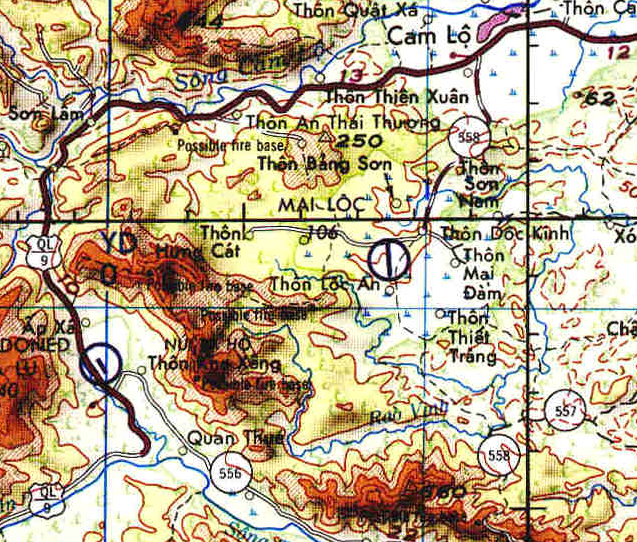 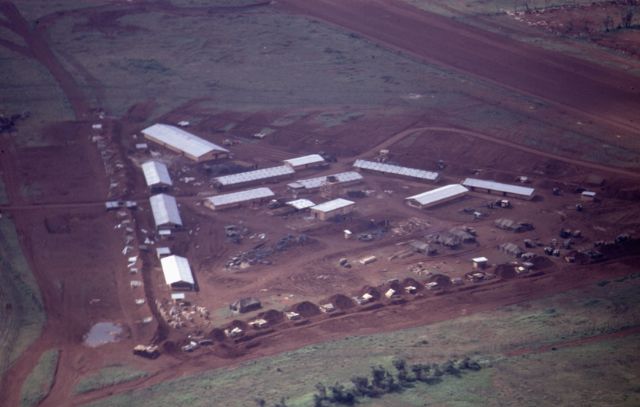 Fig A.22 Aerial Map of Mai Loc 				Fig A.23 Special Forces Camp Mai Loc, A-101After making a CA (combat assault) from the helicopters on an LZ outside of Detachment A-101’s camp, the Mike Force tried to make commo (radio communication) with the camp to no avail.  The enemy had destroyed the large radio antennas above the TOC.  Tracers, explosions and fires could be seen and heard.  We made one unsuccessful attempt to link up with the camp.  On the second attempt we were able to penetrate the camp as the enemy had already begun pulling off their troops to the north and had begun evading back into the jungle.  Sappers (enemy demolition experts – the very best of the NVA) early in the night had crawled through the camps concertina wire, staying undetected while probing for mines with their bayonets, until they reached the center of the camp.  The sappers were almost completely nude and wrapped loincloths around their midsection.  They rubbed mud, charcoal or oil over them so that they would not reflect moonlight and it would cut down their human odor that dogs might pick up.  For some reason, some of the sappers wore only socks on their feet as well.  I never could figure that one out.  While going through the camp’s wire they would tie the wire together creating a small hole by which to inch their way through.  Along the way they strung out commo wire leading back outside to their comrades.  With field telephones attached to their commo wire, the sappers were able to communicate with the NVA infantry that were just outside the camp’s defensive positions.  The sappers were so confident in themselves that they actually had a little snack while waiting in their new hiding positions as they left their debris behind.  When the attack time came, the sappers blew up their Bangalore torpedoes (hollowed out bamboo packed with plastic explosive) that breached the defensive concertina wire and created a path for the infantry to enter into the camp and begin the main attack.  Later I would find out that an SF lieutenant that I knew when I was stationed back at Ft. Bragg was at the Mai Loc camp and had been wounded during the early morning hours.  He told me that he had been in his bunker asleep when the sappers activated their Bangalore torpedoes.  The deafening explosion woke him up.  He was able to grab his weapon and run out of his bunker into the trench line that lead away from his bunker.  As he was running in the trench line an enemy B-40 rocket hit his bunker destroying it.  The concussion knocked him down.  As he lay in the trench line, a sapper ran up to him from above, flashed his flashlight onto him while lying there, pulled a pin on the satchel charge that he was carrying and flung it into the trench.  My buddy regained his senses in time, got up and took off down the trench line on the run just as the satchel charge blew up wounding him slightly.  He realized the camp had been overrun by the enemy forces and began working his way down to the TOC to fight from that position.  He was a lucky man that night and certainly seemed glad to see me.Detachment A-101’s team sergeant, 4 engineers from a construction battalion, who just happened to be at Mai Loc to build a runway, and a Duster crewman were KIA.  22 of the CIDG camp defenders were KIA.  Many of these rookie CIDG troops, who had not been with the CIDG program very long, had been captured by the NVA that night.  These men were led just outside of the camp after being tied together in strings of about 6 – 8 men each.  They were found them in the daylight of the next morning with their thoughts slit.  13 of the Americans, 2 Vietnamese Special Forces soldiers and 16 CIDG were WIA with 6 CIDG missing in action.  The NVA lost 17 KIA – mainly Sappers.  It’s not that funny, but I will mention it as it is a strange memory that sticks with me.  The day after the attack, we found an unfortunate enemy soldier dead and suspended in the concertina wire.  Somehow he wasn’t able to find the path out of camp.  Dangling from his fingers was a ditty bag (kit bag where American men keep their razor, toothbrush, after shave, toothpaste, etc.) that he had captured from one of the Americans in their bunker.  The extra time he took for this prized possession probably cost him his life.Because the enemy had decimated the CIDG at Mai Loc, we had to stay up there for about a month running combat operations in their AO while the camp recruited and trained more men.  When not on operation we had been promised that all of the work details around camp would be done by others.  That ended up not being the case.  The LLDB camp commander was Vietnamese and did not like our Montagnard troops.  So when we came back from operations, he had them doing work details around camp – contrary to what he had promised.  One detail caused a mini-rebellion.  When my Rhade were back inside the camp, some of them were assigned to burning out grass just outside the concertina wire to provide for clear fields of fire.  The camp commander had assured everyone that there were no mines in the area that could detonate from the fire.  Sure enough, and contrary to his assurances, a mine went off from the fire and wounded two of my Yards.  My men went crazy and went looking for the camp commander with their knives unsheathed.  When a Rhade takes his knife out, blood will be drawn.  They were going to execute the camp commander on the spot.  Where he hid in that small camp was a mystery as they tore everything apart looking for him and never did find him.  I immediately got on the horn and called the C Team to give them a SITREP.  They promised to extract all of my men from Mai Loc and to fly us back to China Beach.  Eventually, I persuaded the main Rhade leadership to abandon their revenge pursuit if I could fly them out of there that afternoon.  They agreed when I told them Trung Uy (that’s me) would get in trouble and go to jail.  The Marines landed and loaded us up.  We were lifter off for the long flight back to Da Nang.  By the time we had landed at MAG-16 and because the LLDB captain had lost face before his men and his superior officer, that element of the Rhade Mike Force unit was discharged from the CIDG program.  This was very upsetting as these guys were some of our best troops.  They and their families were told to leave our Mike Force compound by midnight that same day.  I owed them all a week’s worth of pay and told them I would meet them back at Ban Me Thuot, their tribal area up in the mountains of II Corps, in two weeks.   The Mike Force strikers were discharged and began their long walk back to Ban Me Thuot with their families which took more than a week.From the files of Special Forces historian Steve Sherman based on after-action reports:The Siege of Mai LocThe 10 April attack on Mai Loc was more in the nature of a raid. The Sappers involved, according to a POW, intended to kill off the USASF in camp, and the pattern of attack confirms this. Members of the 6th Co., 33rd Sapper Battalion were the main force. The troops were freshly infiltrated and were trained intensely for two years, and also had high political motivation. Other units present were the 24th/9th Battalion (Sapper) and the 66th/304th NVA Division. The latter unit was absent from Vietnam since the overrunning of Long Vei. Significantly, the infantry unit was subordinate to the Sappers. It was, clearly, a commando raid.It also was revealed that one QUYET, secretary of the Cam Lo District Committee, had requested the NVA to make the raid.From the POWs it was learned that late on the 9th of April, a Sapper squad started moving through the N.E. corner perimeter wire, while another squad penetrated the south wire. The Sappers moved very slowly with great caution; complete surprise was a key element in the raid. However, shortly after midnight, the Sappers in the south wire were detected and the CIDG poured fire on them. The defenders were unaware of the presence of Sappers; only noise had been heard. The NVA sustained several wounded, but as firing commenced, they froze. After 20-30 minutes, the camp returned to normal alert status and the Sappers resumed movement. By 0215, 5-7 Sappers were in the inner perimeter, two actually past it. The main attack force placed B-40 and bangalore charges in the western wire, and some charges were set up next to the 2nd and 3rd wire strands. Soviet R-126 radios were used to maintain contact. At 0220 the command to attack came. B-40s and 60mm mortars opened fire and the Sappers inside the wire started tossing satchel charges into USASF and VNSF quarters, and other Sappers in the CIDG areas also hit the quarters. This was the second indication that the camp was under attack. The artillery was also aimed at places where USASF personnel were known to be. Three bunker positions were leveled and the rear of the team house was hit in an effort to kill the radio operator.By 0305-0310 Sappers controlled the inner perimeter and 15-20 came in via the west gate. The VNSF TOC now came under attack as the USASF reassembled there; an explosion blew out the power in the TOC. On the west perimeter, the B-40s were blown and Sappers and infantry stormed the camp. Some of the enemy stayed beyond the outer wire to draw fire. The enemy, however, failed to follow up his advantage. The Sappers concentrated on the VNSF TOC and let most crew served weapons escape unharmed. Evidently reinforcements were awaited. However, the radio operator (NVA) was killed during the initial raid, and the enemy in the camp merely held the friendly troop pinned; 9-10 CIDG were captured, bound and executed. Suddenly, at 0430, 3/5th Mechanized Division tanks were sighted circling the camp. The Sappers, upon sighting them, turned and fled south/southwest. The attack was over.The NVA raid was well executed and very successful; 55% of the camp leveled, but the enemy failed to kill the USASF or knock out the heavy weapons. The USASF radio operator was able to notify the 3/5 about the attack before losing power, and with an AR/PRC-25 he also directed the tanks into the camp. e. An alert went out to the MSF and a 150-man element was dispatched at 0600. At 1755, after one unsuccessful attempt, the MSF closed in on the camp.f. Casualties were 1 USASF, 4 Engineers (U.S.) and 1 Duster crewman (U.S.) killed, 13 American wounded, 2 VNSF wounded, 22 CIDG killed, 16 wounded and 6 missing. The NVA lost 17 killed.g. The acting CO of Co. C immediately flew to Mai Loc to evaluate the camp's status. He remained until 1500, 11 April. Reconstruction of the camp started at once.h. Tall grass permitted the Sappers to approach the wire without detection. The S-2 noted that Mai Loc had reportedly requested herbicides but never had received them. Following the attack, diesel plus gas was used to burn out the grass. This was dangerous, however, as it was liable to set off claymores and unexploded grenades. The camp failed to check the perimeter after the alert at 2400. The Sappers remained in position and simply resumed their burrowing. The POW who gave information on the attack was seized on 11 April. This was fortunate, for the Sappers who were killed bore very little identifiable material. The CIDG also weakened the defense by cutting a short cut through it; the NVA promptly utilized this breach.i. The enemy tactics employed were extremely effective and posed a definite threat to Mai Loc. Large enemy forces were in Mai Loc's area all along, and only the accident of the NVA radio operator's death during the early minutes of the attack prevented the NVA from sending reinforcements to complete the seizure of Mai Loc. Considering the relatively light weapons used (60mm and B-40), the damage committed was substantialA side trip to Ban Me Thuot.  Good to my word I went to the C Team comptroller and drew a week’s pay, about 940 piaster’s (equivalent to about $9.40) for each of the discharged Mike Force strikers.  I took one of my interpreters, a Chinese Nung by the name of Sam, with me and we hopped a flight out of Da Nang to Pleiku.  Once there we hooked up with a Caribou flight out to Ban Me Thuot where we were then able to borrow a jeep from the B Team stationed there.  The two of us drove out to the remote area where the Rhade tribal areas were located and found their village.  Almost immediately some of our Mike Force troops spotted us and yelled out with recognition.  After a lot of hugging and hand holding, I set up the pay table and began paying the men the money we owed them.  In addition and through the II Corps B Team where we borrowed the jeep, I was able to hook them up with the Special Forces camps at Dak Seang and Dak Pek.  Both of these camps had been under a siege and had lost a lot of men.  Both camps were near the Rhade tribal area and my men readily signed up to become CIDG again.  It was a good ending to the bad situation up at Mai Loc.  I was happy.  We drank some rice wine with the Rhade and slept in one of their elevated shacks.  The next day we drove our jeep back to the B Team and were able to grab a chopper ride back to Pleiku.  That night we slept on the concrete floor at the Pleiku airport and took an early flight out of there for Da Nang the next morning.  We were back at China Beach with the mission being accomplished! Detachment A-107 overrun at Tra Bong.  Not sure of the exact date but part of the Special Forces camp at Tra Bong (A-107) was overrun by the enemy during the night.  To relieve them the Mike Force sent some of our troops in there while I was still up at Mai Loc doing my thing with some of our Mike Force troopers.  After engaging the enemy at Tra Bong, we defeated them and secured the camp once again. Friendly casualties: 34 KIA and 42 WIA.  Enemy casualties: 26 KIA.  The enemy came out ahead on that battle.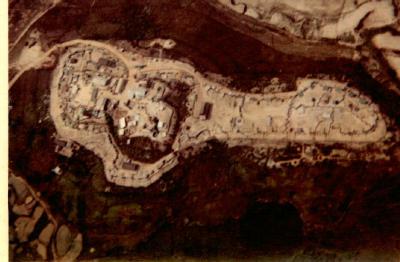 Fig A.24 Aerial View of Tra Bong, A-107			Fig A.25 Tra Bong, A-107, TOCAlmost losing and then losing a good friend.  I came back from Mai Loc and had a little time to relax at our Mike Force compound along China Beach.  We cleaned our weapons, did some training and just relaxed.  It was a beautiful area where one could go swimming in the gorgeous, torques waters of the South China Sea.  I spent a lot of time jogging on the beach to stay in shape and swam a lot in the ocean.  One day 1LT Jerry Kinsman, who was the C Team comptroller – the money man, and I went swimming out in the ocean after an off shore storm had passed.  The waves were pretty rough which I normally like.  When we got out in the waves we encountered a severe undertow while trying to swim back to the beach.  I have always been a pretty good swimmer, but I had never encountered anything in the ocean current as forceful as that undertow that was pulling us back out to sea that day.  We both swam as hard as we could towards shore for quite some time and were rapidly getting exhausted, making very little progress.  Nobody knew that we were out there and came to our assistance as it was a cloudy day.  People wouldn’t normally be on the beach without the warm sun.  I was a better swimmer than Jerry and was making better progress towards getting to shore than he was.  After a lot of effort I was finally able to feel the sand with my feet in the shallower water and I dug in.  Yelling back to Jerry and reaching for him, I encouraged him to push harder.  He was scared and began praying out loud.  Finally, Jerry came close enough to grab my left hand and I pulled.  We were both wiped out and collapsed on the sand on the beach for about a half hour.  We had both almost drowned with the unseen deadly force of the undertow. . . Months later, Jerry complained to our higher ups that he needed to get out into the field since he was in the Infantry and wasn’t pleased to be in Vietnam handling payrolls and money.  After being persistent with his request, the commander transferred him down to III Corps where he became a Special Force advisor to Cambodian soldiers who were our allies.  He got his wish and was going out in the field.  On his very first combat operation, his unit was ambushed by the enemy with 51 cal. machine gun fire.  Jerry was cut down and killed.  It was a fierce fire fight and Jerry’s body could not be recovered.  He was listed as MIA (missing in action) for years.  Jerry was from Foxboro, Massachusetts and was 25 years old.  We were going to room together if we could both get assigned to the 10th SF Group at Ft. Devens, MA after Vietnam.  I miss Jerry and visit with him at the Vietnam War Memorial in Washington, D. C. whenever I am there.  God bless him.THUONG DUC AREA OF OPERATIONS, I CORPS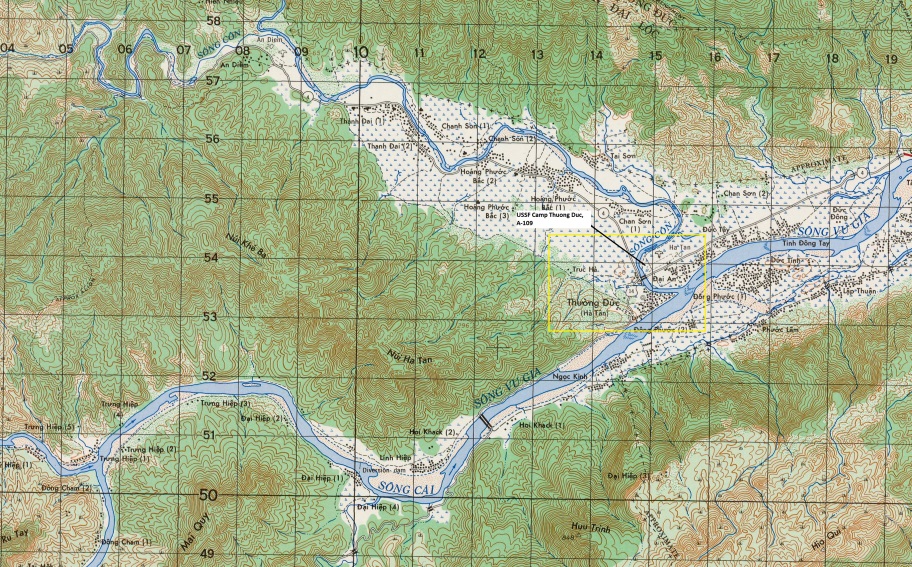 Fig A.26 Topographical Map of Camp Thuong Duc, A-109Activities around Detachment A-109 at Thuong Duc:  This SF camp with Vietnamese CIDG mercenaries was west southwest of our Mike Force compound at China Beach.  The camp was located at the end of a valley that projected westward along a river and into the mountains of Vietnam.  The camp was at an elevation of about 160 ft. above sea level and was situated at the intersection of two rivers with a small hamlet of villagers nearby at a place called Thuong Duc.  Mountains were north, west and south of the camp’s defensive position.  To the north of the camp running east to west was a large mountain called Charlie Ridge (highest point about 4,000 ft.).  To the south were high mountains that formed a plateau on top with smaller hills protruding from the plateau (highest point about 2,400 ft.).  The plateau had steep cliffs that fell off to the river valley below and had a couple of beautiful waterfalls cascading off of it.  To the immediate west of Thuong Duc were more mountains (highest point about 2,100 ft.) that ran all the way over to Laos.  The two river valleys that continued westward were natural transportation routes that the NVA needed to use when leaving the Ho Chi Minh trial in Laos and heading eastward toward Da Nang and surrounding areas with their supplies, manpower and weapons.  Detachment A-109 stood in their way and this did not make them very happy.  Because of the SF camp, the enemy had to make a deliberate detour around it by humping their equipment and moving their personnel up into the surrounding mountains.  It would have been a lot easier for them if they could travel down both rivers and river valleys that were adjacent to Thuong Duc.  The eventually NVA decided to overrun the camp.  After preparing for an attack for a considerable amount of time, the NVA hit the SF camp at Thuong Duc during the night.  We were alerted that we would be going in.  In 1970 the siege of Thong Duc lasted several months with the NVA firing hundreds of 122 mm rockets into the camp and attacking the camp’s defenses with numerous infantry and sapper attacks.  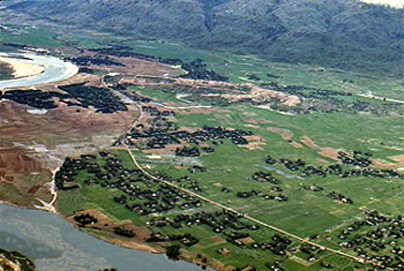 Fig A.27 Aerial View of Thuong Duc Valley.  Showing major terrain features (courtesy Jim Duffy)For the next 4 months I conducted about half dozen or so combat operations in the mountains surrounding Thuong Duc.  These operations lasted from one week in duration to the longest one where we were out in the jungle for three weeks (that was the one where my hammock finally rotted out and broke) and had to be resupplied with food and ammo by chopper after about 10 days.  They were all designed to take the enemy pressure off of the SF camp by letting Charlie know that we were a force to worry about behind him or coming up on his flanks.  We wanted him to know that he was not only the hunter but was also the hunted.  The US Marines inserted us for all of the related combat assaults (CA’s) that we made in the AO mostly utilizing CH-53 Sea Stallion helicopters or their smaller CH-46 Sea Knight helicopters that carried about 20 troopers at a time.  For some reason, after all of these years, I still remember that their call sign was “Scar Face.”Aborted insert:  On our first attempt in making a CA on the plateau, Marine helicopter pilots flew us out of their air base at Da Nang and headed west to the mountains south of Thuong Duc.  Our rag tag army was aboard multiple CH-53 Sea Stallions.  Marine artillery from a nearby fire base had prepped the LZ with artillery fire and then dropped smoke rounds on the LZ to obscure some of the enemy’s vision during our insertion.  SGT Bob Cierniak, a Special Forces 05B communications sergeant, was on that bird as it was making a circular decent onto the LZ below us.  Approaching the ground from above with a tight circular decent, the Sea Stallion began taking enemy fire as we flew lower and closer to the LZ.  Almost immediately you could see daylight from the newly punched holes on the chopper’s floor made by direct enemy fire.  The LZ was hot meaning that it was occupied by the enemy who was shooting at us.  Three of the Montagnard Mike Force troopers were immediately wounded and were bleeding pretty badly.  The Marine Corps crew chief began yelling to the pilot through his headset that we were taking enemy fire.  SGT Cierniak, being a good Catholic boy, crossed himself as it looked like the bird was going to be shot out of the air.  Bob was immediately hit on the bottom of his boot by an enemy round, and he fell down on the floor of the aircraft.  The crew chief continued to communicate our critical situation to the pilot.  Luckily the pilot understood what was happening and began aborting the CA as the enemy situation was just too intense.  He pulled the bird up and away from the LZ and immediate medical attention to the wounded onboard was administered.  All of the choppers headed back to Da Nang with our wounded and a very nervous crew chief.  After getting medical attention for our wounded indigenous soldiers at the C Team hospital, we went back to the team house and dug out an AK-47 round from Bob’s boot.  He also was taken to the C Team hospital for treatment.  Fortunately for him the steel plate that was fabricated into the sole of the jungle boot that he was wearing took the impact of the enemy round.  It was bent and had saved Bob from a potentially critical wound.  If the round had been from an enemy 51 cal. machine gun instead of an AK-47, the steel plate would not have been able to stop the round and he may have lost his foot or been hit in other areas of his body.  Bob’s foot was badly bruised.  He hobbled around camp for a few days.  Cold beer helped.  A week or so later we would try again.  This time successfully.On the ground and calling in an air strike:  This time SGT Ray, SGT Jackson, SGT Cierniak and I would attempt to insert again on the plateau with two companies of Mike Force troopers.  The LZ was prepped and was still hot but this time the Marine pilots were able to land their choppers and get our troops on the ground.  After I got my bearings I determined that we were receiving heavy fire from the wood line at our southeast.  To suppress that enemy fire, I was able to call in an air strike by communicating with the OV10 Bronco FAC who was flying above us in his little observation plane and who was in radio contact with the fast movers that were invisible, way up in the white clouds above him.  After the FAC put a white phosphorous spotter round on the target per my request, and I confirmed that his spot was good, he had his F4 Phantoms come rolling down from above the clouds and drop their napalm pods on the enemy positions that I had targeted.  You can’t imagine how beautiful it all looked and my Yards were yelling with excitement like little kids.  The enemy fire from that direction ceased.  After the last air strike, I was standing on a mountaintop talking to the FAC with my radio.  As he was leaving, the FAC flew straight at me.  Right before he was over my position he flipped his aircraft upside down and flew that way for a few seconds about 50 feet above our heads.  I looked up and could see his face.  He flipped back over, did a victory role and headed back to Da Nang for a cold beer and some hot chow.  I thanked him on the radio for his great work that helped save our butts.  We were now on the ground with two companies of Mike Force troopers and had a week of moving in the jungle to look forward to.  Our two companies would be separated but in radio contact with each other in case we needed to assist each other or develop an enemy situation.  I led the lead company in our movement to the west along the plateau.Taking mortar fire:  The plateau had a series of small mountains poking out from its top that ran from east to west.  On this operation, the operational plan was to move from mountaintop to mountaintop along this mountain range and finally work our way to the far western end of the plateau where we would do a walk back down the steep mountain cliff to Thuong Duc’s camp below.  We wanted to make sure that the enemy was not using the plateau as a staging area for an attack on the SF camp.  On about the 2nd mountain our movement had been spotted, and we started taking mortar fire from a ridge line to our southwest.  Since we were on the top of a fairly steep mountain top, the enemy gunner was having a difficult time hitting us.  Rounds were either long, detonating on the slope behind us, or were short as they were hitting the slope in front of us.  Fortunately, there were large boulders that offered us good protection and all that we were hit with was dirt and debris raining down from the rounds’ impact.  I had already gotten on the horn and called for a fire mission.  Unfortunately, I had to use Marine Corps artillery and they had to clear the mission, since the request came from the Army (me), all the way up their chain-of-command in Da Nang.  This took way too long before I finally heard and saw the first artillery round hit the jungle about a klick away.  I adjusted fire and called for the battery of 105’s to hit the area where the mortar crew was suspected to be located.  The Marines put a lot of rounds on the target, but I suspect Charlie was long gone with his mortar tube by the time the Marines finally got their act together.  We were lucky that he couldn’t hit us and Charles was lucky that we took too long to return fire.  We kept heading west toward the next mountain top and objective.  Along the way we had limited engagements with the enemy.  They knew we were there and were aware of the size of our fighting force.  All through the next few days you could hear the 122 rockets being fired from somewhere on the south side of our mountain range that were aimed at Thuong Duc.  As they passed overhead they sounded like a freight train.  When we got near the plateau’s edge and could finally see Thuong Duc from above, we would call in an early warning to the camp whenever a round was fired from behind us that were aimed at the camp.  As the enemy rounds detonated they looked like little puffs of smoke as we were observing from a good distance away and up in the mountains.  Later, we would experience those 122’s while we were in the camp and as those rounds were landing.Striker loses limbs:  On one of the operations on the plateau the Mike Force was coming off one mountain and heading down into a valley in order to head back up to the next mountain, traversing along the ridge line.  As we were heading down, towards the bottom of the slope we started taking direct fire from the higher ground in front of us.  In situations like this you can do one of two things: 1) you can retreat and head back up the way you came (this would have exposed my men to the enemy fire that was being directed at our main body) or 2) you can continue down into the valley and attack up the slope to the source of the fire.  We chose the second option in order to reduce our exposure and to neutralize the enemy.  As we attacked up the slope our movement was immediately bogged down with the thick jungle undergrowth with its nasty wait-a-minute vines.  A wide, well used trail headed up the slope.  After placing supporting machine gun fire on the enemy’s positions, we charged up the hill firing with our automatic weapons and M-79 grenade launchers.  Things were looking pretty good as we attacked until a large, deafening explosion erupted higher up the trail about 20 meters in front of me.  The enemy had rigged a command detonated 82 mm mortar alongside of the trail and had detonated it as we attacked their position.  We continued with the attack and cleared the hilltop of enemy soldiers.  Several of my men had been wounded from the hidden device in the enemy ambush.  One had been severely wounded losing both legs and an arm.  We applied tourniquets to his limbs and got some blood expander going with an I.V.  I gave him a shot of morphine for the pain and called for a Dust-off.  To this day I regret giving him the morphine which probably saved his life.  I wish God had taken him then.  I had the unpleasant duty of going to the ARVN hospital with my interpreter each month, until I rotated back to the United States, and paying this poor, helpless man.  The indigenous men on the hospital ward probably stole his money before I was out the door.  Who knows what happened to him when the American left Vietnam.  He was probably killed.  God bless this man.  Enemy trackers following with flashlights.  On one of the operations in the Thuong Duc AO I was up along the south face of Charlie Ridge to the north of the SF camp with a company of Mike Force troopers.  We had been traversing the side of the mountain heading from east to west and were about 3/4 of the way up that very tall mountain working our way along its slope.  One beautiful evening, after we had set up our NDP and calling in our coordinates to the SF camp, the Mike Force company commander came up to me with a very worried look on his face.  He said, through my interpreter, that he and his men had seen flashlights coming up behind us from where we had moved through along the mountain earlier in the afternoon.  The lights were being used by enemy trackers and they were following the trail that we had left behind us as we moved through the jungle.  I looked to the east and saw one of the flashlights about 1 - 2 klicks away.  This was definitely not a good situation.  Why couldn’t we each wish one another a good night’s sleep and let bygones be bygones?  I guess it wasn’t going to happen that night.  I plotted the enemy’s approximate location on my map, and I immediately got on the horn and called for a fire mission from Thuong Duc.  After a short while 81 mm mortars from Detachment A-109 answered my call.  As best I could at night, I adjusted the rounds to maximize their effectiveness on the trackers.  After about 20 minutes of mortar fire things got quiet.  Don’t know if the mortar men hit anything or not but the flashlights definitely were not seen again that night.  Ole Charlie’s not that dumb.  Everything got real quiet and the star filled night was just beautiful.  Later, at around midnight, we looked to the west and could see the arching lights caused from the bombs being dropped from B-52’s along the Ho Chi Minh trail in Laos.  These bombing runs, which probably originated from Thailand, were called Arc Lights with the B-52’s flying at around 40,000 feet as they dropped their payloads.  It seemed very impersonal to them at that altitude.  It was very real to us on the ground as we could both hear and see the impact of the bombs.  I just don’t know how the poor NVA soldiers could cope with that type of firepower, but they did.  Cooking eggs during a barrage:  I was between operations and cooking a couple of beautiful eggs one time back at Detachment A-109’s team house at Thuong Duc.  Payday must have been that day because my plywood box with one of my company’s payroll was sitting there next to the stove under my watchful eye.  I was to pay one of my Mike Force companies and had about $3,500 locked up in the box - their monthly pay.  Boy those eggs smelled good and I could hardly wait.  Getting fresh eggs out in the boonies was a real treat.  Just about the time that I was flipping over my eggs for their final touch up someone yelled “Incoming!”  The camp was being targeted with those nasty 122 mm rockets again.  We all dropped everything and ran out the team house door to the nearby bunker with our weapons.  I could hear the impact of some of the rockets nearby with their thunderous explosions inside the camp’s perimeter.  About halfway down the trench line to the bunker, I suddenly realized that the plywood box with my payroll that I had signed for was back in the team house.  I did a quick 180 degree turn and fought my way back against the people that were frantically heading for the bunker.  I burst into the team house with rounds exploding nearby and immediately spotted my money box.  Grabbing it I ran like a gazelle for the safety of the bunker and was the last one inside.  We all sat there silently saying our prayers as the barrage continued.  With the nearer hits of the rockets, dust and dirt was coming down from the roof of the bunker.  After a few minutes the “all clear” sound was given, and we all emerged from our hideout with dirt and dust covering us.  I survived another close call but my eggs didn’t.  I had forgotten to turn the stove off but at least I had the payroll. Thuong Duc mascot is bravest of them all:  The men from A-109 had a big, black Mynah Bird that they kept in a cage that was located in their team house for entertainment.  That bird did more chattering and had been taught to say all kinds of things – mostly cuss words.  Right next to the bird the members of A-109 had tacked up a very large American flag onto one of the inner walls of the team house that was made of plywood.  Now that plywood and parts of the flag had shrapnel holes all through it from the 122 mm rockets that had been hitting the camp.  The Mynah Bird’s cage had actually taken a hit and had torn out some of the caging without actually hitting the bird itself.  That bird was a tough old cuss.  We all headed for the bunker when someone would yell “Incoming!”, but that bird would weather the storm and take his chances.  Somehow he survived all of the deadly shrapnel that would fly through the team house when there was a close impact from a 122.    Fresh meat more important than noise discipline:  A couple of days after the flashlight/tracker incident and while still on Charlie Ridge, we stopped around 1600 hrs. to set up the NDP.  I had the dai doi send a squad of about 10 of his men to set up an ambush on the top of Charlie Ridge in order to protect our position and to ambush any enemy that might be moving along the trails on top of that mountain.  After those strikers had been gone for about a half hour or so and as I was in the process of setting up my hammock for the night, all of a sudden we could hear automatic gun fire above us on the ridge in the general direction of our patrol.  I grabbed my weapon.  The dai doi got on the horn and was talking to his strikers.  Through my interpreter I found out that the patrol said that they had indeed set up an ambush and that a VC had walked into it.  They said that they had to execute the ambush on the enemy soldier but that he had miraculously gotten away.  They also said that, unbeknownst to them, a deer had somehow wandered into the kill zone at the very same time that they opened fire on the VC.  They indicated to the dai doi that the VC that got away was probably wounded and would no doubt die later.  The deer, however, was killed in action.  The dai doi ordered them back.  They obeyed his orders and brought the deer KIA back with them as well.  It was carved up and my strikers were cooking venison that night back at our camp.  I don’t believe any enemy soldier was wounded or killed that evening.  So much for noise discipline for they certainly knew we were in their neighborhood now.  We still had two more days to go on the operation! Wild boar tusks saves 2 lives:  On one of the operations in Thuong Duc’s AO we had been moving through fairly thick jungle when all of a sudden we came upon a well hidden enemy base camp that was occupied.  A fierce fire fight broke out that lasted for about 15 minutes.  Finally, the enemy retreated back in the jungle leaving their dead behind.  When we were checking out the base camp the Montagnard dai doi indicated that the enemy who had occupied the camp were actually Montagnards who had been converted by the VC to their side of the war.  When I looked around I could see the signs of Montagnard life.  In the center of the camp was a tall pole that had a skull on top of it.  The dai doi looked very serious and began chanting something to his men.  Then he pushed over the pole and removed the skull that was of a wild board.  It still had the two tusks in tack.  The dai doi lifted the skull up in a type of religious ceremony and began chanting some more.  I had the Montagnard interpreter close by who was trying to explain what was going on.  Apparently, when we overran the camp we had captured the spirit of the fighting animal that had been protecting this camp.  In doing so our forces owned his spirit.  While the interpreter was explaining all this to me the dai doi pulled away both of the tusks from the skull.  He gave one to me and one to the other American, Bob Cierniak, who was with me on the operation.  Through the interpreter he indicated that if I wore the tusk around my neck I would never die in combat. . . Now, I was a good Presbyterian boy and certainly not a practicing Animist.  But before you knew it I found myself drilling out two holes in the tusk with my trusty old Buck General knife and inserting my dog tag chain through them to wear the tusk around my neck.  Bob, even though he was Catholic, did the same thing.  And you know something?  It worked.  From that point on neither of us were killed in combat.  While over there we became believers.Cache of enemy ammunition found.  The operation where I was given the wild boar tusk was a fairly long one in duration lasting about three weeks.  The mission entailed my taking one of our Mike Force companies of about 100 men and being inserted just east of the Laotian border to the northwest of Thuong Duc.  Our LZ was a valley alongside of one of the rivers that eventually flowed on down to Detachment A-109’s camp where it merged with a larger river.  We were hoping to run into the enemy as they made their way back to Laos after their several months long, unsuccessful attempt to overrun the A-109’s camp at Thuong Duc.  Our buddies in the Marine Corps picked us up with their trusty Sea Knight helicopters and inserted us into an elephant grass covered LZ for a daylight CA.  We were just a few of klicks from Laos where the enemy knew we could not fly.  SGT Cierniak was the only other American with me and we were in the first chopper going in.  When the tail gate opened, I was the first out the door.  Bob and I were on the ground while the door gunners concentrated their M-60 machine gun fire on the wood line that surrounded the LZ.  Our troops fanned out and secured the LZ and the last chopper finally left.  Per doctrine we lay there for about 15 minutes to assess the situation until everything was quiet again.  The LZ was not hot and we had successfully gotten our troops on the ground without any casualties - maybe without even being seen or heard.We spent the next three weeks operating in the enemy’s rear, setting up numerous ambushes and patrolling along expected enemy routes of withdrawal.  We were fairly successful in our engagements without any significant WIA’s or KIA’s on our side.  Halfway through the operation we called in a resupply with more food, ammunition and replacement troops so that we could stay out longer.  It was extremely hot out there as it was summer time.  The temperatures were probably hitting about 115 degrees during the afternoons but we stayed in the valleys and water was easy to find.  This is the operation where my hammock finally rotted out on me, and I slept on the ground the last part of the operation.On the day we were scheduled to link back up to Thuong Duc, we were a little ahead of our schedule, and I had everyone take a break in place for a few hours after setting up a defensive perimeter.  Thuong Duc was in sight to our south about 2 klicks away.  While we were killing time, one of my men went down to the river that we had been paralleling.  He came back all excited as he had stumbled upon a cache site that contained large quantities of enemy ammunition.  Apparently, this was some of the ammo that had been pre-positioned for the planned for assault on the SF camp at Thuong Duc.  The cache site contained B-40 rockets, Chicom claymores, grenades, satchel charges, 82 mm mortar rounds, etc.  The Yards knew that I would pay them if we could get the enemy ammo back to China Beach since everything that we found was listed on my sheet at the Mike Force compound.  Each item had a dollar amount as an incentive for capture.  After posing for a photo with the loot, we divvied up the goodies and each man was responsible for humping it back to Thuong Duc.  We spent one night in A-109’s camp (I didn’t get much sleep – see below) and flew out the next day for China Beach with our captured goodies.  I was good for my word.  After inventorying everything that we had captured, I submitted the proper paperwork to the comptroller.  When the money was received, I gave it to the troops and they had a big celebration.  They cooked up some pigs and a few other goodies.  We all had a grand old time with lots of cold beer and sodas.  Morale was good. I submitted a training request to the C Team S3 shop, when I finally came in from the field, to allow my troops to fire up the captured ammo out on the beach.  It was important for us to be familiar with the enemy’s weapons and ammo so that we could use them against the enemy should we capture these items while out pm the battlefield.  My request was approved and we spent one Sunday morning firing mortars and rockets out into the ocean and setting off the Chicom claymores.Rats at Thuong Duc.  SGT Cierniak and I had been out in the field for three weeks when we finally walked back into the SF camp at Thuong Duc as I mentioned above.  They were still receiving 122 mm rockets attacks periodically, and we needed a safe place to crash.  It was fairly late in the night when we arrived.  We were tired, hungry and very grimy.  I had been sleeping on the ground for the past several nights.  Neither of us had bathed or shaved for three weeks and each of us had been living in our same set of jungle fatigues.  All we wanted to do was get some chow, have a cold beer and lay down/sleep.  After coordinating with the camp commander, he told us we could use one of the 2-man underground bunkers that was presently unoccupied as both of its tenants were out on patrol for Detachment A-109.  That sounded good to us as it was raining and cold outside.  Bob and I grabbed our weapons/gear and started down the steep, concrete steps to the bunker just before midnight.  At the bottom of the steps I opened the small door to the bunker and reached around for the light switch as they had a generator that provided electricity to the camp as did Tien Phuoc.  I found the switch and flipped on the lights.  Before me I suddenly saw about a dozen or so rats scurrying around in the small 10 ft. by 10 ft. windowless room.  The place was a big pig sty with miscellaneous military equipment and trash scattered everywhere.  There must have been food down beneath all that debris because the rats looked like they had been having a good time.  Neither one of us appreciated rats, especially Bob, but this was our assigned billet.  We devised a strategy for encouraging the rats to leave.  First, we would unblock the door by moving ourselves to one side of the small room.  Many of the less brave creatures took off out the door and up the stairs when given this new opportunity to escape.  Others needed a little more encouragement so we commenced to bang on things to try to look menacing.  Finally, we felt that we had effectively eliminated the enemy force.  The newly secured terrain was ours.  After clearing off a lot of equipment and trash we discovered two Army cots.  Perfect!  Bob was still worried about a rat counter attack, but I told him that we would keep the overhead fluorescent light on all night and that they would probably leave us alone.  We took off our boots, reclined on the cots still in our jungle fatigues and flipped through some girlie magazines that the previous tenants had left for our reading pleasure.  After a short while, I looked over and Bob was out like a light and in a deep sleep.  I still had the rats on my mind and tried to fight off sleep as long as I could. . . I was just beginning to fall asleep and to begin dreaming.In my dream I was out in the jungle with my Yards.  One of them had come up to me with a type of fruit that we would occasionally find in the jungle.  The young man, for whatever reason, began squeezing the orange colored fruit above my left arm with the juice running down my forearm.  This seemed odd to me in my dream.  Somehow I wasn’t yet into a deep, deep sleep and decided to look at my arm.  I opened my eyes and, with the light still on, looked over to my left arm.  To my dismay I saw a large rat standing on all four legs on my exposed forearm - staring at me.  But the biggest shocker was that he had urinated on my forearm while standing there.  This couldn’t be true.  Was I still dreaming or was I awake?  I thought about that for a few seconds and finally freaked out flinging the rat off my body and onto the floor.  I looked at the fresh puddle of liquid on my arm.  Was I still dreaming?  I smelled it.  I decided that I was not dreaming and wiped the rat urine on my pants leg.  As I was sitting there on my cot contemplating what had just happened and Vietnam in general, the scorned rat hopped back up on the end of my cot and glared at me!  I think he was in love.  It must have been my funky jungle odor.  I yelled at him again and threw something at him before he disappeared once again.  I shook Bob awake and told him that a rat had just peed on me.  I don’t think Bob was exactly awake because he looked at me with glazed over eyes and simply said, “Okay, sir” and immediately fell back asleep.  At least I did my duty and had tried.  It was now every man for himself.  I grabbed my weapon and my rucksack and headed back up the stairs into the rainy night.  I found a place on top of the concrete bunker where I felt the safest, rolled up in my poncho and tried to get some sleep without the nightmares of Vietnamese rats.  A half dozen or so rockets hit in the camp’s perimeter or near the camp during the night, but somehow I felt safer on top of that bunker.  Bob could have the room to himself and his new four-legged friend!  Time extension in Army and Vietnam:  I was due to rotate back to the United States on November 11, 1970 at which time I would also be discharged from the Army after 2 years of service.  I was still a 1LT (first lieutenant) at the time.  The Army had an incentive program whereby if you signed up for an additional year, they would promote you to CPT (captain).  It looked like a good deal so I went ahead and signed up for the program.  In addition, I requested an extension of my tour of duty in Vietnam by 35 days.  I know it sounds crazy but there was a rationale behind my action.  By extending my tour, it would put me home on leave during the Christmas holiday.  Had I gone directly to my new unit in the States, I may not have been able to take leave for Christmas because I would be low man on the totem pole.R & R in Sydney, Australia:  I had been in Vietnam for almost a year when I finally went on R & R – that’s rest and relaxation.  Each soldier gets one week off from the war and is flown to one of several choices: Australia, Hong Kong, Philippines, Thailand, Formosa, or Hawaii.  You are on your own when you get there.  Most of the married folks went to Hawaii where they met up with their spouses.  I had lived with the indigenous for so long that I decided that I needed a break from Asians.  So I put in for Australia and got my request since I was a high priority (the longer one waited to take R & R - the higher priority their request received.  You could request R & R after being in Vietnam 6 months).  I arrived for my week in Sydney and met an Australian who was about my age who was down from Darwin.  He was a cattle auctioneer and was down there on vacation.  We hit it off with each other right away and palled around for the entire week.  Before I knew it the R & R was over, and I was flying back to Da Nang for some more fun and games! Vietnamization of the war:  At the end of 1970 President Nixon activated a plan to start transitioning the war effort over to the Vietnamese.  It was our job to train them to be able to take over the responsibility of the actual fighting of the war so that eventually the United States could withdraw completely.  In this regard they began to Vietnamize (that was the catch phrase) and close out all of the Special Forces operations in I Corps.  In mid-November the American SF in I Corps converted all of the SF camps and the Mike Force to the ARVN Ranger camps. Those of us who still had considerable time left on their tour became advisors to those camps.  The rest of us packed up everything and said our goodbyes to our friends and counterparts.  They loaded the I Corps green berets up on C-141’s and flew us down to 5th Special Forces Headquarters in Nha Trang where we would be given temporary assignments until each of us rotated back to the United States.  While there I was promoted to captain.Final assignment then going home:  I was given a choice of assignments for my remaining time left in Nha Trang.  After careful consideration, my China Beach buddy, CPT Dick Thorne, and I decided to rotate with each other the job of being duty officer for the compound.  Each of us would be on all during one night and then off the next full night.  Responsibilities included posting all guards for the security of the compound, monitoring all radio traffic during the night, closing up all of the clubs (officer and NCO) each night, etc.  Not bad.  Both of us had air conditioned billets and plenty of free time off.  One night I was walking through the officer’s club making my rounds.  In one of the larger rooms a poker game was going on with a half dozen of the high ranking officers.  At the table, drinking her scotch and smoking her cigarettes, was the famous Hollywood star, Martha Ray.  To the SF family she was affectionately known as “Maggie” and could out drink and out cuss any SF soldier.  We loved her.  When I walked through the smoke filled room Maggie recognized me from an earlier visit that she had made to Tien Phuoc where we had met.  She called out to me, and we chatted for a moment.  (NOTE:  Martha Ray served in WWII as an Army nurse.  She held the rank of LTC when I met her.  She received one or more purple hearts along the way from wounds during war and was the only female that SF allowed to wear the Green Beret.  We adopted her and she adopted us.).  Later that night one of my NCO’s came to me and said that they had found Maggie passed out along the sidewalk that led to her sleeping quarters.  I grabbed the key to her room and we went to her assistance.  We picked her up and carefully deposited her on her bed in her room.  After we determined that she just had a bit too much to drink we backed out of her room locking the door behind us.  Maggie was a great gal, God rest her soul.  Anytime an SF soldier was in San Francisco passing through you could call her up.  She would let you crash at her home as she always had a bed, meal and a cold beer for a Green Beret whether she knew you or not.  Cam Ran Bay and then heading for the World.  My order came through with my DEROS (date estimated return overseas) so I out processed from Nha Trang and was driven over to Cam Ran Bay to wait for my ride back to the States.  After about 2 or 3 days my depart time was approaching.  I put on my Class A uniform and climbed up the stairs to board the American Airlines bird that would be taking me home.  I had been in Vietnam for 1 year, 1 month and 4 days but somehow it felt like a longer than that.  We were all smiles on the plane because we had all survived our tours of duty and were heading for the “World” as the States were called.  For us it was a direct flight to Seattle where we arrived in the middle of the night.  I made my flight arrangements that would take me from there to Chicago and then on to Raleigh Durham Airport near Chapel Hill.  Somewhere along the way I called my parents to let them know that I was stateside and when my plane would arrive.  After doing that I hung out with some SF NCO’s that were also heading home.  Didn’t know these guys but we were all from the same Green Beret family, and we hit it off.  After a few beers (maybe a few too many!) at the Seattle airport I told them goodbye and got on my plane heading to Chicago.  When I finally arrived at Raleigh Durham Airport it was dusk.  A few other soldiers were on my flight and were getting off with me.  I spotted my parents immediately out on the asphalt area where we departed the aircraft.  I ducked down so they couldn’t see me.  My mom spotted another soldier and ran up to him to give him a mother’s eager hug and kiss.  Oops, wrong guy!  After playing my little joke, I emerged from the crowd with a smile on my face and grabbed my mom and dad in my arms.  It was great to finally be home!After hanging around Chapel Hill for a few weeks, I was getting bored and anxious to check in to my next duty station at Ft. Devens, MA where I was on orders being assigned to the 10th Special Forces Group.  I had requested the 10th as I wanted to be stationed in New England and to learn how to ski and climb mountains and, fortunately, I got my choice.  After packing up my band new olive green 1971 Ford Torino that I had purchased with money saved up while in Vietnam, I headed north on Interstate 95 for the 2-day trip to Ft. Devens – my next adventure.  During WWII my father was stationed at Ft. Devens with the Army hospital that was located on post.  My sister, Joan, was born at that hospital on February 23, 1945.  I would be born the following year at Ft. Jackson, SC in the hospital that was on that Army post.  Joan was a Yankee like my dad and I was a Rebel like my mom – keeping the family balanced..Annex B:After Action Reports, Team Rosters and Other Official InformationCourtesy of Steve Sherman (website noted below), the following information identifies many of the major Mike Force operations and dates in I Corps, which he has available on CD.  Steve’s records also include official team rosters and other information.Contact information:  Mail: 2314 Cheshire Lane, Houston, TX 77018-4023, Phone: 713-683-9076, Website: http://www.greenberet.net/books/B.1  Summary of I Corps Operational AARsB-16 (1st Mobile Strike Force Command) I CTZ319-67A5216 Training of CIDG Ranger Co 1/65319-67A5216 AAR Closing of Camp A Ro 5/1965338-69A0729 AAR Battle of A Shau 3/1966319-72A3810 Operations Study A Shau Infantry School 3/66 (Blair Report)338-69A0729 AAR Blue Star (body recovery for A Shau) 5/1966 (in ORLL)338-69A4792 AAR MEDSTRAC I Thong Duc (Civic Action Report?) 8/66319-72A3810 AAR LONGSTREET MGF 10/66 (A-100) (See descriptions below)AAR AUSTIN MGF A Shau 2/67 (BLACKJACK 1?)338-69A4774 AAR BLACKJACK 2? (OCONEE) 4/67 (A-100) Team Leader was CPT Jules Bonavolonta, and the team consisted of a joint U.S. and Australian team, with a Montagnard company and reconnaissance platoon 319-72A3810 Historical Summary Con Thien 7/67 (A-110?)338-69A4792 AAR Ha Thanh MSF Op 7/67338-69A4774 AAR Cook and Wheeler Quang Ngai 10/67 (A-113)319-72A3810 AAR Lang Vei338-69A4792 OPORD 1-68 San Francisco Lang Vei 2/68 Burial Operation319-72A3810 Historical Summary/Chronology Sa Huynh 4/98 (A-105)319-72A6443 AAR Ngoc Tavak (Can get from McLeroy)319-72A6443 AAR Kham Duc (Can get from McLeroy)319-72A6443 Comparative Study Kham Duc/Lang Vei (Can get from McLeroy)319-72A3810 AAR Siege Thuong Duc 10/68AAR Taylor Common Support of Thuong Duc 9-10/68 (Maybe above)338-69A4792 OPORD 2-68 Robin Hood Ba To 12/68338-70A7326 AAR Robin Hood 12/68319-72A3810 AAR Melbourne 12/68319-72A3810 AAR Caligula I SW of Nong Son (1/69)319-72A3810 OPORD 2-69 Vulpine Support of Thuong Duc (1-69)319-72A3810 AAR Tien Phuoc Siege 3/69319-72A3810 AAR Caligula II SW of Nong Son (6/69)319-72A3810 AAR C-41B 8/69 (Training)AAR (where is Rainbow I?)319-72A3810 AAR Rainbow II Ha Thanh 8/69319-72A3810 AAR Green Guard Chu Lai Rice Harvest security 10/69319-72A6433 AAR C37A Tra Bong (Blue Max) 10/69 (I don’t know if this is interesting or related to MSF?)319-72A3810 OPORD 12-69 C-44A,45A,46A 11/69319-72A3810 AAR OPORD 13-16? Empire I 11/69AAR MSF 21 Dec 69 near Nong Son (may be one of above)319-72A3810 Patrol Reports (1969-70) (I don’t know how interesting this may be)319-72A6443 OPORD 1-70 Ba To (I don’t know if this is interesting or related to MSF?)A planned Jan 70 operation NW of Thong Duc was cancelled due to weatherAAR Deactivation of B-16 11 Jan 1970319-72A3810 AAR Mai Loc 4/70319-72A3810 Historical Summary Chronology Camp McBride 1964B.2 Extract pertaining to I Corps Mike Forces and I Corps opertations from Senior Officer Debriefing Report from Col (ret LTG) Aaron, CO, 5th Special Forces Group (Airborne), for period Jun 68-May 69, from Defense Technical Information Center:8.  (C) MOBILE STRIKE FORCES:a. The MSF units provide CIDG camps with their primary means of reinforcement. The missions assigned to the MSF commands are:(1) Constitute CTZ reserve ready reaction force for CMDG camps threatened or under attack.(2) Conduct reconnaissance operations in support of RVPAF and FWMAF.(3) Conduct mobile guerrilla operations.(4) Conduct battalion size, small scale conventional operations.(5) Conduct raids, ambush combat patrols, and search and clear operations in designated areas.(6) Constitute a reaction exploitation force responsive to hard intelligence produced by organic reconnaissance units.b. Each Corps is authorized a MSF unit organized under a brigade concept.  Each of these brigades is authorized a Headquarters and Service Company, a Reconnaissance Company with special action platoons and Recon Teams, and two to five battalions of three rifle companies each.  USASF and VNSF B Detachments control each brigade and A Detachments control the 552 man rifle battalions and the recon company.c. During the months of August and September 1968 when seven Special  Forces camps received heavy ground attacks, MSF units were committed to reinforce battered camps, to relieve enemy pressure of camps by clearing surrounding areas, and to recapture portions of camps seized by enemy units.  In all cases except Camp Thuong Duc in I Corps, surrounded by elements of 3 NVA regiments, these MSF units were able to defeat the enemy attack without requiring conventional US or ARVN units.d. The effective employment of MSF units in each of the CTZs is of MSF units in each of the CTZs is of continuous concern to 5th SFGA.  These light, mobile fighting forces are capable of highly successful combat operations when properly employed and supported.   A stud; has been made of the effectiveness of operations conducted by NSF in each of the CTZs for the period I October to 31 December 1968.  For example, a comparison between II and III CTZ indicates that the employment of the 2d NSFC in II CTZ during this period resulted in eighty-one contacts with only one enemy killed for every four contacts made and an enemy to friendly kill ratio of less than one to one.  The 3d MSFC in III CTZ, during the same period of time, had 46 enemy contacts with an average of five enemy killed per contact and an enemy to friendly kill ratio of 7.7 to one.  Of course significant differences do exist in military objectives, economy of force restrictions and density of enemy forces in these two Corps areas.  There are however, differences in employment techniques and orientation against enemy concentrations that contribute to variations in the degree of military successes achieved.  In II CTZ, the 2d MSFC was deployed in scattered areas of the CTZD with companies attached to US units and Task Force South to participate in operations as augmentation to conventional forces.  The 2d MSFC was never employed as an independent unit with its own area of operations. The organic reconnaissance company, capable of fixing enemy forces and exploiting hard intelligence, has not been effectively utilized due to inadequate air assets and insufficiently planned and coordinated employment.  In addition elements of the 2d MSFC, when deployed to augment conventional forces, were seldom targeted against areas where hard intelligence could be exploited.  The 3d MSFC, on-the other hand, has always been deployed as an independent unit into separate areas of operations, with adequate air assets to support the operations of its recon company, special platoons and rifle battalions in accordance with approved NSF concepts of employment.  Areas of operations assigned the 3d MSFC are based on hard intelligence and independent employment permits extensive use of organic intelligence and reconnaissance assets to further develop intelligence exploitation.  The flexibility of firepower and capabilities of the 3d NSFC were recently demonstrated during Operation Centurion VI in War Zone D.  Reports were received of anticipated enemy infiltration through an area of operations being used by a US Long Range Recon Patrol (LRRP) unit adjacent to the Centurion VI AO.  A battalion from the 3d NSFC was immediately inserted into the AO and placed OPCON to the US 1st Cav Division.  On 24 March, the unit made contact with elements of the 5th NVA Division attempting to infiltrate into the Saigon – Long Binh area.  The ensuing battle resulted in 190 NVA killed and 80 weapons captured, as well as a temporary disruption of enemy plans for a concerted drive toward the Bion Hoa - Saigon area. 9.  Paragraph omitted from extract10.  (C) SUMMARY OF MAJOR COMBAT ACTIONS: a. Throughout Vietnam, especially along the borders, are located A camps manned by small 14-man teams of United States Special Forces and a similar team of Vietnamese Special Forces who advise approximately a battalion of indigenous soldiers.  These camps protect key points which the enemy must utilize for infiltrating troops and supplies.  They constitute a barrier which protects major Vietnamese population centers, An attack against a camp is often a prelude to an attack against an important civilian area or to a buildup around a major military base.  The successful enemy assault on Camp Lang Vei in early February 1968 was an attempt to draw the noose tighter around the huge Marine base at Khe Sanh.  Similarly, the pullout during March 1968 from Camp Kham Duc eliminated the last government stronghold in western I Corps Tactical Zone and opened up infiltration routes to the populous coastal areas.b. Since last June there have been a number of major enemy attacks on CIDG camps.  The following brief summaries narrate some of these attacks and indicate the importance of the outcome.  The most important development has been the growing ability of Camp Strike Force troops, reinforced by Mobile Strike Force unitss to defend themselves against enemy attacks without requiring conventional US or ARVN units.  The best example of this promising trend was the battle of Duc Lap in late August when the camp, with the assistance of NSF from Plelku arn Nha Trang, defeated two NVA regiments in a pitched battle.(1) Tien Phuoc, A-102: On the evening of R. February 1969 the enemy launched widespread coordinated attacks-by-fire and ground probes on population centers and military installations throughout Vietnam.  These were designed to commemorate the enemy’s massive Tot Offensive of 1968 and were also the beginning of a 1969 Winter-Spring Offensive which sputtered on and off over the next two months.  Just before midnight, Camp Tien Phuoc, which protects the approach routes to Tam Ky city as well as the industrial complex of the An Hoa area, was hit by 82mm mortar and 122mm rocket fire.  At 0200 hours on 23 February, a camp outpost was overrun by an unknown size enemy force partially composed of female personnel.  At dawn the OP was quickly recaptured by a CSF counterattack supported by camp artillery. At first it was thought the camp was simply being harrassed by local VC units, but all operations initiated from the camp met stubborn enemy resistance from fortified positions.  A POW captured near Tam Ky identified the enemy as the 70th Main Force Battalion, the 72d Local Force Battalion and the lot Regiment of the 2d WVA Division.  Two HSF companies from Da Nang reinforced the camp in late February.   Gradually the ground contacts and attacks-by-fire decreased over the next month and the threat to Tien Phuoc and the nearby urban areas declined.  Confirmed results of the numerous clashes showed 83 enemy killed at the cost of 31 CIDG lost.  An additional 152 enemy were killed by artillery adjusted by USASF.(2) Ha Thanh, A-104: Increased contacts in Ha Thanh's TAOR during early August 1968 and attacks-by-fire with ground probes indicated that elements of the 3d WVA Division were infiltrating toward the city of Quang Ngai, the capital of Quang Ngai Province.  If the NVA could overrun or neutralize this camp, the way to the city would be open. On 23 August, as part of the Communist third country-wide Offensive in 1968, outposts of Ha Thanh were probed by an estimated enemy battalion.  One OP was seized,  but friendly troops counterattacked and retook it after three hours of bloody fighting.  Results showed 24 VC/NVA killed and 24 weapons captured.  Friendly casualties were I CIDG killed and 25 wounded.  Enemy forces, however, continued their buildup.  Reinforcements were requested and elements of the 1st Mobile Strike Force at Da Nang as well as units of the Americal Division were flown in on 24 August.  On the night of 25 August, after a heavy mortar and rocket barrage, two NVA companies launched aground attack on the camp.  Several sightings of vehicles moving toward the camp from the southwest were made during the night.  These may have been tanks, which the NVA hat used quite effectively against Camp Lang Vei.  Excellent use of camp assets as well as support from AC-130 aircraft and air strikes drove these vehicles off.  The ground attack was also repulsed, Additional Mobile Strike Force elements from Nha Trang arrived on 26 August.  Local security and MSF operations made almost continuous contact with company and battalion sized enemy units.  Some 40 enemy were confirmed killed during this period as opposed to 12 CIDG.  Undoubtedly, the enemy lost many more troops from artillery and air strikes.  Mortar and rocket attacks bombarded the camp and surrounding villages until 28 September when the enemy withdrew, removing the threat to Ha Thanh and Quang Ngai city.(3) Thuong Duc, A-109:  This camp has been an area of relentless and heavy enemy pressure since it is located only 15 kilometers from Da Nang, the second largest city in RVN9 and sits along the main avenue of approach to that city. The camp's TAOR is crisscrossed by enemy lines of communications and transportation running from hidden bases in Laos past the camp to the rich farmlands which circle Da Nang.  Throughout September 1968 enemy forces entrenched themselves in the mountains which overlook the camp on the north, west and south.  On 28 September9 just after 0200 hours, elements of the 21st NVA Regiment captured OPs Alpha and Bravo located some 600 meters southwest of the main camp. Their attack was supported by the l4lst NVA Regiment as well as the 368B NVA Artillery Regiment.  Later that day, camp forces retook the OPs and destroyed the enemy forces which tried to hold.  A total of 68 enemy were confirmed killed at the cost of 21 CIDG.  Some fifty enemy weapons were seized.  During the next few days enemy forces occupied several villages around the camp and drove out the civilians. Radio transmissions monitored on a captured Chinese Communist radio by US Special Forces indicated that all enemy units were taking high casualties due to air and artillery.  They had lost many top cadre and were desperately calling for reinforcements and medical supplies.  Because of these radio interceptions, one resupply unit was subsequently caught in the open northwest of camp on 2 October and suffered almost a hundred casualties.  Probes against all friendly positions and attacks-by-fire continued through early October.  By then, however, it was evident the enemy had abandoned any thought of assaulting the camp or of trying to press an attack against Da Nang.  On 6 October a multi-battalion US operation entitled MAUI PEAK was launched to mop up enemy resistance.  Both ARVN and USNC battalions cooperated, making contact with enemy units trying to withdraw from the area° A total of 293 enemy were killed by ground forces and another 127 by air, while only 34 friendly soldiers were killed and 79 wounded.  Enemy figures were confirmed by American count.  Operation MAUI PEAK relieved the pressure on Camp Thuong Due and the enemy retreated to hidden base areas.(Action summaries from other Corps areas omitted from extract)B.3  Email from Steve Sherman concerning After Action Report, March 1966 operation of A-113 :COMPANY A1ST SPECIAL FORCES GROUP (AIRBORNE), 1ST SPECIAL FORCESAPO San Francisco 9633128 March 1966SUBJECT: After Action ReportTO: Commanding Officer1st Special Forces Group (Airborne)1st Special ForcesAPO US Forces 963311. Enclosed is the After Action/Area Assessment Report for Detachment A-113, in six (6) copies as required by USARPAC message, ARP 8412, dtd 9 June 1964, subject: Debriefing of Special Action Forces (U).The overall classification on this report is CONFIDENTIAL.Wilbert Stitt Jr.Captain, InfantryDetachment Commander8 Inclosures:1 - Detachment Roster2 - Area Assessment3 - Administration4 - Intelligence5 - Operations and Training6 - Communications7 - Logistics8 - Civil Affairs/Psy OpsInclosure 1 (Detachment Roster) to After Action Report Detachment A-113, dtd 28 March 1966.NAME	Grade	JOB:	Stitt, Wilbert Jr., CPT, Det Co; Bee, Kenyon W.,  1st LT, XO; Davidson, O’Neil, MSG E-8, Op SGT;  Admin (10 Dec 65), West, Daniel R., MSG E-8, Op SGT; Cooper, Gail F., SSG E-6, LT Wpns; Wilson, Gerald C. , SFC E-7, Intel SGT; Pecoraro, James G., SFC E-7, Hvy Wpns; Wiese, Fred D., SFC E-7, Sir Medic; Everett, James F., SFC E-7, Rad Op Spv;  Mounts, Carl T., SSG E-6, Jr Medic;  Russell, Francis E., SFC E-7, Engr;  Blue, Richard E., SGT E-5, Rad Opr;  Dykstra, Thomas M., SP4 E-4, DemoInclosure 2 (Area Assessment) to After Action Report Detachment A-113, dtd 28 March 1966.1.(C) General:a. Mission: The mission of Detachment A-113 was to recruit, train and employ in combat operations a MIKE (Nung) Force of up to 600 Chinese (Nung) soldiers indigenous to the Republic of Vietnam. The mission of the MIKE Force was:(1) Reinforcement of a threatened CIDG Camp area or to a CIDG area under attack.(2) Relief of a besieged CIDG Force.(3) Temporary replacement for combat ineffective units.(4) Reconnaissance to locate Viet Cong targets.(5) DZ/LZ selection, marking and securing to infiltrate or exfiltrate other units.(6) Act as an immediate reaction combat force.(7) Act as security during the initial stages of Camp development.b. Location of Detachment: Detachment A-113 was billeted with and received logistical and administrative support from Detachment C-1, 5th Special Forces Group, in Danang, RVN. Danang is a coastal city located in Quang Nam Province approximately 400 miles northeast of Saigon in the I Corps CTZ.2.(U) The Enemy: See Inclosure 4 (Intelligence).3.(C) Security and Police Units and paramilitary units in the area:a. Dependability and reliability of existing local government authorities: The National Police, on occasion, were contacted concerning disciplinary matters and personnel of the Nung Force who were absent. This agency proved quite dependable in these matters as did the Quan Canh and other government officials contacted in the Danang area.b. Composition, identification and strength: This information was not available to the members of Detachment A-113.c. Organization, armament and equipment: Information of this nature could not be obtained by this Detachment.d. Degree of training, morale, efficiency and combat effectiveness: Observation of the conduct of operations by police units and paramilitary units in the Danang area indicated that although the morale seemed high, the efficiency and combat effectiveness of these units is questionable.e. Utilization effectiveness of informers: This information is not known. (See inclosure 4.)f. Influence on and relations with local population: The influence of the Security Units on the local populace was such that positive actions were achieved with little force and a good relationship between the elements exists.g. Security measures over public utilities and government installations: Physical security by both military and national police is maintained on official residences, government building, electrical power and water facilities, and along main arteries. (Highways and railroads.) Check points are established along main routes of communications.4.(C) Civil Government:a. Control and restrictions, such as:(1) Documentation: Identification cards are strictly enforced, and in the case of males draft cards are also required.(2) Rationing: There is no system of rationing established in the Danang area.(3) Travel and movement restrictions: Travel or movement from an area was prohibited unless required papers (i.e., travel request and approval), were in order. In certain cases, special permission is required, usually from the District Chief’s office. (i.e., travel out of the district or province).(4) Blackout and curfews: Curfew in the Danang City area was from 2100 to 0500 hours for U.S. personnel. All establishments such as restaurants, bars and places of entertainment were closed during these hours. On occasion, based on the Mayor’s or higher official’s decision, the city was off limits to all military personnel. The eastern portion of the city was off limits to all civilian personnel after 1900 hours due to the location of military installations there.b. Current value of money, wage scale: The legal rate of exchange presently is 118 piasters to one U.S. Dollar. The wage scale for indigenous personnel employed by the U.S. Government is on a scale as follows: For unskilled laborers, the pay is 40 piasters per day to 300 piasters per day for skilled labor. This generally coincided with the civilian pay scale.c. The extent and effect of the black market: Since the U.S. Military buildup black marketeering has flourished in nearly all aspects of commerce, measures to suppress black marketeering have been put into effect with little success. This has the effect of raising both salaries and the cost of goods within the Danang area.d. Political restrictions: There are no apparent political restrictions within the Danang area.e. Religious restrictions: There are no religious restrictions within the Danang area.f. The control and operations of industry, utilities, agriculture and transportation; industry, utilities and agriculture are for the most part government controlled. There are, however, some transportation facilities that are owned by individuals.g. Effectiveness or power of civil government (Province, District or Village Hamlet as appropriate): Within the Danang area, the Civil Government exerts considerable influence over the civilian populace. During the period of time that Detachment A-113 spent in this area there were no overt demonstrations against the civil government nor was there any indication that a conflict existed between the civil government and the populace.h. Tax paid to the enemy by the local populace. List type and amount: This information was not accessible to the members of this Detachment.5.(C) Civilian population within Province, District, and Village Hamlets:a. Basic racial stock and physical characteristics:(1) Ethnic groups, features, dress and habits: The inhabitants of the Danang Area are predominantly lowland Vietnamese interspersed with people of Chinese origin. The dress is typically that of the Vietnamese city dweller as are the methods of expression used by these people.(2) Significant variations from the norm: There is no significant variation from the norm.b. Standard of living and cultural (education) levels:(1) There are no notable variations from the average in the level of education attained and the standard of living of the inhabitants of the Danang Area.(2) Class Structure: The class structure of the Vietnamese within the Area seemed based upon wealth, social and military stature. The greatest majority of the population occupied the unskilled worker class, a lesser amount occupied the skilled worker class which formed another segment of the population. The high ranking military was still another class.c. Health and Medical Standards:(1) Common diseases: The most common illnesses consisted of respiratory infections, eye infections, gastrointestinal ailments, venereal diseases and dietary deficiencies along with malaria. There were no unusual reactions to the standard treatment given for the above illnesses. The main cure, however, consisted of initiating projects of insect and rodent control and applying stringent requirements for personal cleanliness and police of all facilities especially latrines and shower areas. One medic was assigned the responsibility of insuring that the mess hall remained in a high state of police.(2) Standards of public health: The standard of public health within the Area is fair. Many diseases are prevalent and a great segment of the population suffers from malnutrition.(3) Medical facilities and personnel to include total number of patients treated by your detachment medics: The Medical facilities present in the Area consisted of Special Forces facilities, Marine and Navy facilities, a Vietnamese Army Hospital and civilian hospitals. These facilities were all adequately staffed. The medics of this detachment treated a total of 4,027 patients during the TDY period.(4) Potable water supply: A potable water supply was available from Detachment C-1 which was adequate for the needs of the Nung Force.(5) Sufficiency of medical supplies and equipment: There was no shortage of any medical supplies due to the location of the detachment adjacent to the C-Detachment.(6) Adequacy and reliability of all types of medical evacuations: The medical evacuation facilities are inadequate and unreliable due to a seeming reluctance of Vietnamese pilots to fly in inclement weather which was the case during the whole of the TDY period. Medical evacuations, however, were always accomplished but never on a timely basis.d. Religion:(1) Religion plays a definite role in shaping the thoughts of the individual Vietnamese. On religious holidays everything comes to a halt for its observance and resumes only when the holiday passes. The chief religion was Buddhism but the Chinese, who for the most part were ancestor worshippers, observed all of the Buddhist holidays.(2) Religious divisions. Major and minor religious groups: The major religious division was Buddhism with Chinese ancestor worship and animism forming the minor segments of religious beliefs.6.(C) Potential Targets:a. Railroads: Railroads within the Danang area were not used for inter-Province travel but only for the shuttle of materials within secure installations (Danang Airbase). This railroad was kept in good repair but had no effect whatever upon inter-Province commerce or travel.b. Telecommunications: The communications facilities located at the Danang Airbase form a lucrative target for any attack, however, diagrams of these facilities were not available to this detachment.c. POL: There was one (1) Shell Oil Company storage facility in the Danang Area. The largest POL storage facility was maintained by the Danang Airbase.d. Electric power: The number of hydroelectric power plants, public utility plants, location and wattage produced is not known.e. Military storage and supply: Military supplies for Special Forces A-Teams in the field are stored and supplied by Detachment C-1. These supplies are transported from the SFOB at Nha Trang by aircraft to the C-Detachment in Danang and from this location by aircraft to the A Team locations. There are no known underground storage areas.f. Military headquarters and installations: Detachment C-1 is located adjacent to the Danang Airbase and occupies a building complex made of wooden structures with concrete floors. This complex is adequate only to billet the members of the C-detachment and only a few of the members of A Teams who are in the Danang Area for rest.g. Highways: The most important highway in the Danang Area is Highway 1. This is an all-weather highway approximately 16 feet wide. The highway has an earth base and in places a macadam surface. The maximum legal speed in this area is 20 MPH.h. Inland waterways, lakes, canals: The East Danang River is the chief inland waterway in the area. This river is used by many sampans and medium sized US Navy ships. At its widest point, the river is approximately 800 meters, the depth is unknown. There is one bridge that spans the river and a ferry operated by US Marines.i. Airfields and seaports:(1) The Danang Airfield is one of the Republic of Vietnam’s major and busiest airfields. It has all macadam surfaced runways and will accommodate all types of Air Force aircraft. All fuel storage tanks of the airfield of the collapsible, above ground, types. A traffic tower is present along with sufficient navigation and lighting equipment to make this an efficiently run airfield. The number of hangers is not known.(2) Seaports: Danang has a limited port facility. There are no berthing facilities and goods have to be shuttled from the ship anchored in the harbor to the shoreline. The principle imports for the Danang area consists of foodstuffs.j. Bridges: There is one major bridge in the area. This is presently under construction, but when completed will handle two way traffic between the city of Danang and Danang-East. There is no bypass for this bridge and the only other way to cross the river is by a ferry operated by US Marines. This bridge spans the East Danang River.7.(U) Weather:a. Precipitation, cloud cover, temperature, visibility and seasonal changes: During the monsoon season, the period covered by this report, there was a cloud cover and visibility condition that hampered military air operations constantly. The temperature ranged in the low 70s. Rains were infrequent but came in torrents that tended to undermine the already inadequate roads.b. Wind speed and direction: This information is now known.8.(C) Terrain:a. General: The terrain in the I Corps Area is generally mountainous with dense vegetation. There are few coniferous trees with deciduous trees, bamboo, spiny bamboo and elephant grass to a height of 10 to 12 feet being the most abundant. Water is not a problem as there are numerous streams throughout the areas that, for the most part, are fordable the whole of the year.b. Barriers to movement: The only barriers to movement are several unfordable streams, dense elephant grass and the densely vegetated mountains. Movement by motor vehicle is impossible.c. The seasonal effect of the weather on terrain and visibility: The seasons play a major role as far as visibility and the trafficability of the terrain are concerned. During the rainy season the visibility drops to only a few feet and movement is greatly hampered. During the dry season visibility is good and movement much easier.9.(C) Logistics capability of the area:a. Availability of food: There was an adequate amount of food available within the area. This, however, was brought in to the Danang Area aboard boats which increased the price of it greatly. There was no shortage of fruits or vegetables.b. Agriculture capability: there is no limit to the agricultural capability of the Danang area. All of the ingredients for a successful agricultural program are present.c. Type and availability of transportation of all categories: Highway 1, an improved highway and the East Danang River form the major arteries out of the Danang area.d. Types and location of civilian services available for manufacture and repair of equipment and clothing: The facilities in the Danang Area for the repair of clothing and equipment are limitless.e. Supplies locally available to include type and amount: The only supplies purchased locally and from the economy consists of foodstuffs, which are in adequate supply, presently, for the installations in the area.f. Enemy supply sources: It is generally believed that the Viet Cong received much of their supplies through taxation of the populace in outlying areas. This is verified by intelligence reports.10.(C) Personalities:a. USOM - USIS: Not known.b. Camp CO: LT1 Lao Hac (Presently lives in the Danang area with his family. Originally came from North Vietnam. Is of Chinese extract and has little control of Nung Force.)c. Province Chief: Not known.d. District Chief: Not known.e. Village Chief: Not known.f. Hamlet Chief: Not known.g. Interpreters: Le Binh, Huynh A, Quai, All three of these interpreters work for the Nung Force, are of Chinese descent and are reliable.h. Other persons of note: Nhjia Loi (Food procurer in the Danang Area).11.(C) Problem areas encountered in developing area study: The document that required an area assessment in the detailed form that this area assessment is in was received after 25 January 1966. The detachment departed the Republic of Vietnam on 8 February 1966. Due to the detachment’s mission and the events that took place during this time (TET and increased VC activity), there was insufficient time to adequately research materials and explore sources to gain the required information. An After Action report in accordance with the requirement that preceded the letter of 16 January 1966 was prepared while the detachment was still in RVN.12.(U) Conclusions: All detachments that proceed TDY to the Republic of Vietnam should be equipped with a copy of the present requirement for After Action Reports.13.(U) Recommendations: That during pre-deployment training all detachments be briefed on the present requirement for After Action Reports by the Group Area Study Officer.Inclosure 3 (Administration) to After Action Report Detachment A-113, dated 28 March 1966.1.(C) Maintenance of Indigenous Unit Strength:a. Strength: In accordance with the Detachment’s mission, the main administrative activities conducted were direct supervision of all administrative, medical, supply, transportation, and personal affairs matters of the 500 man Nung Reaction Forces and the 100 man civilian service section. Along with these duties were the responsibilities of fulfilling requirements from Detachment C-1, SFOB in Nha Trang and MACV Headquarters in the form of reports, accounting of monies, and written compliance with various communications. Other significant administrative activities consisted of detachment personnel affairs.b. Personnel records and reports: Personnel records were maintained on all indigenous personnel assigned to the Nung Force. These records contained information relative to the soldier’s date of birth, place of birth, family data, places of residences and a brief resume. A daily strength status report was prepared and forwarded to Detachment C-1. Additionally, a bi-monthly strength report was submitted to Detachment C-1.c. Replacements: Personnel for the Nung Force were recruited for a year by personnel from Detachment C-1. This program served to recruit the initial members of the Force and presently serves to furnish replacements. Command positions are given to those soldiers who have shown that they can assume the responsibilities of those positions. This fact has to be attested to by the Australian or American platoon leader of the soldier. Several systems of punishment are applied. One consists of turning the soldier over to the ARVN if he fails to meet the disciplinary requirements or standards of proficiency desired. The second is fine the soldier or to reduce him in rank for lesser offenses. The disciplinary standards parallel those of US Forces.d. Civilian personnel: There is a sufficient Chinese population in the Danang area to satisfy the requirement for Chinese civilian personnel. From these resources are drawn personnel for the Guard Platoon of the Nung Force, Cooks, Clerks and drivers. The hiring of these personnel, since the Nung Force pay is slightly higher than the average, is quite simple.e. Development and maintenance of morale: The Nungs have a long and glorious history which makes the present members of the Force proud. This history alone is a source of pride. Good pay, adequate food and living conditions, strict discipline and fair treatment tended to raise the morale and efficiency of the Nung Soldiers. A letter requesting that an awards system be set up by ARVN was submitted. This was in an attempt to make the Nung Soldier realize that the government of the Republic of Vietnam appreciates his effort and would reward him when he performed well.f. Discipline: Disciplinary measures were imposed by all echelons beginning with the Squad Leader up to the Battalion Commander. The degree of punishment that could be given was graduated from extra duty up to a fine and dismissal from the Force. There was an obvious respect for military authority and strict discipline.g. Approximate cost to run camp per month: The Nung Reaction Force was authorized to spend a total of 3,100,000$VN ($27,000.00 USO) monthly under cost code 904, which is a special cost code for Nung Forces under the CIDG Finance program. The main expenditures were the three following categories: Nung Civilian Payroll, Subsistence, Nung Payroll, and necessary local purchases.2.(C) U.S. Special Forces:a. The location of Detachment C-1 at the Danang Airbase was ideal in the sense that nearly all of the usual conveniences were available. There was a free mail service, free movies, adequate recreational facilities, Chapels and several PBXs available.b. Decorations and Awards:Captain Wilbert Stitt Jr. - Combat Infantryman Badge, VN Parachutist Badge, Bronze Star Medal Meritorious Service, Air Medal.SSG Carl T. Mounts - Combat Infantryman Badge, VN Parachutist Badge.SGT Richard Blue - VN Parachutist Badge.SP4 Thomas M. Dykstra - VN Parachutist Badge, Combat Infantryman Badge.SFC Francis E. Russell - VN Parachutist Badgec. Graves registration: N/A3.(U) General:a. In processing: There were no problems encountered during in processing.b. Out-processing: There were no problems encountered during out processing.4.(U) Lessons Learned: Timely accomplishment of administrative details adds greatly to the morale of the Force.5.(U) Conclusions: That there are many administrative requirements inherent to the Nung force.6.(U) Recommendations: That any detachment assigned to command the Nung Force study all available 5th SFG (Abn) regulations.Inclosure 4 (Intelligence) to After Action Report Detachment A-113, Dated 18 February 1966.1.(C) Enemy:a. Composition, identification, and strength:Main Force:QUANG NAM	STRENGTH	LOCATIONQuang Da Prov Regt CP	150	ZC120640341st Co	100	AT980530343rd Co	120	AT950620345th Co	100	BT030550347th Co	120	AT860580515th Demolitions Co	100	AT850770Chu Dong Bn	580	AT970290Local Force:29th Bn (Unconfirmed)		AT8806207th Bn (Unconfirmed)		BT120460H31 Co	60	ZC195535H40 Co	100	AT990530H41 Co	120	AT880710H42 Co	70	AT895535H52 Co	100	AT995470100th Co	100	AT855855Da Nang City Plt	30	AT800680Militia/Guerrillas	2000	---------b. Organization, armament, and equipment: Unknownc. Degree of training, morale, and combat effectiveness: Unknownd. Operations: VC activity in Quang Nam Province has increased greatly during the past three months. 120mm Mortar fire was received on Danang Airbase during the month of January and there is a higher rate of Marine contacts with VC units. Special Forces presently have no commitment in this province.e. Enemy unit areas of responsibility: Unknown.f. Logistical support to include:(1) Installations and facilities: Unknown.(2) Supply and commo liaison routes: Unknown.(3) Methods of troop movements: Viet Cong troops within the Quang Nam Province travel by foot.g. Past and current reprisal actions: Unknown.h. Peculiarities in methods of operation: The actions of the Viet Cong in Quang Nam Province do not differ from what is considered the norm.i. Ethnic origin: The Viet Cong in the Quang Nam Province are generally lowland Vietnamese and Montagnards.2.(U) Collection:a. Describe in detail the operational cycle (planning, spotting, recruiting, etc.). How did nets operate? Was there US involvement? If so, to what degree, how, etc.? If not, why? were the nets successful or not?: The intelligence role of Detachment A-113 was very limited due to the Detachment’s and the Nung Reaction Force’s missions. All intelligence that brought about a tactical commitment came from Special Forces/CIDG Camps in the field. The following intelligence efforts, however, were conducted.(1) Two squad size elements were trained in reconnaissance and surveillance type work. This covered long range reconnaissance, surveillance reporting of enemy and terrain information, selection and marking of landing zones (air supply and heliborne troop).(2) The mission of these elements was to find enemy forces, their bases caches and routes they used, for the Reaction Force to disrupt and destroy. Their mission included being used as advanced guard (scout element) of main force in the movement to contact, and when accompanied by USSF personnel ground/air control to direct tactical air strikes on enemy targets in isolated areas, or in support of friendly forces.(3) Due to these elements’ unique mission they were well rehearsed in route, zone and area reconnaissance and the proper detailed reporting methods. Sketching was covered, and the code words COCOA and SALUTE stressed. Emphasis was placed on timely reporting during the training.b. Early Warning: Not applicable.c. Funds: Not applicable.d. How was information evaluated? How was reliability of source determined? How was information confirmed? Not applicable.e. Coordination and Liaison. How was it conducted? Successful or not? Why? With what agencies (Military, CIDG, SDC, Local Police, MSS)? With what agencies of other countries (New Zealand, Australia, Thailand, Korea, etc.)? With US Intelligence Agencies (CIA, ONI, OSI, SWIAT, CID)?: Not applicable.f. Prisoners of War: All POW’s taken by the Nung Force were turned over to the A Detachment in whose area that the Nungs were operating. All questioning of these POW’s was done by personnel of the Camp and was not entered in to by members of the Nung Force.g. Captured Documents and Material: All documents and materials captured were turned in to the A Detachment in whose area the Nungs operated.h. Aerial Surveillance: Aerial photography was obtainable from Detachment C-1 and served a good purpose in the planning of operations.i. Receipt and Dissemination of Intelligence Information: Agent nets in the Special Forces Camps provided information and intelligence for the Reaction Force, thru the C-1 S-2. Upon commitment and the arrival of the Reaction Force at Camp Sites they were briefed by the respective A Detachment Commander, or detachment intelligence sergeant. In the case of relief of a besieged camp or area, the Force was briefed by the C-1 S-2 prior to departure from Camp McBride, Danang. After commitment tactical information was provided by the elements of the Reaction Force or CIDG force in contact. On occasion, SEI requirements were placed on the Reaction Force by the C Detachment, in order to confirm “other” sources of information in a given area. There was no intelligence effort (agent nets, etc.) on a current basis, conducted by Detachment A-113 due to its primary base of operations’ location and the mission being that of a reaction force for all of the Special Forces Camps in I Corps. No combat operations were conducted in the Danang Area as USMC Units has the security responsibility for this area.j. General observations and comments of detachment personnel. None.3.(U) Counterintelligence:a. Security of classified material. Unusual procedures that failed or succeeded. How? Why?: This detachment did not maintain classified materials.(1) Within the camp. N/A(2) In the field: Classified material carried to the field (SOI, etc.) was maintained on the person of the individual responsible for it.(3) Access: Access to all classified material by members of the detachment was on a “need to know” basis.b. Personnel Security:(1) All background checks for indigenous employees of the Nung Force were made by Detachment C-1 through the LLDB and the National Police Headquarters. The method used was adequate.(2) The background checks mentioned above applied to the whole of the Nung Force.c. Enemy efforts to penetrate camp: None known.4.(U) Unusual Intelligence Missions and Techniques: None5. Problem areas: There were no problems encountered in the intelligence effort by this Detachment. Intelligence was provided by the C Detachment S-2 and the A Camps that were supported.Inclosure 5 (Operations and Training) to After Action Report Detachment A-113, dated 28 March 1966.1.(C) Mission: The mission of Detachment A-113 was to recruit, train and employ in combat a Reaction Force consisting of 600 men of Chinese (Nung) origin.2.(C) Training: An initial four (4) weeks basic training phase was conducted followed by an advanced training phase which included actual combat operations and a retraining phase conducted as a result of the deficiencies noted on actual operations. All training encompassed the following subject:a. Immediate action drill.b. Scouting and patrolling techniques including night training.c. Land navigation and map reading.d. Evasion and Escape.e. Securing DZs and LZs.f. Combat intelligence.g. Demolitions.h. Search operations.i. conduct of raids.j. Occupation of clandestine assembly areas.k. LMGs and Mortars.l. Conduct of hasty defense and withdrawal.m. Communications (including air to ground).n. Heliborne operations.o. Infiltration techniques.p. Selection and marking of DZ and LZs.q. Terminal guidance for air drop and air landed operations.r. Night Operations.3. Operations: (See TAB A MOPSUM).4.(U) Airborne Operations:a. Did you have helicopter and/or aircraft support for routine logistics and administration?: No.b. Did you participate in heliborne or airborne operations?: The chief means of transportation for the Reaction Force was by helicopters which were furnished by the Corps Tactical Zone Commander. A classified air operation was conducted on the average of one per week during the entire period of TDY.c. Close air support was not used.5.(C) Plans: A portfolio of emergency drop and landing zones around and near Special Forces Camps in I Corps were maintained by S-3, Detachment C-1, for the purpose of the timely employment of the Nung Force on reaction missions. Photos of these camps are enclosed at Tab B. Maps of the Camp areas are enclosed at Tab C.6.(C) Training:a. MOS 11B4S - 11C4S.(1) What foreign weapons did you have to work with? None(2) What US weapons did you have to work with?(a) US Carbine, cal 30 M2(b) BAR(c) Machine gun, cal 30(d) Pistol, cal 45(e) M-79 Grenade Launcher(f) 60mm Mortar(g) M-16 Rifle(3) No rifle grenades were used.(4) Instructions were given in all of the above weapons.(5) The only night firing devices that were used were the ones for the 81mm Mortars located with Detachment C-1. The firing of these mortars was also the responsibility of the Reaction Force personnel.b. MOS 11F5S.(1) In addition to assisting the Detachment Commander in the overall operation of the Reaction Force the Operation Sergeant’s duties also included the writing of Combat patrol Orders and After Action Reports.(2) During the briefing and debriefing of patrols maps and other graphic training aids were used. Emphasis, reemphasis and clarity were stressed due to having to communicate through an interpreter.7.(U) Lessons Learned: proper planning and coordination are essential ingredients to a successful operation.TABSA - MOPSUM’sB - Photos of CampsC - Maps of Camp Areas(Tabs not present)Inclosure 6 (Communications) to After Action Report Detachment A-113, Dated 28 March 1966.1.(C) General:a. Four types of radios were available for use in the detachments. These were the HT-1, AN/PRC 10, AN/PRC 25 and the AN/GRC 109.b. The radio operators were SFC James F. Everett and SGT Richard Blue. 2.(C) Communication with Detachment C-1.a. Detachment number: C-1.b. Location (Corps, area, and town): I Corps, Danang, RVN.c. On extended field operations that AN/GRC 109 was used to communicate with Detachment C-1. Normally two contact times per day were scheduled.(1) AN/GRC 109:(a) How many contacts daily? Normally two when on extended field operations only.(b) Antenna(s) used/type: L shaped.(c) Distance transmitted? Approximately 90 kilometers.3.(C) No other radio contacts were made by detachment personnel.4.(U) Communications to SFOB from “A” detachment: None.5.(C) Patrol communications:a. Radio used: AN/GRC 109b. Type of net: Commandc. Distance reached with radio: 90 kilometersd. Type of antenna used: L shapede. Ground to air communications: PRC 25 on frequency 49.4.f. Operated back to Detachment C-1 in Danang.6.(U) Power source:a. Generator.b. Camp power.7.(U) Maintenance of Communication Equipment. All communications equipment was maintained by USSF radio operators on a scheduled basis.8.(U) Evaluation of SOI: The SOI used was secure and adequate.9.(U) Evaluation of frequencies: The frequencies used were adequate.10.(U) Supply: Adequate.11.(U) Crypte: Adequate12.(U) Internal Camp Communications: Not applicable.13.(U) Indigenous Radio Interference: None.Inclosure 7 (Logistics) to After Action Report Detachment A-113, dated 28 March 1966.1.(C) Supply:a. All requests for supplies were made through Detachment C-1 on the standard requisition forms. These supplies were receipted for and issued to the Nung soldiers as initial issues or on a direct exchange basis. Clothing forms were maintained and frequent inspections held.b. Detachment A-113 assumed the responsibility for the building of the Nung Camp portion of the C Detachment Compound in Danang East during the month of December. All materials were furnished by the C Detachment. For the most part of the labor used in this construction was civilian but on occasion Nung soldiers were used.2.(U) In-Country Supply and Maintenance:a. Detachment A-113 was quartered with Detachment C-1 and all of the maintenance facilities of this detachment were available to supply materials and maintain detachment equipment.b. Vehicles: There were five (5) vehicles assigned to the Reaction Force and these, because of the location of the detachment kept in a high state of repair.c. Ordnance: There was no shortage of repair parts.d. Ammunition: Requests for ammunition were filled immediately upon request.e. The maintenance support rendered this detachment was adequate.Inclosure 8 (Civil Affairs - Psy/Ops) to After Action Report Detachment A-113, dated 28 March 1966.Due to the nature of the Reaction Force’s mission, no Civic Action projects were undertaken and all psychological operations were directed at the Reaction Force soldier in an attempt to make him aware of his connection with the government of the Republic of Vietnam and his responsibilities toward that government. These efforts took the forms of movies, lectures and an awards system that included Vietnamese Army ribbons.Annex C:Other Materials Received Pertaining to Mike Force Operations In/Outside I CorpsC.1  Email from Gary Crossman:Message 1:Virgil sure I will help I was with the II Corps Mike Force in Pleiku in 1966-67 and again 1968-69.  I was on Blackjack 22 and spent time with 213 Co 2nd Mobile Strike Force Command and Hq B-22 S-2 NCO (PKU MF) also ran a launch site at An Kai and spent some time with A-237 and Pleiku PRU program so as you can see I spent all my Vietnam time in the Central Highlands sorry guy but you are in big trouble if you know my good buddy Joe the poor kid from the other side of the tracks  ha ha haI live in Florida if you are nearby stop in,  Joe is too cheap to I plan to go to the SFA thing this year 904 738-3987 anytime I am retired and spend most of my time pissing people here off Gary SFA D-6106, SOA 517 and 75th Ranger Assn 1112 also the Mike ForceAssn ( Do we have a number?? ) maybe I will ask JC Cooper. Stay safeMessage 2:Philly?  Shit my father had a bunch of kin from Germantown area they ran a Mayflower Van service it had a big Crossman's on the side of the vans I saw on or two moving families out Bragg when I was stationed there.  The Eagle Flight was in operation when I came up to B-20 for Blackjack 22 by the way if you have a library around try to find a Book named Ambush by SLA Marshal it has the after action report in it the last chapter which is called the Marathon Patrol also it has a group picture which you will find my smiling face in by the way I was born in Pittsburgh but spent so much time in red neck country I decided to retire here and I also married one not to long ago number three for this good old boy.Stay safe GaryC.2  Email from Chris McClure:Virgil, I was in the II Corps Mike Force from Mar 69 to Jan 70.  Be happy to provide what info I can.  I have a lot of photos (color slides mostly) that I am in the process of digitizing.  Also, a bunch of us in the II corps MSF are writing a book about the Battle for Ben Het/Dak To in Jun/Jul 69.  Moe Blakey is the lead honcho on that.  A lot of us are working on it, including some of the AATTV guys.Trust all is well with you - I missed the SFA convention this past fall, although I got to the SOA convention in Las Vegas.  Architectural consulting practice is booming here in NC.  How about you?Chris McClureC.3  Email from Jimbo, re IVCorps Mike Force:VIRGIL, try contacting my dad for some IV corps Mike Force info. He was Det Cmdr. of A402/403, for about 6mos, from November of 67 til April of 68. His E-mail address is ROCKPILE06@MSN.COM. If you have any trouble contacting him just write to me, and I’ll get you linked up. I'm in touch with some other IV corps Mike Force dudes, so I’ll pass along your info to them....thanks.......JIMBOC.4  Email from Joe Galloway, re TV Movie about the Mike Force:Message 1: From: "hannon4u", HYPERLINK "mailto:INTERNET:hannon4u@email.msn.com" INTERNET:hannon4u@email.msn.comTo: "jlgalloway", JLGallowayDate: 1/4/101  1:13 AMRE: Kam DuckRecall you had something to do with Kham Duc and the events there of '68. I have been in touch with the folks at JTF-FA in Hawaii, who run all the MIA searches. They tell me the following: I know your plate is full, but if you want a story I have got one for you about a battle at a hill called Ngok Tavok.  It was part of the Kam Duc campaign in 1968. If you are looking for story ideas this one would make a great movie.  The story revolves around an Australian captain who was an advisor to Chinese Nungs- a Mike Force- put out in an old French fort along Highway 14 leading from the Lao border to guard the approaches to Kam Duc.  They were given a Marine arty battery.  They fought the 2nd NVA Division for about 12 hours.  They eventually escaped and were picked up and taken to Kam Duc.  They got out of there just before the place fell.  It is a fascinating story, but only one of many that I have come across in this job. 11 Marines died at Ngok Tavok; we recovered most of them on digs in the 98 & 99.  The identifications are nearing completion.unquote.Thought this might tickle yer fancy with yer Mike Force research. I can eventually put you in touch with this guy in Hawaii at JTF_FA (Joint Task Force-Full Accounting)JoeMessage 2:Virg:This guy is PAO of the Joint Task Force on the MIA, Army, Hawaii. He promised to give me a big heads up as soon as the lab completes the ID process on remains. Maybe I do a story for US News on it, if movie work allows me the time. Just back from 3 days at Benning. Had an absolute ball: shooting M60s, SAWs, M16s, AK47s and flying nap of the earth shooting touch and go landings in various LZs in the piney woods. I LOVE that shit!!! Most fun y0ou can have wit yer clothes on.CheersMessage 3:Virgil, I'm responding to your plea for help from the Mike Force community.   I served in A-503 under B-55 during the period 1968-1969.  How can I help you? Regards, Lyle Drake, Kilmarnock, Virginia.  Phone (804) 436-1819.  Note, I am hard of hearing, accordingly, communication via e-mail is preferred.C.5. Email from Pat Loughney, re support for MFA history and Movie:Hi Virgil, Just got to this email. That sounds great about the TV special. Don't feel any pressure about it just b/c millions of people will be watching and it will become a significant historical document that will be preserved and studied probably forever. Seriously though, they couldn't have found a better person to assist with the program. I put up a notice on the site for anyone to contact you with information. Let me know when it's going to air. Pat C.6 Letter from Lee Wilson, LTC (ret) to George Merecek COL (ret):Col (Ret) George Merecek                                                      14 Feb ‘01P.O. Box 1109Clinton, NC  28329Dear George,As a way of re-introducing myself, my name is Lee B. Wilson and I met you for the first time on top of Nui Giai Mountain in ’67 after we dropped in to give you a hand with a bad situation.  At that time I was the CO of A-503 Mike Force from Nha Trang and you were the CO of the IV Corps Mike Force.   I later had the privilege of hosting you for dinner at Nha Trang when you were up there on some other business.  We got to know each other fairly well during your trip there and I learned that we were in the 10th SFGA at about the same time.  My first CO there in A-3 was Vaslav Hradecky and I know that he was a friend of yours.  Anyway that was the last time I saw you in person but I heard so much about you as you progressed through the ranks and I am proud of your accomplishments.  To go from Pvt to Col is a tremendous feat in itself but to do it without even speaking English in the beginning is truly remarkable.  As a former Mike Force CO, I wanted to make you aware of what is currently taking place in regards to our former units.  On 4 Jul ’00 the Nha Trang MF had its first reunion in Boston, Mass, in conjunction with the annual SF reunion.  At that reunion we had sort of a team meeting and ended up forming a Mike Force Association and voted to include all of the MF’s not just our own.  We don’t charge any dues or anything like that but decided to form the association because some of the guys felt that they really didn’t have much in common with the membership of the SF or SOA associations.  As a member of both I don’t really subscribe to that theory but I somewhat understand where they are coming from.  Anyway one of our members and for medic for A-503, E.L. Woody, has arranged for the History Channel to do a documentary called The Mike Force for which the Association would receive $25,000 that we could use for scholarships or anything else we wanted as long as it fit the nonprofit organization category for the IRS.  The documentary is being put together by Brentwood Communications for the History Channel.  In Dec ’00 many of us were asked to come to LA to be interviewed for the documentary.  During the interviews and bullshit sessions it was determined that there was entirely too much information to cover in only 52 minutes of air time and a plan was hatched to ask the History Channel, or some other Production Company, for an additional 6 hours of time so the whole story of each Corps MF could be told as complete as we can get it.  We also realized that we really didn’t have a complete history of all the MF’s and started a process to solve that problem the best way we could.  I was asked to identify and coordinate with as many of the former Mike Force CO’s, of each Corps, that I could find and ask them to help write or create a history of their own unit so that the final product would be as accurate as possible.  The theory was that it would be compiled by the guys that really did the things on the ground that were being written about.  We have used Shelby Stanton’s book “Green Berets At War” as a reference as well as Col Frances John (Splash) Kelly’s report on Special Forces in Vietnam from ’67 to ’71.  Shelby’s book is good reading but is full of pot holes, as you probably already know.  I would never do or say anything against his book because at least it is a document that does a good job of telling the Special Forces story in the RVN and it took a tremendous amount of research to get it done.   There are a lot of things out of place but I am deeply grateful to him for his efforts.  This brings me to the other point of this letter.  We need a contact point in each Corps to write or supervise the writing and assimilation of the data that tells the true history of the Mike Force from the day it was born until the day it was turned out to pasture in 1971.  I have taken on the task of writing down the events that took place on my watch and also agreed to do Sam Carter’s portion (my predecessor and the first CO of A-503) because Sam is deceased.  I have finally finished the first 21 months of the Nha Trang MF’s history and did it in a format called a Time Line.  I did it one month at a time for I just couldn’t remember it any other way.  I truly admit that I failed, as a commander, to properly record the events that took place when I was there and I am paying for that now trying to remember things that happened over 35 years ago.  I have recovered some the Monthly Operational Summaries (MOPSUM) that are on file in the National Archives and they were a great help to me in recalling some of the events.  I now look back on the many times that either my XO or Team SGT asked me if I wanted to add anything to the monthly report and I often said no because I was too busy trying to help fight the war to worry about historical documents.  I regret that now and the only thing I can do is write what I can remember.  I have contacted the guys that followed me and they are in the process of doing their part and someday soon we should have a fairly complete document.  I have also contacted Virgil Carter (former CO of the I Corps MF) to coordinate the I Corps portion and he is making outstanding progress.  I asked Clyde Sincere to do the II Corps portion but due to the many things he is currently involved with in the SF Assn. and SOA Assn., he referred me to Gene McCarthy (another former MF Co in II Corps) who is graciously trying to get things together for II Corps.  I have written to Bo Gritz (former MF Co in III Corps) to see if he would be interested in helping with the effort in the III Corps area.  I haven’t heard from him yet but I hope too soon.  If you could at least coordinate the IV Corps effort and ask the guys you are familiar with that were there before and after you it would make a tremendous difference in the final outcome.  George I am aware of your present situation and I don’t have any idea what you are going through.  I don’t even know if you are allowed to communicate with me or not.  If I am asking you to do something you can’t do or don’t feel comfortable with I hope you will try to let me know.  I wouldn’t dare do anything to make things worse than they already are for you but I wanted to at least let you know what we are trying to do and let you tell me if you can or cannot do anything to help.  It might be just what you have been looking for to help you get through this very trying time.  If you don’t feel you can help personally then perhaps you could recommend someone that you feel would be knowledgeable and capable of representing the IV Corps Mike Force in this project.  Being the Commander of a Mike Force was probably the best assignment I ever had in the Army and I hope you will join us in telling their story in the proper, accurate manner.  I look forward to your reply with great anticipation.                                                                               Respectfully                                                                               Signed                                                                              Lee Wilson                                                                              LTC (Ret)Contact Address:Lee B. Wilson7117 Mtn View Dr.Killeen, Texas  76549Tel  254-526-7252FAX  254-526-9547E-Mail Address --   LBW@lbwilson.comDear Virgil, as regard Bruce's letter I have some different recollections. 1.   A-113 Team I believe that there was more than one company of Nungs at Da Nang in our time (66-67).  In September 66, after I got back from Ha Thanh around 27/28 September with the Rhade Company, they were kitting a new arriving group of Nungs (Ed Nicholas was involved in their arrival as I asked him about them).  With the Nungs regards OZ's Kevin Gabriel was OC and with the Nungs was Fred Callender, Buck Rogers, Gary Holmes, Bruce Prosper, John Stone, Tony Siggers.  We had the recently new Koho Company but I don't remember with group the USSF/AATTV was with that company.  The Rhade Company was new and Alex Morris was OC, Keith Bulow and then myself.  Vin Murphy had been CO of MF on 20 September but gone when I got back from Ha Thanh.  You was CO then until I think in January/February followed by Winston La Galle then Karl Baudistel from end January.  La Galle and Ed Nicholas went down to B-50 Omega in January. 2.    I think that team A-111 was raised in around May 67 with  CPT  Perkins being OC of Hre Yards.  I spoke with him about it as some of the yards looked to be about 10 years old.  I had just come back from Ban Me Thuot bringing the Rhade yards back from their R&R.  3.    I believe Bruce may be incorrect about  A-100 team (hence the two photos of the team members).  A-100 team was raised with the merge of the Koho and Rhade Companies in October 1966.   I know because I was the only A-100 team member from October 1966 till end of May 1967.  I missed the last major operation when Gritz was WIA because I was on R&R in Hong Kong.    The only OZ on that operation was Dave Dermody.  In January/February/March/April we did ops to Thuong Duc, Gia Vuc, Minh Long,  Ba To.  We did not an op to Tra Bong as I know that I never did there. The major operation that Bruce talks about is Nam Dong, not A Shau.  The CRP platoon did an op in A Shau in either January or February (that is the op that Gritz was talking about).  I remember that they lost one of the silenced Sten Guns.  Gritz and I were on the same helicopter. 4.    OZ Names with A-113 team over the 12 months time were Bill Bryson, Fred Callender, Buck Rogers, Gary Holmes, Tex Sinclair, Blue McFadden,Max Hanley KIA, Snowy Blanchk KIA, Karl Baudistel KIA, Ed Nicholas, Jock Irvine,Winston La Galle, Bill Hill, Keith Gabriel, Dave Dermody, Ray Stevenson. 5.    Bruce is incorrect as to A-100 team being re-designated MGF-768.   The name that Bruce is talking about is a designated operation not the team name.   We did not have to train for Guerrilla Warfare as we had been doing it for several months.  Bruce seems to be confused about the team completely changing over (less me) for Blackjack 12. The training being done was getting to know everyone and their style.    6. The operation was not to A Shau it was to an area near Nam Dong (Gritz's statement are correct).  Can't remember all the bits that Bruce has stated in his letter.  I do remember after Gritz and I had been on a patrol when we made enemy contact and they threw some grenades at my platoon.  That night the NVA moved around us and they were ready for us.  We had to stay too long in trying get some resupply down from a tree.  We had stayed for two days – one day too long. 7.  As to the fight between Bob Price and Bill Bryson, Keith Parker and I know it well.   Bob Price had thrown his revolver toward me and it slipped off the table and hit the ground and fired.  I know I was sitting on the chair and the bullet hit the leg of my chair, broke the leg. And I fell onto the ground.  As to Bob and Bill they were very old hard warriors and just frustrate each other as they think different national soldiering types.   Bill was a WW2 each Commando, SAS member and Bob had many years of time in SF they just clashed because old warriors.   I liked both of them as I have served with both. Aussie Names:  Capt Vin Murphy, Capt Karl Baudistel, Capt Winston La Galle, WO1 Bill Bryson, WO1/Lt Ray Stevenson, WO Snow Blanck (KIA), WO Mal Sharples, WO Bruce Prosper, WO Barry Rust. WO Tony Siggers (KIA). WO Kevin (Shakey) Gabriel, WO Fred Callander, WO Buck Rogers, WO Max Hanley (KIA), WO Tex Sinclair, WO Peter Cowan, WO Clarrie Upton, WO Alex Morris, WO Keith Bulow, WO Gary Holmes, WO Blue McFadden, WO Chris McEvoy, WO Kevin Windebank and WO Mick Yule.  If you want their times at Da Nang I can help with their dates. Hope this helps.  Regards Barry